NACRT PROGRAMSKOG ZADATKA SA ELEMENTIMA URBANISTIČKO-TEHNIČKIH USLOVASekretarijat za uređenje prostora 09-333/21-216/7Tivat: 12.05.2022.godineSekretarijat za uređenje prostora 09-333/21-216/7Tivat: 12.05.2022.godineCRNA GORA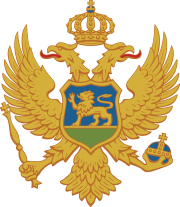 OPŠTINA TIVAT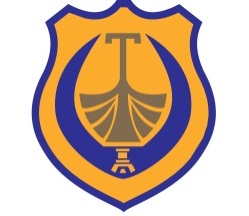 Sekretarijat za uređenje prostora 09-333/21-216/7Tivat: 12.05.2022.godineSekretarijat za uređenje prostora 09-333/21-216/7Tivat: 12.05.2022.godineCRNA GORAOPŠTINA TIVATSekretarijat za uređenje prostora 09-333/21-216/7Tivat: 12.05.2022.godineSekretarijat za uređenje prostora 09-333/21-216/7Tivat: 12.05.2022.godineCRNA GORAOPŠTINA TIVATSekretarijat za uređenje prostora 09-333/21-216/7Tivat: 12.05.2022.godineSekretarijat za uređenje prostora 09-333/21-216/7Tivat: 12.05.2022.godineCRNA GORAOPŠTINA TIVATSekretarijat za uređenje prostora 09-333/21-216/7Tivat: 12.05.2022.godineSekretarijat za uređenje prostora 09-333/21-216/7Tivat: 12.05.2022.godineCRNA GORAOPŠTINA TIVAT.Sekretarijat za uređenje prostora, na osnovu člana 223 Zakona o planiranju prostora i izgradnji objekata („Sl.list CG“ broj 64/17, 44/18, 63/18, 11/19 i 82/20) te člana 8 Odluke o izgradnji lokalnih objekata od opšteg interesa („Sl. list Crne Gore“ – opštinski propisi, broj 18/14,42/15, 28/16 i 7/21) i podnijetog zahtjeva Direkcije za investicije Opštine Tivat broj 07-333/22-76, donosi:Sekretarijat za uređenje prostora, na osnovu člana 223 Zakona o planiranju prostora i izgradnji objekata („Sl.list CG“ broj 64/17, 44/18, 63/18, 11/19 i 82/20) te člana 8 Odluke o izgradnji lokalnih objekata od opšteg interesa („Sl. list Crne Gore“ – opštinski propisi, broj 18/14,42/15, 28/16 i 7/21) i podnijetog zahtjeva Direkcije za investicije Opštine Tivat broj 07-333/22-76, donosi:Sekretarijat za uređenje prostora, na osnovu člana 223 Zakona o planiranju prostora i izgradnji objekata („Sl.list CG“ broj 64/17, 44/18, 63/18, 11/19 i 82/20) te člana 8 Odluke o izgradnji lokalnih objekata od opšteg interesa („Sl. list Crne Gore“ – opštinski propisi, broj 18/14,42/15, 28/16 i 7/21) i podnijetog zahtjeva Direkcije za investicije Opštine Tivat broj 07-333/22-76, donosi:Sekretarijat za uređenje prostora, na osnovu člana 223 Zakona o planiranju prostora i izgradnji objekata („Sl.list CG“ broj 64/17, 44/18, 63/18, 11/19 i 82/20) te člana 8 Odluke o izgradnji lokalnih objekata od opšteg interesa („Sl. list Crne Gore“ – opštinski propisi, broj 18/14,42/15, 28/16 i 7/21) i podnijetog zahtjeva Direkcije za investicije Opštine Tivat broj 07-333/22-76, donosi:.NACRT PROGRAMSKOG  ZADATKA  SA  ELEMENTIMA  URBANISTIČKO-TEHNIČKIH USLOVANACRT PROGRAMSKOG  ZADATKA  SA  ELEMENTIMA  URBANISTIČKO-TEHNIČKIH USLOVANACRT PROGRAMSKOG  ZADATKA  SA  ELEMENTIMA  URBANISTIČKO-TEHNIČKIH USLOVANACRT PROGRAMSKOG  ZADATKA  SA  ELEMENTIMA  URBANISTIČKO-TEHNIČKIH USLOVA.za izradu tehničke dokumentacijeza izradu tehničke dokumentacijeza izradu tehničke dokumentacijeza izradu tehničke dokumentacije.za izgradnju lokalnog objekta od opšteg interesa – Infrastrukture (vodovodne i kanalizacione) u trupu šetališta od Sv.Roka do Lepetana , a preko kat.parc.br.482 i 472 sve KO Lepetani i 745 KO Donja Lastva u obuhvatu PUP-a (Prostorno-urbanističkog plana) Tivta do 2020.godine (»Sl.list CG-opštinski propisi« br. 24/2010)za izgradnju lokalnog objekta od opšteg interesa – Infrastrukture (vodovodne i kanalizacione) u trupu šetališta od Sv.Roka do Lepetana , a preko kat.parc.br.482 i 472 sve KO Lepetani i 745 KO Donja Lastva u obuhvatu PUP-a (Prostorno-urbanističkog plana) Tivta do 2020.godine (»Sl.list CG-opštinski propisi« br. 24/2010)za izgradnju lokalnog objekta od opšteg interesa – Infrastrukture (vodovodne i kanalizacione) u trupu šetališta od Sv.Roka do Lepetana , a preko kat.parc.br.482 i 472 sve KO Lepetani i 745 KO Donja Lastva u obuhvatu PUP-a (Prostorno-urbanističkog plana) Tivta do 2020.godine (»Sl.list CG-opštinski propisi« br. 24/2010)za izgradnju lokalnog objekta od opšteg interesa – Infrastrukture (vodovodne i kanalizacione) u trupu šetališta od Sv.Roka do Lepetana , a preko kat.parc.br.482 i 472 sve KO Lepetani i 745 KO Donja Lastva u obuhvatu PUP-a (Prostorno-urbanističkog plana) Tivta do 2020.godine (»Sl.list CG-opštinski propisi« br. 24/2010).za izgradnju lokalnog objekta od opšteg interesa – Infrastrukture (vodovodne i kanalizacione) u trupu šetališta od Sv.Roka do Lepetana , a preko kat.parc.br.482 i 472 sve KO Lepetani i 745 KO Donja Lastva u obuhvatu PUP-a (Prostorno-urbanističkog plana) Tivta do 2020.godine (»Sl.list CG-opštinski propisi« br. 24/2010)za izgradnju lokalnog objekta od opšteg interesa – Infrastrukture (vodovodne i kanalizacione) u trupu šetališta od Sv.Roka do Lepetana , a preko kat.parc.br.482 i 472 sve KO Lepetani i 745 KO Donja Lastva u obuhvatu PUP-a (Prostorno-urbanističkog plana) Tivta do 2020.godine (»Sl.list CG-opštinski propisi« br. 24/2010)za izgradnju lokalnog objekta od opšteg interesa – Infrastrukture (vodovodne i kanalizacione) u trupu šetališta od Sv.Roka do Lepetana , a preko kat.parc.br.482 i 472 sve KO Lepetani i 745 KO Donja Lastva u obuhvatu PUP-a (Prostorno-urbanističkog plana) Tivta do 2020.godine (»Sl.list CG-opštinski propisi« br. 24/2010)za izgradnju lokalnog objekta od opšteg interesa – Infrastrukture (vodovodne i kanalizacione) u trupu šetališta od Sv.Roka do Lepetana , a preko kat.parc.br.482 i 472 sve KO Lepetani i 745 KO Donja Lastva u obuhvatu PUP-a (Prostorno-urbanističkog plana) Tivta do 2020.godine (»Sl.list CG-opštinski propisi« br. 24/2010).PODNOSILAC ZAHTJEVA:PODNOSILAC ZAHTJEVA:Direkcija za investicijeDirekcija za investicije.POSTOJEĆE STANJE-analiza lokacijePOSTOJEĆE STANJE-analiza lokacijePOSTOJEĆE STANJE-analiza lokacijePOSTOJEĆE STANJE-analiza lokacijePredmetna loklacija se nalazi u obuhvatu Prostorno- urbanističkog plana Tivta u naseljima Donja Lastva i  Lepetani.Prema Listu nepokretnosti broj 40, na kat.par.br. 482 KO Lepetane, površine 206 m² nema evidentiranih objekata i ista predstavlja „neplodno zemljište“ na kome pravo svojine ima Crna Gora, a pravo raspolaganja Vlada Crne Gore.Prema Listu nepokretnosti broj 322, na kat.par.br. 472 KO Lepetane, površine 15 129 m² nema evidentiranih objekata i ista predstavlja „javni put“ na kome pravo svojine ima Crna Gora, a pravo raspolaganja Vlada Crne Gore.Prema Listu nepokretnosti broj 517 na kat.par.br. 745 KO Donja Lastva, površine 4 179 m² nema evidentiranih objekata i ista predstavlja „magistralni put“ na kome pravo svojine ima Crna Gora, a pravo raspolaganja Vlada Crne Gore.Predmetna lokacija nalazi se u planskoj cjelini PC1. Lepetani i PC2. Donja LastvaPodručje Lepetana smješteno je relativno izdvojeno u odnosu na preostali dio šireg gradskog područja Tivta, što rezultira time da pokazuje karakteristike ne samo prostorne, već i relativne funkcionalne samostalnosti. Plan predviđa prestrukturiranje postojeće vojne zone za potrebe turizma. Predviđena je izgradnja manjeg hotela (60-80 ležaja), sa sportsko-rekreativnim programom i manji kamp (300 liježaja). Urbanističko tehnički uslovi gradnje objekata i infrastrukture moraju zadovoljavati standarde zaštite šireg područja vodozahvata.Nova stambena izgradnja koncentrisana je uz postojeća izgradjena područja.Planska cjelina Donja Lastva, prostorno  odvojena od gradskog centra potokom Seljanovo ,predstavlja zaokruženu i relativno samostalnu prostornu cjelinu. Dio kompleksa vojske Opatovo predviđen ja za prestrukturiranje u mješovitu namjenu, budući da je na saobraćajno dobro dostupnoj lokaciji, uz priključak na brzu saobraćajnicu (obilaznicu). Prostorna okosnica Donje Lastve je današnji magistalni pravac koji će izgradnjom brze saobraćajnice - obilaznice izgubiti veći dio svog prometnog opterećenja, pa je uz njega (gradska avenija) predviđena mješovita namjena i lociranje glavnina centralnih sadržaja. Predmetna loklacija se nalazi u obuhvatu Prostorno- urbanističkog plana Tivta u naseljima Donja Lastva i  Lepetani.Prema Listu nepokretnosti broj 40, na kat.par.br. 482 KO Lepetane, površine 206 m² nema evidentiranih objekata i ista predstavlja „neplodno zemljište“ na kome pravo svojine ima Crna Gora, a pravo raspolaganja Vlada Crne Gore.Prema Listu nepokretnosti broj 322, na kat.par.br. 472 KO Lepetane, površine 15 129 m² nema evidentiranih objekata i ista predstavlja „javni put“ na kome pravo svojine ima Crna Gora, a pravo raspolaganja Vlada Crne Gore.Prema Listu nepokretnosti broj 517 na kat.par.br. 745 KO Donja Lastva, površine 4 179 m² nema evidentiranih objekata i ista predstavlja „magistralni put“ na kome pravo svojine ima Crna Gora, a pravo raspolaganja Vlada Crne Gore.Predmetna lokacija nalazi se u planskoj cjelini PC1. Lepetani i PC2. Donja LastvaPodručje Lepetana smješteno je relativno izdvojeno u odnosu na preostali dio šireg gradskog područja Tivta, što rezultira time da pokazuje karakteristike ne samo prostorne, već i relativne funkcionalne samostalnosti. Plan predviđa prestrukturiranje postojeće vojne zone za potrebe turizma. Predviđena je izgradnja manjeg hotela (60-80 ležaja), sa sportsko-rekreativnim programom i manji kamp (300 liježaja). Urbanističko tehnički uslovi gradnje objekata i infrastrukture moraju zadovoljavati standarde zaštite šireg područja vodozahvata.Nova stambena izgradnja koncentrisana je uz postojeća izgradjena područja.Planska cjelina Donja Lastva, prostorno  odvojena od gradskog centra potokom Seljanovo ,predstavlja zaokruženu i relativno samostalnu prostornu cjelinu. Dio kompleksa vojske Opatovo predviđen ja za prestrukturiranje u mješovitu namjenu, budući da je na saobraćajno dobro dostupnoj lokaciji, uz priključak na brzu saobraćajnicu (obilaznicu). Prostorna okosnica Donje Lastve je današnji magistalni pravac koji će izgradnjom brze saobraćajnice - obilaznice izgubiti veći dio svog prometnog opterećenja, pa je uz njega (gradska avenija) predviđena mješovita namjena i lociranje glavnina centralnih sadržaja. Predmetna loklacija se nalazi u obuhvatu Prostorno- urbanističkog plana Tivta u naseljima Donja Lastva i  Lepetani.Prema Listu nepokretnosti broj 40, na kat.par.br. 482 KO Lepetane, površine 206 m² nema evidentiranih objekata i ista predstavlja „neplodno zemljište“ na kome pravo svojine ima Crna Gora, a pravo raspolaganja Vlada Crne Gore.Prema Listu nepokretnosti broj 322, na kat.par.br. 472 KO Lepetane, površine 15 129 m² nema evidentiranih objekata i ista predstavlja „javni put“ na kome pravo svojine ima Crna Gora, a pravo raspolaganja Vlada Crne Gore.Prema Listu nepokretnosti broj 517 na kat.par.br. 745 KO Donja Lastva, površine 4 179 m² nema evidentiranih objekata i ista predstavlja „magistralni put“ na kome pravo svojine ima Crna Gora, a pravo raspolaganja Vlada Crne Gore.Predmetna lokacija nalazi se u planskoj cjelini PC1. Lepetani i PC2. Donja LastvaPodručje Lepetana smješteno je relativno izdvojeno u odnosu na preostali dio šireg gradskog područja Tivta, što rezultira time da pokazuje karakteristike ne samo prostorne, već i relativne funkcionalne samostalnosti. Plan predviđa prestrukturiranje postojeće vojne zone za potrebe turizma. Predviđena je izgradnja manjeg hotela (60-80 ležaja), sa sportsko-rekreativnim programom i manji kamp (300 liježaja). Urbanističko tehnički uslovi gradnje objekata i infrastrukture moraju zadovoljavati standarde zaštite šireg područja vodozahvata.Nova stambena izgradnja koncentrisana je uz postojeća izgradjena područja.Planska cjelina Donja Lastva, prostorno  odvojena od gradskog centra potokom Seljanovo ,predstavlja zaokruženu i relativno samostalnu prostornu cjelinu. Dio kompleksa vojske Opatovo predviđen ja za prestrukturiranje u mješovitu namjenu, budući da je na saobraćajno dobro dostupnoj lokaciji, uz priključak na brzu saobraćajnicu (obilaznicu). Prostorna okosnica Donje Lastve je današnji magistalni pravac koji će izgradnjom brze saobraćajnice - obilaznice izgubiti veći dio svog prometnog opterećenja, pa je uz njega (gradska avenija) predviđena mješovita namjena i lociranje glavnina centralnih sadržaja. Predmetna loklacija se nalazi u obuhvatu Prostorno- urbanističkog plana Tivta u naseljima Donja Lastva i  Lepetani.Prema Listu nepokretnosti broj 40, na kat.par.br. 482 KO Lepetane, površine 206 m² nema evidentiranih objekata i ista predstavlja „neplodno zemljište“ na kome pravo svojine ima Crna Gora, a pravo raspolaganja Vlada Crne Gore.Prema Listu nepokretnosti broj 322, na kat.par.br. 472 KO Lepetane, površine 15 129 m² nema evidentiranih objekata i ista predstavlja „javni put“ na kome pravo svojine ima Crna Gora, a pravo raspolaganja Vlada Crne Gore.Prema Listu nepokretnosti broj 517 na kat.par.br. 745 KO Donja Lastva, površine 4 179 m² nema evidentiranih objekata i ista predstavlja „magistralni put“ na kome pravo svojine ima Crna Gora, a pravo raspolaganja Vlada Crne Gore.Predmetna lokacija nalazi se u planskoj cjelini PC1. Lepetani i PC2. Donja LastvaPodručje Lepetana smješteno je relativno izdvojeno u odnosu na preostali dio šireg gradskog područja Tivta, što rezultira time da pokazuje karakteristike ne samo prostorne, već i relativne funkcionalne samostalnosti. Plan predviđa prestrukturiranje postojeće vojne zone za potrebe turizma. Predviđena je izgradnja manjeg hotela (60-80 ležaja), sa sportsko-rekreativnim programom i manji kamp (300 liježaja). Urbanističko tehnički uslovi gradnje objekata i infrastrukture moraju zadovoljavati standarde zaštite šireg područja vodozahvata.Nova stambena izgradnja koncentrisana je uz postojeća izgradjena područja.Planska cjelina Donja Lastva, prostorno  odvojena od gradskog centra potokom Seljanovo ,predstavlja zaokruženu i relativno samostalnu prostornu cjelinu. Dio kompleksa vojske Opatovo predviđen ja za prestrukturiranje u mješovitu namjenu, budući da je na saobraćajno dobro dostupnoj lokaciji, uz priključak na brzu saobraćajnicu (obilaznicu). Prostorna okosnica Donje Lastve je današnji magistalni pravac koji će izgradnjom brze saobraćajnice - obilaznice izgubiti veći dio svog prometnog opterećenja, pa je uz njega (gradska avenija) predviđena mješovita namjena i lociranje glavnina centralnih sadržaja. .PLANIRANO STANJE I USLOVI ZA IZGRADNJUPLANIRANO STANJE I USLOVI ZA IZGRADNJUPLANIRANO STANJE I USLOVI ZA IZGRADNJUPLANIRANO STANJE I USLOVI ZA IZGRADNJUSmjernice i mjere za realizaciju planaShodno smjernicama i mjerama za realizaciju planskog dokumenta, Prostorno-urbanistički plan Tivta realizovaće se u etapama koje će biti definisane i usklađene sa razvojem infrastrukturnih sistema, komunalnog opremanja građevinskog zemljišta i razvoja društvene infrastrukture. Pri tome je od velike važnosti permanentna međusobna saradnja lokalne uprave i državnih službi koje upravljaju područjem posebne namjene morskog dobra i usklađivanje kapaciteta planiranih državnim studijama lokacije za zone morskog dobra sa kapacitetima infrastrukturnih sistema grada.PUP-om Tivta do 2020.godine kao jedan od prioritetnih zadataka i investicija, od čijeg ostvarenja zavisi budući razvoj Opštine Tivat odnosno realizacija Plana, je data izgradnja kanalizacione mreže.Planskim dokumentom definisano je da se uređivanje prostora kao što je izgradnja objekata, uređivanje zemljišta, te obavljanje drugih uređenja iznad, ispod, ili na površini zemlje, mora, vode, na području zahvata Prostorno-urbanističkog plana Tivta može obavljati samo u skladu s  planom, odnosno u skladu s postavkama koje iz njega proizilaze. Na područjima za koja nije donijet lokalni planski dokument nižeg reda, kao i na područjima za koja nije obavezno njegovo donošenje, izgradnja objekata koji su od posebnog značaja za privredni i društveni razvoj i čije bi odlaganje izgradnje moglo da izazove materijalne i druge štete, vrši se na osnovu lokacije koju utvrđuje skupština opštine na prijedlog izvršnog organa, po postupku i na način propisan Zakonom.Na ovom području PUP- om je planirano donošenje planova nižeg reda: DUP Lepetane, UP Turistička zona Lepetane, UP Opatovo i DSL Sektor 20. Sagledavanjem potreba stanovništva i postojećih kapaciteta infrastrukture, kao jedno od pitanja od značaja za privredni i društveni razvoj pokazalo se pitanje rješavanja kanalizacije od Sv. Roka do Lepetana.JP za upravljanje morskim dobrom obratilo se Opštini Tivat, u cilju pronalaženja najboljeg rješenja, a imajući u vidu da su pokrenuli aktivnosti na izradi tehničke dokumentacije za šetalište od Sv.Roka do Lepetana. Izrada tehničke dokumentacije je u završnoj fazi te je potrebno isti dopuniti sa planiranim infrastrukturnim koridorima u trupu šetališta. Navedeno je neophodno , naročito imajući u vidu da je šetalište dijelom konzolno, kako se naknadnim iskopima ne bi poremetila statička stabilnost i sigurnost.Kako ne postoje planske pretpostavke za navedeno, te kako su Izmjene i dopune Prostornog plana Opštine Tivat u početnoj  fazi izrade, a u pokušaju da aktivnosti uskladimo, Opština Tivat je u skladu sa  članom 223 Zakona o planiranju prostora i izgradnji objekata („Sl.list CG“ broj 64/17, 44/18, 63/18, 11/19 i 82/20) te članom 8 Odluke o izgradnji lokalnih objekata od opšteg interesa („Sl. list Crne Gore“ – opštinski propisi, broj 18/14,42/15, 28/16 i 7/21 ) pristupila stvaranju preduslova za realizaciju navedenog projekta, čija je prva faza, saglasno Planu korišćenja sredstava JPMD na koji saglasnost dala Vlada Crne Gore, planirana za 2022. godinu.U saradnji sa predstavnicima JPMD, „Vodovod i kanalizacija“doo te obrađivačem faze hidrotehnike Izmjena i dopuna Prostornog plana Opštine Tivat pristupilo se formulisanju Nacrta programskog zadatka sa elementima urbanističko-tehničkih uslova. Rješenje planirane vodovodne i kanalizacione strukture biće dio Izmjena i dopuna Prostornog plana Opštine Tivat te je definisano i usaglašeno za područje od Sv.Roka do Lepetana, ali se nacrtom programskog zadatka tretira dio infrastrukture vodovoda i ikanalizacije koji se planira u trupu budućeg šetališta.VODOVOD-analiza postojećeg i planiranog stanjaSistem za vodosnabdijevanje područja Lepetana i Opatova proteže se uglavnom u priobalnom pojasu od UP Opatovo do najsjevernje tačke naselja Lepetani, to jest najudaljenije tačke naselja Lepetani gledano iz pravaca Tivta duž Jadranske magistrale. Predmetno području se snabdijeva vodom iz izvorišta Plavda. Izvorište Plavda se nalazi u samom naselju Lepetani na svega nekoliko metara iznad površine mora. Prema PUP-u Tivat kapacitet izvorišta u minimumu iznosi 20,00l/s. Objekat pumpne stanice je postavljen direktno kod vodoizvorišta. Predmetno područje je podijeljeno  u dvije zone:Zona 1 –sjeverno od vodoizvorišta PlavdaZona 2 – južno od vodoizvorišta PlavdaPrema „Zoni 1“ je postavljen cjevovod PEHD DN160. Ovaj cjevovod je u doobrom stanju, zbog nedavno izvršene rekonstrukcije. U blizini trajekta ovaj cjevovod se grana u dva smjera, jedna cijev profila DN110 mm prati ivicu saobraćajnice, snabdijevajući vodom priobalni dio naselja „Zone 1“, a druga cijev takođe profila DN110 je položena u ulici pored crkve do kote 40,00mnm i vodom snabdijeva visočije zone. Predviđa se izmještanje svih postojećih cjevovoda sa urbanističkih parcela u javne površine . Za objekte planirane na visočijim kotama „Zone 1“ predviđena je stanica za povećanje pritiska na koti cca 45,00mnm. Kroz „Zonu 2“ od vodoizvorišta Plavda vode dva cjevovoda DN200 i DN125, koji su povezani sa rezervoarom „Pod Kuk“. Predviđa se ukidanje dva postojeća cjevovoda i u sklopu izgradnje budućeg šetališta Lungomare planira se izgradnja cjevovoda PEHD DN315 do vodoizvorišta i PS Plavda.  Na planiranom cjevovodu DN315 planirani su priključci za vodosnabdijevanje „Zone 2“ kao i naselja smješetenog duž Jadranske magistrale južno od UP Opatovo. Predviđeni priključci na cjevovodu su minimalnog prečnika DN110 kako bi se obezbijedila eventulana ugradnja uličnih hidranata, koji bi pokrili predmetne zone. Predviđa se izmještanje svih postojećih cjevovoda sa urbanističkih pracela u javne površine. Duž Jadranske magistrale na dijelu predmetnog područja izgrađen je regionalni vodovod DN500. Prilikom projektovanja nove planirane hidrotehničke infrastrukture potrebno je novoprojektovane instalacije voditi paralelno sa postojećim distributivnim regionalnim vodovodom na propisnoj udaljenosti.  Za izradu ulične vodovodne mreže prdvidjeti PEHD cijevi klase PE100, za izradu čvorova livenogvozdeni fazonski komadi i armature. Prilikom projektovanja je potrebno pridržavati se pravilnika i uslova javnog preduzeća zaduženog za održavanje vodovodne mreže. Predmet programskog zadatka je trasa vodovodne infrastrukture(planiranih cijevi)  u trupu šetališta od vodoizvorišta Plavda, a preko kat.parc.br.472 KO Lepetani i 745 KO Donja Lastva u skladu sa navedenim uslovima.KANALIZACIJA-analiza postojećeg i planiranog stanjaNaselje Lepetane smješteno je releativno izdvojeno u odnosu na šire gradsko područje Tivta, te postojeći potisni cjevovod nema kapaciteta da otpadne vode transportuje na izgrađeno PPOV za opštine Tivat i Kotor koje se nalazi na lokaciji Klačina u Krtolama. Iz tog razloga za kompletno naselje Lepetane, u čijem je obuhvatu i UP Turistička zona Lepetane, planirana je izgradnja autonomnog kanalizacionog sistema kao i nezavisno PPOV kapaciteta 2100 ES. Prema važećem prostornom urbanističkom planu (PUP) Tivat, PPOV za analizirano područje predviđeno je na lokaciji koja se nalazi u zoni sanitrne zaštite vodoizvorišta  Plavda. Projektovanje cjevovoda treba da je takvo da se obezbjedi maksimalna mogućnost gravitacionogtransporta kanalskog sadržaja.Na mjestima ukrštaja kanalizacionih cjevovoda sa vodovodnim, kanalizacioni se moraju postaviti ispodvodovodnih, na odgovarajućem razmaku, uz eventualnu zaštitu vodovodnih cijevi;Revizione šahtove postavljati na mjestima priključaka, promjene pravca, profila, nagiba i denivelacije cjevovoda, kao i duž ujednačenih deonica na max rastojanju 160D, ali ne preko 50 m; U sklopu izmjena i dopuna PUP-a Tivat lokacija za izgradnju PPOV za predmetno područje će se planirati u obuhvatu UP Opatovo (kat parc.br.759/1 KO Donja Lastva) kako bi se eliminisao negativan uticaj na vodoizvorište. Lokacija budućeg PPOV biće prikazana u grafičkim prilozima ali nije predmet u proceduri donošenja odluke o lokalnim objektima od opšteg interesa, već će isto biti tretirano planskim dokumentom gdje će biti definisan kapacitet i uslovi za izgradnju. Nakon usvajanja lokacije za autonomno PPOV za naselje Lepetani, kanalizaciona mreža posmatranog područja formira se tako da se omogući odvodnja otpdane vode sa planiranog područja i da se poslje tretmana u PPOV upušta u more najkraćim mogućim putem uzevši u obzir tehno-ekonomsku isplativost kanalizacionog sistema. Predmetni planirani kanalizacioni sistem se sastoji od dvije nezavisne pumpne stanice. „Pumpna stanica 1“ je smejštena sjeverno od vodoizvorišta Plavda izvan zone sanitarne zaštite u blizini Mulo Veselina na proširenju pored Jadranske magistrale(kat.parc.br.482 KO Lepetani) i prikuplja otpadne vode sa područja „Zone 1“ prema DUP Lepetani koje se nalazi sjeverno od vodoizvorišta Plavda. Glavni gravitacioni cjevovodi koji dovode otpadne vode do „Pumpne stanice 1“ a koji su smješteni duž Jadranske magistrale su nazivnog prečnika DN315 i polažu se u padu 0,30% što je minimalni dozvoljeni pad za gravitacioni cjevovod DN315.  Od „Pumpne stanice 1“ se putem potisnog cjevovoda PEHD DN160 dužine cca 1400,00 m otpadne  vode odvode na lokaciju postrojenja za prečišćavanje PPOV. „Pumpna stanica 2“ je planirana južno od vodoizvorišta Plavda izvan zone sanitane zaštite kat.parc.br.408 ko Lepetani). Prema ovoj pumpnoj stanici gravitiraju otpadne vode sa područja „Zone 2“. Glavni gravitacioni cjevovod koji prikuplja vode i dovodi do „Pumpne stanice 2“ i koji se nalazi duž Jadranske magistrale (šetališta Lungomare) je nazivnog prečnika DN315 i planiranog pada 0,30%. Od „Pumpne stanice 2„ se putem potisnog cjevovoda PEHD DN 160 paralelno sa planiranim potisnim cjevovod od „Pumpne stanice 1“ otpadne vode dovode na lokaciju budućeg PPOV. Dužina planiranog potisnog cjevovoda je cca 250,00 m. Sa područja koje nije obuhvaćeno gravitacionom kanalizacionom mrežom, to jest od objekta PS Plavda potrebno je razviti lokalni potisni cjevovod od PS Plavda prema trajektu PEHD DN 110 cca 370,00m, i priključiti na gravitacioni cjevovod koji odvodi otpadne vode do „Pumpne stanice 1“Naselje smješteno duž Jadranske magistrale južno od UP Opatovo je planirano da preko cjevovoda fekalne kanalizacije PVC DN400  bude opremljeno sistemom za prikupljanje otpadnih voda. Preko cjevovoda DN 400 otpadne vode se sa predmetnog područja odvode na buduće postorjenje za prečišćavanje otpadnih voda PPOV.  Predmet programskog zadatka je trasa kanalizacione infrastrukture(planiranih cijevi)  u trupu šetališta , a preko kat.parc.br.482 i 472 KO Lepetani i 745 KO Donja Lastva u skladu sa navedenim uslovima. Smjernice i mjere za realizaciju planaShodno smjernicama i mjerama za realizaciju planskog dokumenta, Prostorno-urbanistički plan Tivta realizovaće se u etapama koje će biti definisane i usklađene sa razvojem infrastrukturnih sistema, komunalnog opremanja građevinskog zemljišta i razvoja društvene infrastrukture. Pri tome je od velike važnosti permanentna međusobna saradnja lokalne uprave i državnih službi koje upravljaju područjem posebne namjene morskog dobra i usklađivanje kapaciteta planiranih državnim studijama lokacije za zone morskog dobra sa kapacitetima infrastrukturnih sistema grada.PUP-om Tivta do 2020.godine kao jedan od prioritetnih zadataka i investicija, od čijeg ostvarenja zavisi budući razvoj Opštine Tivat odnosno realizacija Plana, je data izgradnja kanalizacione mreže.Planskim dokumentom definisano je da se uređivanje prostora kao što je izgradnja objekata, uređivanje zemljišta, te obavljanje drugih uređenja iznad, ispod, ili na površini zemlje, mora, vode, na području zahvata Prostorno-urbanističkog plana Tivta može obavljati samo u skladu s  planom, odnosno u skladu s postavkama koje iz njega proizilaze. Na područjima za koja nije donijet lokalni planski dokument nižeg reda, kao i na područjima za koja nije obavezno njegovo donošenje, izgradnja objekata koji su od posebnog značaja za privredni i društveni razvoj i čije bi odlaganje izgradnje moglo da izazove materijalne i druge štete, vrši se na osnovu lokacije koju utvrđuje skupština opštine na prijedlog izvršnog organa, po postupku i na način propisan Zakonom.Na ovom području PUP- om je planirano donošenje planova nižeg reda: DUP Lepetane, UP Turistička zona Lepetane, UP Opatovo i DSL Sektor 20. Sagledavanjem potreba stanovništva i postojećih kapaciteta infrastrukture, kao jedno od pitanja od značaja za privredni i društveni razvoj pokazalo se pitanje rješavanja kanalizacije od Sv. Roka do Lepetana.JP za upravljanje morskim dobrom obratilo se Opštini Tivat, u cilju pronalaženja najboljeg rješenja, a imajući u vidu da su pokrenuli aktivnosti na izradi tehničke dokumentacije za šetalište od Sv.Roka do Lepetana. Izrada tehničke dokumentacije je u završnoj fazi te je potrebno isti dopuniti sa planiranim infrastrukturnim koridorima u trupu šetališta. Navedeno je neophodno , naročito imajući u vidu da je šetalište dijelom konzolno, kako se naknadnim iskopima ne bi poremetila statička stabilnost i sigurnost.Kako ne postoje planske pretpostavke za navedeno, te kako su Izmjene i dopune Prostornog plana Opštine Tivat u početnoj  fazi izrade, a u pokušaju da aktivnosti uskladimo, Opština Tivat je u skladu sa  članom 223 Zakona o planiranju prostora i izgradnji objekata („Sl.list CG“ broj 64/17, 44/18, 63/18, 11/19 i 82/20) te članom 8 Odluke o izgradnji lokalnih objekata od opšteg interesa („Sl. list Crne Gore“ – opštinski propisi, broj 18/14,42/15, 28/16 i 7/21 ) pristupila stvaranju preduslova za realizaciju navedenog projekta, čija je prva faza, saglasno Planu korišćenja sredstava JPMD na koji saglasnost dala Vlada Crne Gore, planirana za 2022. godinu.U saradnji sa predstavnicima JPMD, „Vodovod i kanalizacija“doo te obrađivačem faze hidrotehnike Izmjena i dopuna Prostornog plana Opštine Tivat pristupilo se formulisanju Nacrta programskog zadatka sa elementima urbanističko-tehničkih uslova. Rješenje planirane vodovodne i kanalizacione strukture biće dio Izmjena i dopuna Prostornog plana Opštine Tivat te je definisano i usaglašeno za područje od Sv.Roka do Lepetana, ali se nacrtom programskog zadatka tretira dio infrastrukture vodovoda i ikanalizacije koji se planira u trupu budućeg šetališta.VODOVOD-analiza postojećeg i planiranog stanjaSistem za vodosnabdijevanje područja Lepetana i Opatova proteže se uglavnom u priobalnom pojasu od UP Opatovo do najsjevernje tačke naselja Lepetani, to jest najudaljenije tačke naselja Lepetani gledano iz pravaca Tivta duž Jadranske magistrale. Predmetno području se snabdijeva vodom iz izvorišta Plavda. Izvorište Plavda se nalazi u samom naselju Lepetani na svega nekoliko metara iznad površine mora. Prema PUP-u Tivat kapacitet izvorišta u minimumu iznosi 20,00l/s. Objekat pumpne stanice je postavljen direktno kod vodoizvorišta. Predmetno područje je podijeljeno  u dvije zone:Zona 1 –sjeverno od vodoizvorišta PlavdaZona 2 – južno od vodoizvorišta PlavdaPrema „Zoni 1“ je postavljen cjevovod PEHD DN160. Ovaj cjevovod je u doobrom stanju, zbog nedavno izvršene rekonstrukcije. U blizini trajekta ovaj cjevovod se grana u dva smjera, jedna cijev profila DN110 mm prati ivicu saobraćajnice, snabdijevajući vodom priobalni dio naselja „Zone 1“, a druga cijev takođe profila DN110 je položena u ulici pored crkve do kote 40,00mnm i vodom snabdijeva visočije zone. Predviđa se izmještanje svih postojećih cjevovoda sa urbanističkih parcela u javne površine . Za objekte planirane na visočijim kotama „Zone 1“ predviđena je stanica za povećanje pritiska na koti cca 45,00mnm. Kroz „Zonu 2“ od vodoizvorišta Plavda vode dva cjevovoda DN200 i DN125, koji su povezani sa rezervoarom „Pod Kuk“. Predviđa se ukidanje dva postojeća cjevovoda i u sklopu izgradnje budućeg šetališta Lungomare planira se izgradnja cjevovoda PEHD DN315 do vodoizvorišta i PS Plavda.  Na planiranom cjevovodu DN315 planirani su priključci za vodosnabdijevanje „Zone 2“ kao i naselja smješetenog duž Jadranske magistrale južno od UP Opatovo. Predviđeni priključci na cjevovodu su minimalnog prečnika DN110 kako bi se obezbijedila eventulana ugradnja uličnih hidranata, koji bi pokrili predmetne zone. Predviđa se izmještanje svih postojećih cjevovoda sa urbanističkih pracela u javne površine. Duž Jadranske magistrale na dijelu predmetnog područja izgrađen je regionalni vodovod DN500. Prilikom projektovanja nove planirane hidrotehničke infrastrukture potrebno je novoprojektovane instalacije voditi paralelno sa postojećim distributivnim regionalnim vodovodom na propisnoj udaljenosti.  Za izradu ulične vodovodne mreže prdvidjeti PEHD cijevi klase PE100, za izradu čvorova livenogvozdeni fazonski komadi i armature. Prilikom projektovanja je potrebno pridržavati se pravilnika i uslova javnog preduzeća zaduženog za održavanje vodovodne mreže. Predmet programskog zadatka je trasa vodovodne infrastrukture(planiranih cijevi)  u trupu šetališta od vodoizvorišta Plavda, a preko kat.parc.br.472 KO Lepetani i 745 KO Donja Lastva u skladu sa navedenim uslovima.KANALIZACIJA-analiza postojećeg i planiranog stanjaNaselje Lepetane smješteno je releativno izdvojeno u odnosu na šire gradsko područje Tivta, te postojeći potisni cjevovod nema kapaciteta da otpadne vode transportuje na izgrađeno PPOV za opštine Tivat i Kotor koje se nalazi na lokaciji Klačina u Krtolama. Iz tog razloga za kompletno naselje Lepetane, u čijem je obuhvatu i UP Turistička zona Lepetane, planirana je izgradnja autonomnog kanalizacionog sistema kao i nezavisno PPOV kapaciteta 2100 ES. Prema važećem prostornom urbanističkom planu (PUP) Tivat, PPOV za analizirano područje predviđeno je na lokaciji koja se nalazi u zoni sanitrne zaštite vodoizvorišta  Plavda. Projektovanje cjevovoda treba da je takvo da se obezbjedi maksimalna mogućnost gravitacionogtransporta kanalskog sadržaja.Na mjestima ukrštaja kanalizacionih cjevovoda sa vodovodnim, kanalizacioni se moraju postaviti ispodvodovodnih, na odgovarajućem razmaku, uz eventualnu zaštitu vodovodnih cijevi;Revizione šahtove postavljati na mjestima priključaka, promjene pravca, profila, nagiba i denivelacije cjevovoda, kao i duž ujednačenih deonica na max rastojanju 160D, ali ne preko 50 m; U sklopu izmjena i dopuna PUP-a Tivat lokacija za izgradnju PPOV za predmetno područje će se planirati u obuhvatu UP Opatovo (kat parc.br.759/1 KO Donja Lastva) kako bi se eliminisao negativan uticaj na vodoizvorište. Lokacija budućeg PPOV biće prikazana u grafičkim prilozima ali nije predmet u proceduri donošenja odluke o lokalnim objektima od opšteg interesa, već će isto biti tretirano planskim dokumentom gdje će biti definisan kapacitet i uslovi za izgradnju. Nakon usvajanja lokacije za autonomno PPOV za naselje Lepetani, kanalizaciona mreža posmatranog područja formira se tako da se omogući odvodnja otpdane vode sa planiranog područja i da se poslje tretmana u PPOV upušta u more najkraćim mogućim putem uzevši u obzir tehno-ekonomsku isplativost kanalizacionog sistema. Predmetni planirani kanalizacioni sistem se sastoji od dvije nezavisne pumpne stanice. „Pumpna stanica 1“ je smejštena sjeverno od vodoizvorišta Plavda izvan zone sanitarne zaštite u blizini Mulo Veselina na proširenju pored Jadranske magistrale(kat.parc.br.482 KO Lepetani) i prikuplja otpadne vode sa područja „Zone 1“ prema DUP Lepetani koje se nalazi sjeverno od vodoizvorišta Plavda. Glavni gravitacioni cjevovodi koji dovode otpadne vode do „Pumpne stanice 1“ a koji su smješteni duž Jadranske magistrale su nazivnog prečnika DN315 i polažu se u padu 0,30% što je minimalni dozvoljeni pad za gravitacioni cjevovod DN315.  Od „Pumpne stanice 1“ se putem potisnog cjevovoda PEHD DN160 dužine cca 1400,00 m otpadne  vode odvode na lokaciju postrojenja za prečišćavanje PPOV. „Pumpna stanica 2“ je planirana južno od vodoizvorišta Plavda izvan zone sanitane zaštite kat.parc.br.408 ko Lepetani). Prema ovoj pumpnoj stanici gravitiraju otpadne vode sa područja „Zone 2“. Glavni gravitacioni cjevovod koji prikuplja vode i dovodi do „Pumpne stanice 2“ i koji se nalazi duž Jadranske magistrale (šetališta Lungomare) je nazivnog prečnika DN315 i planiranog pada 0,30%. Od „Pumpne stanice 2„ se putem potisnog cjevovoda PEHD DN 160 paralelno sa planiranim potisnim cjevovod od „Pumpne stanice 1“ otpadne vode dovode na lokaciju budućeg PPOV. Dužina planiranog potisnog cjevovoda je cca 250,00 m. Sa područja koje nije obuhvaćeno gravitacionom kanalizacionom mrežom, to jest od objekta PS Plavda potrebno je razviti lokalni potisni cjevovod od PS Plavda prema trajektu PEHD DN 110 cca 370,00m, i priključiti na gravitacioni cjevovod koji odvodi otpadne vode do „Pumpne stanice 1“Naselje smješteno duž Jadranske magistrale južno od UP Opatovo je planirano da preko cjevovoda fekalne kanalizacije PVC DN400  bude opremljeno sistemom za prikupljanje otpadnih voda. Preko cjevovoda DN 400 otpadne vode se sa predmetnog područja odvode na buduće postorjenje za prečišćavanje otpadnih voda PPOV.  Predmet programskog zadatka je trasa kanalizacione infrastrukture(planiranih cijevi)  u trupu šetališta , a preko kat.parc.br.482 i 472 KO Lepetani i 745 KO Donja Lastva u skladu sa navedenim uslovima. Smjernice i mjere za realizaciju planaShodno smjernicama i mjerama za realizaciju planskog dokumenta, Prostorno-urbanistički plan Tivta realizovaće se u etapama koje će biti definisane i usklađene sa razvojem infrastrukturnih sistema, komunalnog opremanja građevinskog zemljišta i razvoja društvene infrastrukture. Pri tome je od velike važnosti permanentna međusobna saradnja lokalne uprave i državnih službi koje upravljaju područjem posebne namjene morskog dobra i usklađivanje kapaciteta planiranih državnim studijama lokacije za zone morskog dobra sa kapacitetima infrastrukturnih sistema grada.PUP-om Tivta do 2020.godine kao jedan od prioritetnih zadataka i investicija, od čijeg ostvarenja zavisi budući razvoj Opštine Tivat odnosno realizacija Plana, je data izgradnja kanalizacione mreže.Planskim dokumentom definisano je da se uređivanje prostora kao što je izgradnja objekata, uređivanje zemljišta, te obavljanje drugih uređenja iznad, ispod, ili na površini zemlje, mora, vode, na području zahvata Prostorno-urbanističkog plana Tivta može obavljati samo u skladu s  planom, odnosno u skladu s postavkama koje iz njega proizilaze. Na područjima za koja nije donijet lokalni planski dokument nižeg reda, kao i na područjima za koja nije obavezno njegovo donošenje, izgradnja objekata koji su od posebnog značaja za privredni i društveni razvoj i čije bi odlaganje izgradnje moglo da izazove materijalne i druge štete, vrši se na osnovu lokacije koju utvrđuje skupština opštine na prijedlog izvršnog organa, po postupku i na način propisan Zakonom.Na ovom području PUP- om je planirano donošenje planova nižeg reda: DUP Lepetane, UP Turistička zona Lepetane, UP Opatovo i DSL Sektor 20. Sagledavanjem potreba stanovništva i postojećih kapaciteta infrastrukture, kao jedno od pitanja od značaja za privredni i društveni razvoj pokazalo se pitanje rješavanja kanalizacije od Sv. Roka do Lepetana.JP za upravljanje morskim dobrom obratilo se Opštini Tivat, u cilju pronalaženja najboljeg rješenja, a imajući u vidu da su pokrenuli aktivnosti na izradi tehničke dokumentacije za šetalište od Sv.Roka do Lepetana. Izrada tehničke dokumentacije je u završnoj fazi te je potrebno isti dopuniti sa planiranim infrastrukturnim koridorima u trupu šetališta. Navedeno je neophodno , naročito imajući u vidu da je šetalište dijelom konzolno, kako se naknadnim iskopima ne bi poremetila statička stabilnost i sigurnost.Kako ne postoje planske pretpostavke za navedeno, te kako su Izmjene i dopune Prostornog plana Opštine Tivat u početnoj  fazi izrade, a u pokušaju da aktivnosti uskladimo, Opština Tivat je u skladu sa  članom 223 Zakona o planiranju prostora i izgradnji objekata („Sl.list CG“ broj 64/17, 44/18, 63/18, 11/19 i 82/20) te članom 8 Odluke o izgradnji lokalnih objekata od opšteg interesa („Sl. list Crne Gore“ – opštinski propisi, broj 18/14,42/15, 28/16 i 7/21 ) pristupila stvaranju preduslova za realizaciju navedenog projekta, čija je prva faza, saglasno Planu korišćenja sredstava JPMD na koji saglasnost dala Vlada Crne Gore, planirana za 2022. godinu.U saradnji sa predstavnicima JPMD, „Vodovod i kanalizacija“doo te obrađivačem faze hidrotehnike Izmjena i dopuna Prostornog plana Opštine Tivat pristupilo se formulisanju Nacrta programskog zadatka sa elementima urbanističko-tehničkih uslova. Rješenje planirane vodovodne i kanalizacione strukture biće dio Izmjena i dopuna Prostornog plana Opštine Tivat te je definisano i usaglašeno za područje od Sv.Roka do Lepetana, ali se nacrtom programskog zadatka tretira dio infrastrukture vodovoda i ikanalizacije koji se planira u trupu budućeg šetališta.VODOVOD-analiza postojećeg i planiranog stanjaSistem za vodosnabdijevanje područja Lepetana i Opatova proteže se uglavnom u priobalnom pojasu od UP Opatovo do najsjevernje tačke naselja Lepetani, to jest najudaljenije tačke naselja Lepetani gledano iz pravaca Tivta duž Jadranske magistrale. Predmetno području se snabdijeva vodom iz izvorišta Plavda. Izvorište Plavda se nalazi u samom naselju Lepetani na svega nekoliko metara iznad površine mora. Prema PUP-u Tivat kapacitet izvorišta u minimumu iznosi 20,00l/s. Objekat pumpne stanice je postavljen direktno kod vodoizvorišta. Predmetno područje je podijeljeno  u dvije zone:Zona 1 –sjeverno od vodoizvorišta PlavdaZona 2 – južno od vodoizvorišta PlavdaPrema „Zoni 1“ je postavljen cjevovod PEHD DN160. Ovaj cjevovod je u doobrom stanju, zbog nedavno izvršene rekonstrukcije. U blizini trajekta ovaj cjevovod se grana u dva smjera, jedna cijev profila DN110 mm prati ivicu saobraćajnice, snabdijevajući vodom priobalni dio naselja „Zone 1“, a druga cijev takođe profila DN110 je položena u ulici pored crkve do kote 40,00mnm i vodom snabdijeva visočije zone. Predviđa se izmještanje svih postojećih cjevovoda sa urbanističkih parcela u javne površine . Za objekte planirane na visočijim kotama „Zone 1“ predviđena je stanica za povećanje pritiska na koti cca 45,00mnm. Kroz „Zonu 2“ od vodoizvorišta Plavda vode dva cjevovoda DN200 i DN125, koji su povezani sa rezervoarom „Pod Kuk“. Predviđa se ukidanje dva postojeća cjevovoda i u sklopu izgradnje budućeg šetališta Lungomare planira se izgradnja cjevovoda PEHD DN315 do vodoizvorišta i PS Plavda.  Na planiranom cjevovodu DN315 planirani su priključci za vodosnabdijevanje „Zone 2“ kao i naselja smješetenog duž Jadranske magistrale južno od UP Opatovo. Predviđeni priključci na cjevovodu su minimalnog prečnika DN110 kako bi se obezbijedila eventulana ugradnja uličnih hidranata, koji bi pokrili predmetne zone. Predviđa se izmještanje svih postojećih cjevovoda sa urbanističkih pracela u javne površine. Duž Jadranske magistrale na dijelu predmetnog područja izgrađen je regionalni vodovod DN500. Prilikom projektovanja nove planirane hidrotehničke infrastrukture potrebno je novoprojektovane instalacije voditi paralelno sa postojećim distributivnim regionalnim vodovodom na propisnoj udaljenosti.  Za izradu ulične vodovodne mreže prdvidjeti PEHD cijevi klase PE100, za izradu čvorova livenogvozdeni fazonski komadi i armature. Prilikom projektovanja je potrebno pridržavati se pravilnika i uslova javnog preduzeća zaduženog za održavanje vodovodne mreže. Predmet programskog zadatka je trasa vodovodne infrastrukture(planiranih cijevi)  u trupu šetališta od vodoizvorišta Plavda, a preko kat.parc.br.472 KO Lepetani i 745 KO Donja Lastva u skladu sa navedenim uslovima.KANALIZACIJA-analiza postojećeg i planiranog stanjaNaselje Lepetane smješteno je releativno izdvojeno u odnosu na šire gradsko područje Tivta, te postojeći potisni cjevovod nema kapaciteta da otpadne vode transportuje na izgrađeno PPOV za opštine Tivat i Kotor koje se nalazi na lokaciji Klačina u Krtolama. Iz tog razloga za kompletno naselje Lepetane, u čijem je obuhvatu i UP Turistička zona Lepetane, planirana je izgradnja autonomnog kanalizacionog sistema kao i nezavisno PPOV kapaciteta 2100 ES. Prema važećem prostornom urbanističkom planu (PUP) Tivat, PPOV za analizirano područje predviđeno je na lokaciji koja se nalazi u zoni sanitrne zaštite vodoizvorišta  Plavda. Projektovanje cjevovoda treba da je takvo da se obezbjedi maksimalna mogućnost gravitacionogtransporta kanalskog sadržaja.Na mjestima ukrštaja kanalizacionih cjevovoda sa vodovodnim, kanalizacioni se moraju postaviti ispodvodovodnih, na odgovarajućem razmaku, uz eventualnu zaštitu vodovodnih cijevi;Revizione šahtove postavljati na mjestima priključaka, promjene pravca, profila, nagiba i denivelacije cjevovoda, kao i duž ujednačenih deonica na max rastojanju 160D, ali ne preko 50 m; U sklopu izmjena i dopuna PUP-a Tivat lokacija za izgradnju PPOV za predmetno područje će se planirati u obuhvatu UP Opatovo (kat parc.br.759/1 KO Donja Lastva) kako bi se eliminisao negativan uticaj na vodoizvorište. Lokacija budućeg PPOV biće prikazana u grafičkim prilozima ali nije predmet u proceduri donošenja odluke o lokalnim objektima od opšteg interesa, već će isto biti tretirano planskim dokumentom gdje će biti definisan kapacitet i uslovi za izgradnju. Nakon usvajanja lokacije za autonomno PPOV za naselje Lepetani, kanalizaciona mreža posmatranog područja formira se tako da se omogući odvodnja otpdane vode sa planiranog područja i da se poslje tretmana u PPOV upušta u more najkraćim mogućim putem uzevši u obzir tehno-ekonomsku isplativost kanalizacionog sistema. Predmetni planirani kanalizacioni sistem se sastoji od dvije nezavisne pumpne stanice. „Pumpna stanica 1“ je smejštena sjeverno od vodoizvorišta Plavda izvan zone sanitarne zaštite u blizini Mulo Veselina na proširenju pored Jadranske magistrale(kat.parc.br.482 KO Lepetani) i prikuplja otpadne vode sa područja „Zone 1“ prema DUP Lepetani koje se nalazi sjeverno od vodoizvorišta Plavda. Glavni gravitacioni cjevovodi koji dovode otpadne vode do „Pumpne stanice 1“ a koji su smješteni duž Jadranske magistrale su nazivnog prečnika DN315 i polažu se u padu 0,30% što je minimalni dozvoljeni pad za gravitacioni cjevovod DN315.  Od „Pumpne stanice 1“ se putem potisnog cjevovoda PEHD DN160 dužine cca 1400,00 m otpadne  vode odvode na lokaciju postrojenja za prečišćavanje PPOV. „Pumpna stanica 2“ je planirana južno od vodoizvorišta Plavda izvan zone sanitane zaštite kat.parc.br.408 ko Lepetani). Prema ovoj pumpnoj stanici gravitiraju otpadne vode sa područja „Zone 2“. Glavni gravitacioni cjevovod koji prikuplja vode i dovodi do „Pumpne stanice 2“ i koji se nalazi duž Jadranske magistrale (šetališta Lungomare) je nazivnog prečnika DN315 i planiranog pada 0,30%. Od „Pumpne stanice 2„ se putem potisnog cjevovoda PEHD DN 160 paralelno sa planiranim potisnim cjevovod od „Pumpne stanice 1“ otpadne vode dovode na lokaciju budućeg PPOV. Dužina planiranog potisnog cjevovoda je cca 250,00 m. Sa područja koje nije obuhvaćeno gravitacionom kanalizacionom mrežom, to jest od objekta PS Plavda potrebno je razviti lokalni potisni cjevovod od PS Plavda prema trajektu PEHD DN 110 cca 370,00m, i priključiti na gravitacioni cjevovod koji odvodi otpadne vode do „Pumpne stanice 1“Naselje smješteno duž Jadranske magistrale južno od UP Opatovo je planirano da preko cjevovoda fekalne kanalizacije PVC DN400  bude opremljeno sistemom za prikupljanje otpadnih voda. Preko cjevovoda DN 400 otpadne vode se sa predmetnog područja odvode na buduće postorjenje za prečišćavanje otpadnih voda PPOV.  Predmet programskog zadatka je trasa kanalizacione infrastrukture(planiranih cijevi)  u trupu šetališta , a preko kat.parc.br.482 i 472 KO Lepetani i 745 KO Donja Lastva u skladu sa navedenim uslovima. Smjernice i mjere za realizaciju planaShodno smjernicama i mjerama za realizaciju planskog dokumenta, Prostorno-urbanistički plan Tivta realizovaće se u etapama koje će biti definisane i usklađene sa razvojem infrastrukturnih sistema, komunalnog opremanja građevinskog zemljišta i razvoja društvene infrastrukture. Pri tome je od velike važnosti permanentna međusobna saradnja lokalne uprave i državnih službi koje upravljaju područjem posebne namjene morskog dobra i usklađivanje kapaciteta planiranih državnim studijama lokacije za zone morskog dobra sa kapacitetima infrastrukturnih sistema grada.PUP-om Tivta do 2020.godine kao jedan od prioritetnih zadataka i investicija, od čijeg ostvarenja zavisi budući razvoj Opštine Tivat odnosno realizacija Plana, je data izgradnja kanalizacione mreže.Planskim dokumentom definisano je da se uređivanje prostora kao što je izgradnja objekata, uređivanje zemljišta, te obavljanje drugih uređenja iznad, ispod, ili na površini zemlje, mora, vode, na području zahvata Prostorno-urbanističkog plana Tivta može obavljati samo u skladu s  planom, odnosno u skladu s postavkama koje iz njega proizilaze. Na područjima za koja nije donijet lokalni planski dokument nižeg reda, kao i na područjima za koja nije obavezno njegovo donošenje, izgradnja objekata koji su od posebnog značaja za privredni i društveni razvoj i čije bi odlaganje izgradnje moglo da izazove materijalne i druge štete, vrši se na osnovu lokacije koju utvrđuje skupština opštine na prijedlog izvršnog organa, po postupku i na način propisan Zakonom.Na ovom području PUP- om je planirano donošenje planova nižeg reda: DUP Lepetane, UP Turistička zona Lepetane, UP Opatovo i DSL Sektor 20. Sagledavanjem potreba stanovništva i postojećih kapaciteta infrastrukture, kao jedno od pitanja od značaja za privredni i društveni razvoj pokazalo se pitanje rješavanja kanalizacije od Sv. Roka do Lepetana.JP za upravljanje morskim dobrom obratilo se Opštini Tivat, u cilju pronalaženja najboljeg rješenja, a imajući u vidu da su pokrenuli aktivnosti na izradi tehničke dokumentacije za šetalište od Sv.Roka do Lepetana. Izrada tehničke dokumentacije je u završnoj fazi te je potrebno isti dopuniti sa planiranim infrastrukturnim koridorima u trupu šetališta. Navedeno je neophodno , naročito imajući u vidu da je šetalište dijelom konzolno, kako se naknadnim iskopima ne bi poremetila statička stabilnost i sigurnost.Kako ne postoje planske pretpostavke za navedeno, te kako su Izmjene i dopune Prostornog plana Opštine Tivat u početnoj  fazi izrade, a u pokušaju da aktivnosti uskladimo, Opština Tivat je u skladu sa  članom 223 Zakona o planiranju prostora i izgradnji objekata („Sl.list CG“ broj 64/17, 44/18, 63/18, 11/19 i 82/20) te članom 8 Odluke o izgradnji lokalnih objekata od opšteg interesa („Sl. list Crne Gore“ – opštinski propisi, broj 18/14,42/15, 28/16 i 7/21 ) pristupila stvaranju preduslova za realizaciju navedenog projekta, čija je prva faza, saglasno Planu korišćenja sredstava JPMD na koji saglasnost dala Vlada Crne Gore, planirana za 2022. godinu.U saradnji sa predstavnicima JPMD, „Vodovod i kanalizacija“doo te obrađivačem faze hidrotehnike Izmjena i dopuna Prostornog plana Opštine Tivat pristupilo se formulisanju Nacrta programskog zadatka sa elementima urbanističko-tehničkih uslova. Rješenje planirane vodovodne i kanalizacione strukture biće dio Izmjena i dopuna Prostornog plana Opštine Tivat te je definisano i usaglašeno za područje od Sv.Roka do Lepetana, ali se nacrtom programskog zadatka tretira dio infrastrukture vodovoda i ikanalizacije koji se planira u trupu budućeg šetališta.VODOVOD-analiza postojećeg i planiranog stanjaSistem za vodosnabdijevanje područja Lepetana i Opatova proteže se uglavnom u priobalnom pojasu od UP Opatovo do najsjevernje tačke naselja Lepetani, to jest najudaljenije tačke naselja Lepetani gledano iz pravaca Tivta duž Jadranske magistrale. Predmetno području se snabdijeva vodom iz izvorišta Plavda. Izvorište Plavda se nalazi u samom naselju Lepetani na svega nekoliko metara iznad površine mora. Prema PUP-u Tivat kapacitet izvorišta u minimumu iznosi 20,00l/s. Objekat pumpne stanice je postavljen direktno kod vodoizvorišta. Predmetno područje je podijeljeno  u dvije zone:Zona 1 –sjeverno od vodoizvorišta PlavdaZona 2 – južno od vodoizvorišta PlavdaPrema „Zoni 1“ je postavljen cjevovod PEHD DN160. Ovaj cjevovod je u doobrom stanju, zbog nedavno izvršene rekonstrukcije. U blizini trajekta ovaj cjevovod se grana u dva smjera, jedna cijev profila DN110 mm prati ivicu saobraćajnice, snabdijevajući vodom priobalni dio naselja „Zone 1“, a druga cijev takođe profila DN110 je položena u ulici pored crkve do kote 40,00mnm i vodom snabdijeva visočije zone. Predviđa se izmještanje svih postojećih cjevovoda sa urbanističkih parcela u javne površine . Za objekte planirane na visočijim kotama „Zone 1“ predviđena je stanica za povećanje pritiska na koti cca 45,00mnm. Kroz „Zonu 2“ od vodoizvorišta Plavda vode dva cjevovoda DN200 i DN125, koji su povezani sa rezervoarom „Pod Kuk“. Predviđa se ukidanje dva postojeća cjevovoda i u sklopu izgradnje budućeg šetališta Lungomare planira se izgradnja cjevovoda PEHD DN315 do vodoizvorišta i PS Plavda.  Na planiranom cjevovodu DN315 planirani su priključci za vodosnabdijevanje „Zone 2“ kao i naselja smješetenog duž Jadranske magistrale južno od UP Opatovo. Predviđeni priključci na cjevovodu su minimalnog prečnika DN110 kako bi se obezbijedila eventulana ugradnja uličnih hidranata, koji bi pokrili predmetne zone. Predviđa se izmještanje svih postojećih cjevovoda sa urbanističkih pracela u javne površine. Duž Jadranske magistrale na dijelu predmetnog područja izgrađen je regionalni vodovod DN500. Prilikom projektovanja nove planirane hidrotehničke infrastrukture potrebno je novoprojektovane instalacije voditi paralelno sa postojećim distributivnim regionalnim vodovodom na propisnoj udaljenosti.  Za izradu ulične vodovodne mreže prdvidjeti PEHD cijevi klase PE100, za izradu čvorova livenogvozdeni fazonski komadi i armature. Prilikom projektovanja je potrebno pridržavati se pravilnika i uslova javnog preduzeća zaduženog za održavanje vodovodne mreže. Predmet programskog zadatka je trasa vodovodne infrastrukture(planiranih cijevi)  u trupu šetališta od vodoizvorišta Plavda, a preko kat.parc.br.472 KO Lepetani i 745 KO Donja Lastva u skladu sa navedenim uslovima.KANALIZACIJA-analiza postojećeg i planiranog stanjaNaselje Lepetane smješteno je releativno izdvojeno u odnosu na šire gradsko područje Tivta, te postojeći potisni cjevovod nema kapaciteta da otpadne vode transportuje na izgrađeno PPOV za opštine Tivat i Kotor koje se nalazi na lokaciji Klačina u Krtolama. Iz tog razloga za kompletno naselje Lepetane, u čijem je obuhvatu i UP Turistička zona Lepetane, planirana je izgradnja autonomnog kanalizacionog sistema kao i nezavisno PPOV kapaciteta 2100 ES. Prema važećem prostornom urbanističkom planu (PUP) Tivat, PPOV za analizirano područje predviđeno je na lokaciji koja se nalazi u zoni sanitrne zaštite vodoizvorišta  Plavda. Projektovanje cjevovoda treba da je takvo da se obezbjedi maksimalna mogućnost gravitacionogtransporta kanalskog sadržaja.Na mjestima ukrštaja kanalizacionih cjevovoda sa vodovodnim, kanalizacioni se moraju postaviti ispodvodovodnih, na odgovarajućem razmaku, uz eventualnu zaštitu vodovodnih cijevi;Revizione šahtove postavljati na mjestima priključaka, promjene pravca, profila, nagiba i denivelacije cjevovoda, kao i duž ujednačenih deonica na max rastojanju 160D, ali ne preko 50 m; U sklopu izmjena i dopuna PUP-a Tivat lokacija za izgradnju PPOV za predmetno područje će se planirati u obuhvatu UP Opatovo (kat parc.br.759/1 KO Donja Lastva) kako bi se eliminisao negativan uticaj na vodoizvorište. Lokacija budućeg PPOV biće prikazana u grafičkim prilozima ali nije predmet u proceduri donošenja odluke o lokalnim objektima od opšteg interesa, već će isto biti tretirano planskim dokumentom gdje će biti definisan kapacitet i uslovi za izgradnju. Nakon usvajanja lokacije za autonomno PPOV za naselje Lepetani, kanalizaciona mreža posmatranog područja formira se tako da se omogući odvodnja otpdane vode sa planiranog područja i da se poslje tretmana u PPOV upušta u more najkraćim mogućim putem uzevši u obzir tehno-ekonomsku isplativost kanalizacionog sistema. Predmetni planirani kanalizacioni sistem se sastoji od dvije nezavisne pumpne stanice. „Pumpna stanica 1“ je smejštena sjeverno od vodoizvorišta Plavda izvan zone sanitarne zaštite u blizini Mulo Veselina na proširenju pored Jadranske magistrale(kat.parc.br.482 KO Lepetani) i prikuplja otpadne vode sa područja „Zone 1“ prema DUP Lepetani koje se nalazi sjeverno od vodoizvorišta Plavda. Glavni gravitacioni cjevovodi koji dovode otpadne vode do „Pumpne stanice 1“ a koji su smješteni duž Jadranske magistrale su nazivnog prečnika DN315 i polažu se u padu 0,30% što je minimalni dozvoljeni pad za gravitacioni cjevovod DN315.  Od „Pumpne stanice 1“ se putem potisnog cjevovoda PEHD DN160 dužine cca 1400,00 m otpadne  vode odvode na lokaciju postrojenja za prečišćavanje PPOV. „Pumpna stanica 2“ je planirana južno od vodoizvorišta Plavda izvan zone sanitane zaštite kat.parc.br.408 ko Lepetani). Prema ovoj pumpnoj stanici gravitiraju otpadne vode sa područja „Zone 2“. Glavni gravitacioni cjevovod koji prikuplja vode i dovodi do „Pumpne stanice 2“ i koji se nalazi duž Jadranske magistrale (šetališta Lungomare) je nazivnog prečnika DN315 i planiranog pada 0,30%. Od „Pumpne stanice 2„ se putem potisnog cjevovoda PEHD DN 160 paralelno sa planiranim potisnim cjevovod od „Pumpne stanice 1“ otpadne vode dovode na lokaciju budućeg PPOV. Dužina planiranog potisnog cjevovoda je cca 250,00 m. Sa područja koje nije obuhvaćeno gravitacionom kanalizacionom mrežom, to jest od objekta PS Plavda potrebno je razviti lokalni potisni cjevovod od PS Plavda prema trajektu PEHD DN 110 cca 370,00m, i priključiti na gravitacioni cjevovod koji odvodi otpadne vode do „Pumpne stanice 1“Naselje smješteno duž Jadranske magistrale južno od UP Opatovo je planirano da preko cjevovoda fekalne kanalizacije PVC DN400  bude opremljeno sistemom za prikupljanje otpadnih voda. Preko cjevovoda DN 400 otpadne vode se sa predmetnog područja odvode na buduće postorjenje za prečišćavanje otpadnih voda PPOV.  Predmet programskog zadatka je trasa kanalizacione infrastrukture(planiranih cijevi)  u trupu šetališta , a preko kat.parc.br.482 i 472 KO Lepetani i 745 KO Donja Lastva u skladu sa navedenim uslovima. 7.1.Pravila parcelacijePravila parcelacijePravila parcelacijePravila parcelacijeDo podnošenja zahtjeva za odobrenja za građenje lokalnog objekta od opšteg interesa, kao i za građenje tog objekta potrebno je riješiti imovinsko-pravne odnose. Glavni projekat potrebno je izraditi na ažurnoj geodetskoj podlozi. Do podnošenja zahtjeva za odobrenja za građenje lokalnog objekta od opšteg interesa, kao i za građenje tog objekta potrebno je riješiti imovinsko-pravne odnose. Glavni projekat potrebno je izraditi na ažurnoj geodetskoj podlozi. Do podnošenja zahtjeva za odobrenja za građenje lokalnog objekta od opšteg interesa, kao i za građenje tog objekta potrebno je riješiti imovinsko-pravne odnose. Glavni projekat potrebno je izraditi na ažurnoj geodetskoj podlozi. Do podnošenja zahtjeva za odobrenja za građenje lokalnog objekta od opšteg interesa, kao i za građenje tog objekta potrebno je riješiti imovinsko-pravne odnose. Glavni projekat potrebno je izraditi na ažurnoj geodetskoj podlozi. .PREPORUKE ZA SMANJENJE UTICAJA I ZAŠTITU OD ZEMLJOTRESA, KAO I DRUGE USLOVE ZA ZAŠTITU OD ELEMENTARNIH NEPOGODA I TEHNIČKO-TEHNOLOŠKIH I DRUGIH NESREĆAPREPORUKE ZA SMANJENJE UTICAJA I ZAŠTITU OD ZEMLJOTRESA, KAO I DRUGE USLOVE ZA ZAŠTITU OD ELEMENTARNIH NEPOGODA I TEHNIČKO-TEHNOLOŠKIH I DRUGIH NESREĆAPREPORUKE ZA SMANJENJE UTICAJA I ZAŠTITU OD ZEMLJOTRESA, KAO I DRUGE USLOVE ZA ZAŠTITU OD ELEMENTARNIH NEPOGODA I TEHNIČKO-TEHNOLOŠKIH I DRUGIH NESREĆAPREPORUKE ZA SMANJENJE UTICAJA I ZAŠTITU OD ZEMLJOTRESA, KAO I DRUGE USLOVE ZA ZAŠTITU OD ELEMENTARNIH NEPOGODA I TEHNIČKO-TEHNOLOŠKIH I DRUGIH NESREĆAMjere zaštite od elementarnih i tehničko-tehnoloških nepogodaU cilju zaštite od elementarnih nepogoda postupiti u skladu sa Zakonom o zaštiti od elementarnih nepogoda (Sl. List RCG br. 57/1992) i Pravilnikom o mjerama zaštite od elementarnih nepogoda (Sl.list RCG br. 8/1993).Prostor kojeg razmatra ovaj plan s obzirom na svoj prirodno geografski položaj i geofizička svojstva izložen je kataklizmičkim uticajima elementarnih nepogoda. Zaštita prostora od pojava izazvanih potresom, požarom, velikim plimnim valom, bujicama, erozijom, orkanskim vjetrom i drugim nepogodama postiže se uočavanjem i registriranjem tih pojava, te odgovarajućim tehničkim metodama ublažavanjem, odnosno otklanjanjem ,djelimično ili u potpunosti, njenih negativnih posljedica. Adekvatna zaštita prostora zavisna je i o ocjeni podobnosti terena namijenjenog prostornom razvoju grada, a u odnosu na geološki sastav tla i konfiguraciju terena. Seizmika – racionalan izbor gradjevnih područja za izgradnju gradaZaštita prostora podrazumijeva, na području određenog planskog zahvata, osiguranje zdravih i sigurnih prostora za izgradnju grada i život njegovih stanovnika. Konkretne mjere zaštite će se sprovesti na osnovu interpretacije studije ’Mikroseizmička rejonizacija’. Koncept prostornog razvoja grada i opštine definisan je na osnovu podobnosti terena za potencijalnu izgradnju, a provedbenim odredbama odredjuju se uslovi i način izgradnje u pojedinim mikro zonama. Vrednovanje podobnosti za urbanističko planiranje po elementu prirodnih karakteristika preduslov je racionalne izgradnje koji treba tretirati kao dio kompleksa kriterijuma tehničkog, ekonomskog, funkcionalnog i estetsko-oblikovnog karaktera. U područjima sa većim intenzitetom seizmičnosti potrebno je obratiti naročitu pažnju preventivnim zaštitnim mjerama, kako bi se štete od budućih potresa smanjile na prihvatljive granice.. Za potrebe urbanističkog planiranja provedeni su: hidrogeološki, inženjersko-geološki, morfometrijski, geomehanički i seizmološko-istražni radovi. Na osnovu rezultata navedenih istražnih radova provedena je kategorizacija prostora obuhvaćenog ovim planom i to prema slijedećim elementima: nagibi terena, dubina nivoa podzemne vode, sastav i karakteristike tla, stabilnost i nosivost terena, te intenzitet potresa. Područje opštine Tivat podijeljeno je na četiri kategorije podobnosti prostora za planirani razvoj urbanizacije i izgradnje i to:I	Kategorija terenaPredstavlja teren bez ograničenja za prostorni razvoj urbanizacije.II 	Kategorija terenaOva kategorija terena je dominantna na području Opštine Tivat, a odnosi se na neznatna ograničenja u pogledu mogućeg prostornog razvoja urbanizacije. III	Kategorija terena Teren treće kategorije obuhvata uglavnom uski priobalni pojas i strmije pribrežne zone na Vrmcu i Krtolima, te povremeno plavljen teren Grbaljskog polja. To su tereni sa znatnim ograničenjem za prostorni razvoj, odnosno izgradnju.IV	Kategorija terena        Ova kategorizacija terena nepovoljna je za prostorni razvoj i izgradnju. Zastupljeni  naročito na gornjim padinama Vrmca, ali i uz obalu Kalimana i Račice, čine kompaktnu zonu u predjelu Solila, dok su na području Krtola zastupljeni kroz par manjih insula i djelimično uz obalu Trašte.Na temelju opisane kategorizacije područja Opštine Tivat po elementu podobnosti terena za prostorni razvoj i izgradnju grada definisana je adekvatna zaštita prostora s kojom se kroz prostorni koncept plana osiguravaju budućim stanovnicima zdravi i sigurni uslovi života.Predviđeno formiranje zona izgradnje potrebno je izvesti sa dovoljnim razmacima i osiguranjem većih zelenih prodora koji se vežu na širu okolinu i pejsaž. Manji gradjevinski ansambli, kazete i blokovi treba da imaju dovoljno velike međurazmake koji će spriječiti širenje nepogode, a kod mogućih urušavanja objekata osigurati normalno funkcionisanje prometa (pristup spasilačkih ekipa i evakuacija stanovništva).U skladu s prije iznesenim treba pri projektiranju i dimenzioniranju objekata visoko i niskogradnje primjeniti važeće propise i normative. Udaljenost objekata od saobraćajnica i rješenje deniveliranih saobraćajnica treba da omoguće njihovu prohodnost u specifičnim uslovima.Preporuke za projektovanje infrastrukturnih sistema:Pri projektovanju vodova infrastrukture, a naročito glavnih dovoda potrebno je posebnu pažnju posvetiti inženjersko-geološkim i seizmološkim uslovima terena i tla.Za izradu vodova infrastrukture treba koristiti fleksibilne konstrukcije, koje mogu da slede deformacije tla. Izbjegavati upotrebu krutih materijala (nearmiran beton, azbest-cementne cijevi i sl.) za izradu vodova infrastrukture.Izbjegavati nasipne, močvarne i nestabilne terene za postavljanje trasa glavnih vodova svih instalacija.Podzemne električne instalacije treba obezbjediti  uredjajima za isključenje pojedinih rejona.Pri projektovanju saobraćajnica treba prići ne samo sa ekonomsko-saobraćajnog već i sa aspekta planiranja i projektovanja saobraćaja na seizmički aktivnim područjima.U sistemu saobraćajnica poželjno je obezbjediti paralelne veze tako da u slučaju da jedna postane neprohodna, postoji mogućnost da se preko druge obezbjedi nesmetano odvijanje saobraćaja.Obezbjediti povezivanje područja PUP-a Tivat sa raznim granama soabraćaja što je veoma poželjno radi rasterećenja saobraćaja u post-zemljotresnim kritičnim momentima, kao u slučaju kada je jedna grana saobraćaja u prekidu.PožariIako je Boka Kotorska najkišovitije područje Evrope takve sezonske oborine pri ljetnoj suši i kamenitoj krškoj podlozi ne mogu spriječiti pojavu šumskih požara. Opasnost od požara pored prisojnih padina Vrmca, uglavnom raste prema nižim, sušnijim i južnijim, vanjskim dijelovima primorja uz otvoreni Jadran, gdje su paljevine i požarišta danas naročito rašireni u uvijek zelenom pojasu crnike – pojas Trašte Jaz. Veliki dio tog terena danas čine spaljene goleti na kojima se još vide nagorjeli ostaci makija i gariga, a u tom području su naročito podložni bili umjetni nasadi mediteranskih borova, pa ubuduće treba biti oprezan sa njihovim daljnjim unošenjem i širenjem, kojim se povećavaju opasnosti od novih požara.Širenje požarnih oluja na izgradjenim dijelovima grada sprječava se zaštitnim koridorima zelenila. U tu svrhu prostornim konceptom plana formirani su koridori zelenila i do 150 m širine koji dijele pojedine mikrorejone na manje urbane cjeline, a ove posebno planom formirane kazete, blokove i gradjevinske ansamble. Izgradjeni dijelovi razmatranog prostora moraju biti opremljeni funkcionalnom hidrantskom mrežom koja će omogućiti efikasnu zaštitu, odnosno gašenje nastalih požara.Mjere zaštite od elementarnih i tehničko-tehnoloških nepogodaU cilju zaštite od elementarnih nepogoda postupiti u skladu sa Zakonom o zaštiti od elementarnih nepogoda (Sl. List RCG br. 57/1992) i Pravilnikom o mjerama zaštite od elementarnih nepogoda (Sl.list RCG br. 8/1993).Prostor kojeg razmatra ovaj plan s obzirom na svoj prirodno geografski položaj i geofizička svojstva izložen je kataklizmičkim uticajima elementarnih nepogoda. Zaštita prostora od pojava izazvanih potresom, požarom, velikim plimnim valom, bujicama, erozijom, orkanskim vjetrom i drugim nepogodama postiže se uočavanjem i registriranjem tih pojava, te odgovarajućim tehničkim metodama ublažavanjem, odnosno otklanjanjem ,djelimično ili u potpunosti, njenih negativnih posljedica. Adekvatna zaštita prostora zavisna je i o ocjeni podobnosti terena namijenjenog prostornom razvoju grada, a u odnosu na geološki sastav tla i konfiguraciju terena. Seizmika – racionalan izbor gradjevnih područja za izgradnju gradaZaštita prostora podrazumijeva, na području određenog planskog zahvata, osiguranje zdravih i sigurnih prostora za izgradnju grada i život njegovih stanovnika. Konkretne mjere zaštite će se sprovesti na osnovu interpretacije studije ’Mikroseizmička rejonizacija’. Koncept prostornog razvoja grada i opštine definisan je na osnovu podobnosti terena za potencijalnu izgradnju, a provedbenim odredbama odredjuju se uslovi i način izgradnje u pojedinim mikro zonama. Vrednovanje podobnosti za urbanističko planiranje po elementu prirodnih karakteristika preduslov je racionalne izgradnje koji treba tretirati kao dio kompleksa kriterijuma tehničkog, ekonomskog, funkcionalnog i estetsko-oblikovnog karaktera. U područjima sa većim intenzitetom seizmičnosti potrebno je obratiti naročitu pažnju preventivnim zaštitnim mjerama, kako bi se štete od budućih potresa smanjile na prihvatljive granice.. Za potrebe urbanističkog planiranja provedeni su: hidrogeološki, inženjersko-geološki, morfometrijski, geomehanički i seizmološko-istražni radovi. Na osnovu rezultata navedenih istražnih radova provedena je kategorizacija prostora obuhvaćenog ovim planom i to prema slijedećim elementima: nagibi terena, dubina nivoa podzemne vode, sastav i karakteristike tla, stabilnost i nosivost terena, te intenzitet potresa. Područje opštine Tivat podijeljeno je na četiri kategorije podobnosti prostora za planirani razvoj urbanizacije i izgradnje i to:I	Kategorija terenaPredstavlja teren bez ograničenja za prostorni razvoj urbanizacije.II 	Kategorija terenaOva kategorija terena je dominantna na području Opštine Tivat, a odnosi se na neznatna ograničenja u pogledu mogućeg prostornog razvoja urbanizacije. III	Kategorija terena Teren treće kategorije obuhvata uglavnom uski priobalni pojas i strmije pribrežne zone na Vrmcu i Krtolima, te povremeno plavljen teren Grbaljskog polja. To su tereni sa znatnim ograničenjem za prostorni razvoj, odnosno izgradnju.IV	Kategorija terena        Ova kategorizacija terena nepovoljna je za prostorni razvoj i izgradnju. Zastupljeni  naročito na gornjim padinama Vrmca, ali i uz obalu Kalimana i Račice, čine kompaktnu zonu u predjelu Solila, dok su na području Krtola zastupljeni kroz par manjih insula i djelimično uz obalu Trašte.Na temelju opisane kategorizacije područja Opštine Tivat po elementu podobnosti terena za prostorni razvoj i izgradnju grada definisana je adekvatna zaštita prostora s kojom se kroz prostorni koncept plana osiguravaju budućim stanovnicima zdravi i sigurni uslovi života.Predviđeno formiranje zona izgradnje potrebno je izvesti sa dovoljnim razmacima i osiguranjem većih zelenih prodora koji se vežu na širu okolinu i pejsaž. Manji gradjevinski ansambli, kazete i blokovi treba da imaju dovoljno velike međurazmake koji će spriječiti širenje nepogode, a kod mogućih urušavanja objekata osigurati normalno funkcionisanje prometa (pristup spasilačkih ekipa i evakuacija stanovništva).U skladu s prije iznesenim treba pri projektiranju i dimenzioniranju objekata visoko i niskogradnje primjeniti važeće propise i normative. Udaljenost objekata od saobraćajnica i rješenje deniveliranih saobraćajnica treba da omoguće njihovu prohodnost u specifičnim uslovima.Preporuke za projektovanje infrastrukturnih sistema:Pri projektovanju vodova infrastrukture, a naročito glavnih dovoda potrebno je posebnu pažnju posvetiti inženjersko-geološkim i seizmološkim uslovima terena i tla.Za izradu vodova infrastrukture treba koristiti fleksibilne konstrukcije, koje mogu da slede deformacije tla. Izbjegavati upotrebu krutih materijala (nearmiran beton, azbest-cementne cijevi i sl.) za izradu vodova infrastrukture.Izbjegavati nasipne, močvarne i nestabilne terene za postavljanje trasa glavnih vodova svih instalacija.Podzemne električne instalacije treba obezbjediti  uredjajima za isključenje pojedinih rejona.Pri projektovanju saobraćajnica treba prići ne samo sa ekonomsko-saobraćajnog već i sa aspekta planiranja i projektovanja saobraćaja na seizmički aktivnim područjima.U sistemu saobraćajnica poželjno je obezbjediti paralelne veze tako da u slučaju da jedna postane neprohodna, postoji mogućnost da se preko druge obezbjedi nesmetano odvijanje saobraćaja.Obezbjediti povezivanje područja PUP-a Tivat sa raznim granama soabraćaja što je veoma poželjno radi rasterećenja saobraćaja u post-zemljotresnim kritičnim momentima, kao u slučaju kada je jedna grana saobraćaja u prekidu.PožariIako je Boka Kotorska najkišovitije područje Evrope takve sezonske oborine pri ljetnoj suši i kamenitoj krškoj podlozi ne mogu spriječiti pojavu šumskih požara. Opasnost od požara pored prisojnih padina Vrmca, uglavnom raste prema nižim, sušnijim i južnijim, vanjskim dijelovima primorja uz otvoreni Jadran, gdje su paljevine i požarišta danas naročito rašireni u uvijek zelenom pojasu crnike – pojas Trašte Jaz. Veliki dio tog terena danas čine spaljene goleti na kojima se još vide nagorjeli ostaci makija i gariga, a u tom području su naročito podložni bili umjetni nasadi mediteranskih borova, pa ubuduće treba biti oprezan sa njihovim daljnjim unošenjem i širenjem, kojim se povećavaju opasnosti od novih požara.Širenje požarnih oluja na izgradjenim dijelovima grada sprječava se zaštitnim koridorima zelenila. U tu svrhu prostornim konceptom plana formirani su koridori zelenila i do 150 m širine koji dijele pojedine mikrorejone na manje urbane cjeline, a ove posebno planom formirane kazete, blokove i gradjevinske ansamble. Izgradjeni dijelovi razmatranog prostora moraju biti opremljeni funkcionalnom hidrantskom mrežom koja će omogućiti efikasnu zaštitu, odnosno gašenje nastalih požara.Mjere zaštite od elementarnih i tehničko-tehnoloških nepogodaU cilju zaštite od elementarnih nepogoda postupiti u skladu sa Zakonom o zaštiti od elementarnih nepogoda (Sl. List RCG br. 57/1992) i Pravilnikom o mjerama zaštite od elementarnih nepogoda (Sl.list RCG br. 8/1993).Prostor kojeg razmatra ovaj plan s obzirom na svoj prirodno geografski položaj i geofizička svojstva izložen je kataklizmičkim uticajima elementarnih nepogoda. Zaštita prostora od pojava izazvanih potresom, požarom, velikim plimnim valom, bujicama, erozijom, orkanskim vjetrom i drugim nepogodama postiže se uočavanjem i registriranjem tih pojava, te odgovarajućim tehničkim metodama ublažavanjem, odnosno otklanjanjem ,djelimično ili u potpunosti, njenih negativnih posljedica. Adekvatna zaštita prostora zavisna je i o ocjeni podobnosti terena namijenjenog prostornom razvoju grada, a u odnosu na geološki sastav tla i konfiguraciju terena. Seizmika – racionalan izbor gradjevnih područja za izgradnju gradaZaštita prostora podrazumijeva, na području određenog planskog zahvata, osiguranje zdravih i sigurnih prostora za izgradnju grada i život njegovih stanovnika. Konkretne mjere zaštite će se sprovesti na osnovu interpretacije studije ’Mikroseizmička rejonizacija’. Koncept prostornog razvoja grada i opštine definisan je na osnovu podobnosti terena za potencijalnu izgradnju, a provedbenim odredbama odredjuju se uslovi i način izgradnje u pojedinim mikro zonama. Vrednovanje podobnosti za urbanističko planiranje po elementu prirodnih karakteristika preduslov je racionalne izgradnje koji treba tretirati kao dio kompleksa kriterijuma tehničkog, ekonomskog, funkcionalnog i estetsko-oblikovnog karaktera. U područjima sa većim intenzitetom seizmičnosti potrebno je obratiti naročitu pažnju preventivnim zaštitnim mjerama, kako bi se štete od budućih potresa smanjile na prihvatljive granice.. Za potrebe urbanističkog planiranja provedeni su: hidrogeološki, inženjersko-geološki, morfometrijski, geomehanički i seizmološko-istražni radovi. Na osnovu rezultata navedenih istražnih radova provedena je kategorizacija prostora obuhvaćenog ovim planom i to prema slijedećim elementima: nagibi terena, dubina nivoa podzemne vode, sastav i karakteristike tla, stabilnost i nosivost terena, te intenzitet potresa. Područje opštine Tivat podijeljeno je na četiri kategorije podobnosti prostora za planirani razvoj urbanizacije i izgradnje i to:I	Kategorija terenaPredstavlja teren bez ograničenja za prostorni razvoj urbanizacije.II 	Kategorija terenaOva kategorija terena je dominantna na području Opštine Tivat, a odnosi se na neznatna ograničenja u pogledu mogućeg prostornog razvoja urbanizacije. III	Kategorija terena Teren treće kategorije obuhvata uglavnom uski priobalni pojas i strmije pribrežne zone na Vrmcu i Krtolima, te povremeno plavljen teren Grbaljskog polja. To su tereni sa znatnim ograničenjem za prostorni razvoj, odnosno izgradnju.IV	Kategorija terena        Ova kategorizacija terena nepovoljna je za prostorni razvoj i izgradnju. Zastupljeni  naročito na gornjim padinama Vrmca, ali i uz obalu Kalimana i Račice, čine kompaktnu zonu u predjelu Solila, dok su na području Krtola zastupljeni kroz par manjih insula i djelimično uz obalu Trašte.Na temelju opisane kategorizacije područja Opštine Tivat po elementu podobnosti terena za prostorni razvoj i izgradnju grada definisana je adekvatna zaštita prostora s kojom se kroz prostorni koncept plana osiguravaju budućim stanovnicima zdravi i sigurni uslovi života.Predviđeno formiranje zona izgradnje potrebno je izvesti sa dovoljnim razmacima i osiguranjem većih zelenih prodora koji se vežu na širu okolinu i pejsaž. Manji gradjevinski ansambli, kazete i blokovi treba da imaju dovoljno velike međurazmake koji će spriječiti širenje nepogode, a kod mogućih urušavanja objekata osigurati normalno funkcionisanje prometa (pristup spasilačkih ekipa i evakuacija stanovništva).U skladu s prije iznesenim treba pri projektiranju i dimenzioniranju objekata visoko i niskogradnje primjeniti važeće propise i normative. Udaljenost objekata od saobraćajnica i rješenje deniveliranih saobraćajnica treba da omoguće njihovu prohodnost u specifičnim uslovima.Preporuke za projektovanje infrastrukturnih sistema:Pri projektovanju vodova infrastrukture, a naročito glavnih dovoda potrebno je posebnu pažnju posvetiti inženjersko-geološkim i seizmološkim uslovima terena i tla.Za izradu vodova infrastrukture treba koristiti fleksibilne konstrukcije, koje mogu da slede deformacije tla. Izbjegavati upotrebu krutih materijala (nearmiran beton, azbest-cementne cijevi i sl.) za izradu vodova infrastrukture.Izbjegavati nasipne, močvarne i nestabilne terene za postavljanje trasa glavnih vodova svih instalacija.Podzemne električne instalacije treba obezbjediti  uredjajima za isključenje pojedinih rejona.Pri projektovanju saobraćajnica treba prići ne samo sa ekonomsko-saobraćajnog već i sa aspekta planiranja i projektovanja saobraćaja na seizmički aktivnim područjima.U sistemu saobraćajnica poželjno je obezbjediti paralelne veze tako da u slučaju da jedna postane neprohodna, postoji mogućnost da se preko druge obezbjedi nesmetano odvijanje saobraćaja.Obezbjediti povezivanje područja PUP-a Tivat sa raznim granama soabraćaja što je veoma poželjno radi rasterećenja saobraćaja u post-zemljotresnim kritičnim momentima, kao u slučaju kada je jedna grana saobraćaja u prekidu.PožariIako je Boka Kotorska najkišovitije područje Evrope takve sezonske oborine pri ljetnoj suši i kamenitoj krškoj podlozi ne mogu spriječiti pojavu šumskih požara. Opasnost od požara pored prisojnih padina Vrmca, uglavnom raste prema nižim, sušnijim i južnijim, vanjskim dijelovima primorja uz otvoreni Jadran, gdje su paljevine i požarišta danas naročito rašireni u uvijek zelenom pojasu crnike – pojas Trašte Jaz. Veliki dio tog terena danas čine spaljene goleti na kojima se još vide nagorjeli ostaci makija i gariga, a u tom području su naročito podložni bili umjetni nasadi mediteranskih borova, pa ubuduće treba biti oprezan sa njihovim daljnjim unošenjem i širenjem, kojim se povećavaju opasnosti od novih požara.Širenje požarnih oluja na izgradjenim dijelovima grada sprječava se zaštitnim koridorima zelenila. U tu svrhu prostornim konceptom plana formirani su koridori zelenila i do 150 m širine koji dijele pojedine mikrorejone na manje urbane cjeline, a ove posebno planom formirane kazete, blokove i gradjevinske ansamble. Izgradjeni dijelovi razmatranog prostora moraju biti opremljeni funkcionalnom hidrantskom mrežom koja će omogućiti efikasnu zaštitu, odnosno gašenje nastalih požara.Mjere zaštite od elementarnih i tehničko-tehnoloških nepogodaU cilju zaštite od elementarnih nepogoda postupiti u skladu sa Zakonom o zaštiti od elementarnih nepogoda (Sl. List RCG br. 57/1992) i Pravilnikom o mjerama zaštite od elementarnih nepogoda (Sl.list RCG br. 8/1993).Prostor kojeg razmatra ovaj plan s obzirom na svoj prirodno geografski položaj i geofizička svojstva izložen je kataklizmičkim uticajima elementarnih nepogoda. Zaštita prostora od pojava izazvanih potresom, požarom, velikim plimnim valom, bujicama, erozijom, orkanskim vjetrom i drugim nepogodama postiže se uočavanjem i registriranjem tih pojava, te odgovarajućim tehničkim metodama ublažavanjem, odnosno otklanjanjem ,djelimično ili u potpunosti, njenih negativnih posljedica. Adekvatna zaštita prostora zavisna je i o ocjeni podobnosti terena namijenjenog prostornom razvoju grada, a u odnosu na geološki sastav tla i konfiguraciju terena. Seizmika – racionalan izbor gradjevnih područja za izgradnju gradaZaštita prostora podrazumijeva, na području određenog planskog zahvata, osiguranje zdravih i sigurnih prostora za izgradnju grada i život njegovih stanovnika. Konkretne mjere zaštite će se sprovesti na osnovu interpretacije studije ’Mikroseizmička rejonizacija’. Koncept prostornog razvoja grada i opštine definisan je na osnovu podobnosti terena za potencijalnu izgradnju, a provedbenim odredbama odredjuju se uslovi i način izgradnje u pojedinim mikro zonama. Vrednovanje podobnosti za urbanističko planiranje po elementu prirodnih karakteristika preduslov je racionalne izgradnje koji treba tretirati kao dio kompleksa kriterijuma tehničkog, ekonomskog, funkcionalnog i estetsko-oblikovnog karaktera. U područjima sa većim intenzitetom seizmičnosti potrebno je obratiti naročitu pažnju preventivnim zaštitnim mjerama, kako bi se štete od budućih potresa smanjile na prihvatljive granice.. Za potrebe urbanističkog planiranja provedeni su: hidrogeološki, inženjersko-geološki, morfometrijski, geomehanički i seizmološko-istražni radovi. Na osnovu rezultata navedenih istražnih radova provedena je kategorizacija prostora obuhvaćenog ovim planom i to prema slijedećim elementima: nagibi terena, dubina nivoa podzemne vode, sastav i karakteristike tla, stabilnost i nosivost terena, te intenzitet potresa. Područje opštine Tivat podijeljeno je na četiri kategorije podobnosti prostora za planirani razvoj urbanizacije i izgradnje i to:I	Kategorija terenaPredstavlja teren bez ograničenja za prostorni razvoj urbanizacije.II 	Kategorija terenaOva kategorija terena je dominantna na području Opštine Tivat, a odnosi se na neznatna ograničenja u pogledu mogućeg prostornog razvoja urbanizacije. III	Kategorija terena Teren treće kategorije obuhvata uglavnom uski priobalni pojas i strmije pribrežne zone na Vrmcu i Krtolima, te povremeno plavljen teren Grbaljskog polja. To su tereni sa znatnim ograničenjem za prostorni razvoj, odnosno izgradnju.IV	Kategorija terena        Ova kategorizacija terena nepovoljna je za prostorni razvoj i izgradnju. Zastupljeni  naročito na gornjim padinama Vrmca, ali i uz obalu Kalimana i Račice, čine kompaktnu zonu u predjelu Solila, dok su na području Krtola zastupljeni kroz par manjih insula i djelimično uz obalu Trašte.Na temelju opisane kategorizacije područja Opštine Tivat po elementu podobnosti terena za prostorni razvoj i izgradnju grada definisana je adekvatna zaštita prostora s kojom se kroz prostorni koncept plana osiguravaju budućim stanovnicima zdravi i sigurni uslovi života.Predviđeno formiranje zona izgradnje potrebno je izvesti sa dovoljnim razmacima i osiguranjem većih zelenih prodora koji se vežu na širu okolinu i pejsaž. Manji gradjevinski ansambli, kazete i blokovi treba da imaju dovoljno velike međurazmake koji će spriječiti širenje nepogode, a kod mogućih urušavanja objekata osigurati normalno funkcionisanje prometa (pristup spasilačkih ekipa i evakuacija stanovništva).U skladu s prije iznesenim treba pri projektiranju i dimenzioniranju objekata visoko i niskogradnje primjeniti važeće propise i normative. Udaljenost objekata od saobraćajnica i rješenje deniveliranih saobraćajnica treba da omoguće njihovu prohodnost u specifičnim uslovima.Preporuke za projektovanje infrastrukturnih sistema:Pri projektovanju vodova infrastrukture, a naročito glavnih dovoda potrebno je posebnu pažnju posvetiti inženjersko-geološkim i seizmološkim uslovima terena i tla.Za izradu vodova infrastrukture treba koristiti fleksibilne konstrukcije, koje mogu da slede deformacije tla. Izbjegavati upotrebu krutih materijala (nearmiran beton, azbest-cementne cijevi i sl.) za izradu vodova infrastrukture.Izbjegavati nasipne, močvarne i nestabilne terene za postavljanje trasa glavnih vodova svih instalacija.Podzemne električne instalacije treba obezbjediti  uredjajima za isključenje pojedinih rejona.Pri projektovanju saobraćajnica treba prići ne samo sa ekonomsko-saobraćajnog već i sa aspekta planiranja i projektovanja saobraćaja na seizmički aktivnim područjima.U sistemu saobraćajnica poželjno je obezbjediti paralelne veze tako da u slučaju da jedna postane neprohodna, postoji mogućnost da se preko druge obezbjedi nesmetano odvijanje saobraćaja.Obezbjediti povezivanje područja PUP-a Tivat sa raznim granama soabraćaja što je veoma poželjno radi rasterećenja saobraćaja u post-zemljotresnim kritičnim momentima, kao u slučaju kada je jedna grana saobraćaja u prekidu.PožariIako je Boka Kotorska najkišovitije područje Evrope takve sezonske oborine pri ljetnoj suši i kamenitoj krškoj podlozi ne mogu spriječiti pojavu šumskih požara. Opasnost od požara pored prisojnih padina Vrmca, uglavnom raste prema nižim, sušnijim i južnijim, vanjskim dijelovima primorja uz otvoreni Jadran, gdje su paljevine i požarišta danas naročito rašireni u uvijek zelenom pojasu crnike – pojas Trašte Jaz. Veliki dio tog terena danas čine spaljene goleti na kojima se još vide nagorjeli ostaci makija i gariga, a u tom području su naročito podložni bili umjetni nasadi mediteranskih borova, pa ubuduće treba biti oprezan sa njihovim daljnjim unošenjem i širenjem, kojim se povećavaju opasnosti od novih požara.Širenje požarnih oluja na izgradjenim dijelovima grada sprječava se zaštitnim koridorima zelenila. U tu svrhu prostornim konceptom plana formirani su koridori zelenila i do 150 m širine koji dijele pojedine mikrorejone na manje urbane cjeline, a ove posebno planom formirane kazete, blokove i gradjevinske ansamble. Izgradjeni dijelovi razmatranog prostora moraju biti opremljeni funkcionalnom hidrantskom mrežom koja će omogućiti efikasnu zaštitu, odnosno gašenje nastalih požara..USLOVI I MJERE ZAŠTITE ŽIVOTNE SREDINEUSLOVI I MJERE ZAŠTITE ŽIVOTNE SREDINEUSLOVI I MJERE ZAŠTITE ŽIVOTNE SREDINEUSLOVI I MJERE ZAŠTITE ŽIVOTNE SREDINEZaštita okoline naročito planiranje korišćenja prostora tako da se omogući održivi razvoj – razvoj uz istovremeno očuvanje prirodnih potencijala za razvoj budućih generacija – predstavlja jedan od najznačajnih i najkompleksnijih zadataka današnjice.Pod zaštitom okoline podrazumijeva se racionalno iskorišćavanje obnovljivih i neobnovljivih resursa kao osnovna orijentacija za temeljnu i neophodnu promjenu postojećih trendova, što znači stremljenje ka razvoju bez uništavanja. Drugim rijčima promjena trendova, između ostalog,  znači stimulisanje onih razvojnih djelatnosti za koje odredjeni prostor po prirodnim datostima, baštini i ljudskim potencijalima pruža optimalne uslove. Zaštita moraIstraživanja mora nisu se provodila za potrebe PUP-a Opštine Tivat. No, rezultati postojećih istraživanja ukazali su na potrebu integralne obrade kopna i mora, ne samo zato što se razvoj oduvijek odvijao u integralnom sklopu međuodnosa kopno-more, već i zato što je taj razvoj posljednjih decenija doveo do protivrječnosti u ovom području te se dalji prosperitet ne može očekivati, ako ne dodje do bitnih promjena u korišćenju i zaštiti prostora priobalnog kopna i mora.More i obalnom područje treba obrađivati sa stanovišta fenomena prostora i potencijala morske sredine za razvoj turizma, proizvodnju hrane, za narodnu obranu i kao izvor energije. Naime, najznačajniji fenomeni obalnog prostora za razvoj turizma, kao što su, pored klime, vrijednosti pejsaža, naročito atraktivnost prirodne razvedene obale, prozirnost i čistoća mora, te graditeljska baština, jedinstveni su u svjetskim razmjerama i čine prostor i okolinu ovog područja bitnim ekonomskim kategorijama.Turističku, stambenu i drugu gradnju na obali treba usmjeriti u dubinu prostora, po već usvojenom principu manjih aglomeracija uz ostavljanje slobodnih međuprostora.Posljedice zagađenja mora i obale, jedan je od najizraženijih ekoloških poremećaja u prostoru obuhvaćenog planom, a utiče na korišćenje mora u rekreacione i turističke svrhe. Pored ostalog,Tivatski zaliv ocijenjen je kao veoma pogodan prostor za razvoj marikulture. Zagadjenje mora otpadnim vodama (domaćinstva, turizam, proizvodnja, oborinske vode) jedan je od najtežih problema koje treba riješiti u sklopu zaštite prostora.Zato je integralno rješavanje sistema za obradu i dispoziciju otpadnih voda tivatskog i kotorskog područja sa ispustom u zalivu Trašte, odnosno u otvoreno more ,prioritetni zahvat ovog plana.U samom Tivtu postoji potencijalna opasnost da brodovi usidreni u gradu i u predviđenim marinama nekontrolisano ,bilo iz nehata ili slučajno, greškom ne ispuste naftu odnosno njen otpad što bi izrazvalo katstrofalne posljedice u cijelom zalivu. Stoga treba, a u svrhu preventivne zaštite od zagađenja zaliva, naftom osigurati potrebna tehnička pomagala (brod, crpke, zaštite plutače), koja omogućuju hitnu intervenciju u slučaju takve ekološke katastrofe.Zaštita i racionalno korišćenje zemljištaJedna od osnovnih prirodnih funkcija tla je proizvodnja bilja i stoga bi sva raspoloživa plodna zemljišta, po pravilu, trebalo koristiti za poljoprivrednu proizvodnju. Veći dio poljoprivrednog zemljišta danas je van funkcije i zapušteno. PUP Tivat predviđa rekultivaciju zapuštenog poljoprivrednog zemljišta kao komplementarne djelatnosti razvoja turizma (poglavje 4.3.1).U prostoru Tivatskog polja najveća oštećenja tla čine površinski kopovi za potrebe industrijskog pogona nekadašnje ciglane. Površinski kopovi su locirani u okolini Ciglane i to počevši od podnožja kod Sinjareva do raskršća puteva Kotor – Budva. Predviđa se sanacija i rekultivacija tla na tim lokacijama.Značajan problem u korišćenju tla u poljoprivredi je nekontrolisana upotreba pesticida. Njihovo unošenje, na taj način, u prirodnu okolinu odražava se direktno i posredno na stanje ljudskog zdravlja, te na ukupni biljni i životinjski svijet. Zato praćenje i kontrola korišćenja pesticida u poljoprivredi treba da postane trajna i važna aktivnost zaštite čovjekove okoline.U osnovnoj namjeni prostora PUP-a prihvaćeno je generalno načelo da postojeće šumske površine ne bi trebalo smanjivati, osim područje degradirane makije u Krtolima. Gazdovanje šumama treba usmjeriti u pravcu jačanja zaštitno-regulatornih i socio-kulturnih funkcija (poglavje 4.3.2).Radi racionalnijeg korišćenja i zaštite prirodnih resursa i prostora uopšte , neophodno je preduzimanje odgovarajućih mjera i u zemljišnoj politici, posebno u pogledu sprečavanja konverzije poljoprivrednog zemljišta u nepoljoprivredne namjene, te racionalnog korišćenja građevinskih područja.Zaštita zrakaZaštitu zraka od zagađivanja potrebno je sprovesti  nizom koordiniranih aktivnosti – regulacijom saobraćaja, premještanjem zagađivača van naseljenih zona, te ugradnjom potrebnih uredjaja u proizvodnji. Za preciznije mjere zaštite bilo bi nužno izraditi katastar zagadjivača.Zaštita od bukeU opštini Tivat (naročito u širem gradskom području Tivta) avionska buka predstavlja jedan od najtežih problema. Naročito je izražena s obzirom da je aerodrom smješten u neposrednoj blizini grada (3,5 km od centra). Djelovi naselja koji su smješteni neposredno uz aerodrom ugroženi su bukom čiji intenzitet prelazi jačinu od 98 decibela.Ovaj poremećaj u prostoru naročito je osjetljiv u vrijeme ljetnje sezone kada je intenzitet avionskog prometa mnogostruko veći nego zimi. Nova tehnologija zrakoplova koji proizvode i za 30 % manju buku bitan je doprinos zaštiti okoline u Tivtu.Sveobuhvatni zacrtani razvoj Boke Kotorske i šireg uticajnog područja izazvaće  znatno pojačani intenzitet avinskog prometa, a time i učestalost i intenzitet buke. Pošto je nerealno očekivati preseljenje aerodroma jedina moguća mjera zaštite od buke (djelimično) može se postići tako da se operacije slijetanja, a naročito polijetanja obavezno vrše u smjeru jugo-istoka. Svakako, to zavisi  od datih atmosferskih prilika (vjetra), međutim ljeti ,kada je promet na aerodromu najintenzivniji , atmosferske prilike su i najpogodnije.Za zaštitu od buke u stambenim i drugim zonama nužno je sprovesti adekvatne mjere (urbanističke, tehničke, sanitarne, tehnološke, hortikulturne, prometne, administrativne i dr.). Zaštitu zraka od zagađivanja bukom treba rješavati kooridiranim akcijama. Prije svega, regulisanjem  saobraćaja kroz naselja u skladu sa saobraćajnim rješenjem, provođenjem zaštitnih mjera u slučaju tačkastog izvora buke (proizvodni pogoni), kao i posebnim, odgovarajućim mjerama za smanjenje avionske buke.Zaštita vodaIako je voda resurs koji se može potpuno obnavljati njeno koriščenje ograničeno je stvarno raspoloživim količinama, mogućnostima distribucije i kvalitetom. Problem opskrbe vodom Opštine Tivat jedno je od bitnih ograničenja za dalji razvoj prvenstveno zbog toga što područje opštine raspolaže ograničenim količinama koje ne zadovoljavaju u potpunosti ni zahtjeve kvaliteta. Iz tog je razloga zacrtano opredjeljenje za što hitnijim uključenjem prostora Opštine Tivat u sistem regionalnog vodovoda koji će omogućiti kvalitetno i dugoročno rješenje opskrbe vodom svih postojećih i planiranih korisnika u prostoru opštine.Nepohodno je predvidjeti sve potrebne sanitarne mjere zaštite izvorišta i kaptaža, te rezervoara pitne vode.Deponiranje otpadakaZbiranje otpadaka je u Opštini Tivat neadekvatno rješeno. Planirani sistem sakupljanja otpada za cijelu teritoriju opštine, uređenje reciklažnog dvorišta u servisno komunalnoj zoni u Kukuljini i odvoz na regionalnu deponiju bitno će poboljšati postojeće stanje.Planira se sanacija zatvorenih deponija u Sinjarevu i Grabovcu te sanacija neuređenih odlagališta.Zaštita okoline naročito planiranje korišćenja prostora tako da se omogući održivi razvoj – razvoj uz istovremeno očuvanje prirodnih potencijala za razvoj budućih generacija – predstavlja jedan od najznačajnih i najkompleksnijih zadataka današnjice.Pod zaštitom okoline podrazumijeva se racionalno iskorišćavanje obnovljivih i neobnovljivih resursa kao osnovna orijentacija za temeljnu i neophodnu promjenu postojećih trendova, što znači stremljenje ka razvoju bez uništavanja. Drugim rijčima promjena trendova, između ostalog,  znači stimulisanje onih razvojnih djelatnosti za koje odredjeni prostor po prirodnim datostima, baštini i ljudskim potencijalima pruža optimalne uslove. Zaštita moraIstraživanja mora nisu se provodila za potrebe PUP-a Opštine Tivat. No, rezultati postojećih istraživanja ukazali su na potrebu integralne obrade kopna i mora, ne samo zato što se razvoj oduvijek odvijao u integralnom sklopu međuodnosa kopno-more, već i zato što je taj razvoj posljednjih decenija doveo do protivrječnosti u ovom području te se dalji prosperitet ne može očekivati, ako ne dodje do bitnih promjena u korišćenju i zaštiti prostora priobalnog kopna i mora.More i obalnom područje treba obrađivati sa stanovišta fenomena prostora i potencijala morske sredine za razvoj turizma, proizvodnju hrane, za narodnu obranu i kao izvor energije. Naime, najznačajniji fenomeni obalnog prostora za razvoj turizma, kao što su, pored klime, vrijednosti pejsaža, naročito atraktivnost prirodne razvedene obale, prozirnost i čistoća mora, te graditeljska baština, jedinstveni su u svjetskim razmjerama i čine prostor i okolinu ovog područja bitnim ekonomskim kategorijama.Turističku, stambenu i drugu gradnju na obali treba usmjeriti u dubinu prostora, po već usvojenom principu manjih aglomeracija uz ostavljanje slobodnih međuprostora.Posljedice zagađenja mora i obale, jedan je od najizraženijih ekoloških poremećaja u prostoru obuhvaćenog planom, a utiče na korišćenje mora u rekreacione i turističke svrhe. Pored ostalog,Tivatski zaliv ocijenjen je kao veoma pogodan prostor za razvoj marikulture. Zagadjenje mora otpadnim vodama (domaćinstva, turizam, proizvodnja, oborinske vode) jedan je od najtežih problema koje treba riješiti u sklopu zaštite prostora.Zato je integralno rješavanje sistema za obradu i dispoziciju otpadnih voda tivatskog i kotorskog područja sa ispustom u zalivu Trašte, odnosno u otvoreno more ,prioritetni zahvat ovog plana.U samom Tivtu postoji potencijalna opasnost da brodovi usidreni u gradu i u predviđenim marinama nekontrolisano ,bilo iz nehata ili slučajno, greškom ne ispuste naftu odnosno njen otpad što bi izrazvalo katstrofalne posljedice u cijelom zalivu. Stoga treba, a u svrhu preventivne zaštite od zagađenja zaliva, naftom osigurati potrebna tehnička pomagala (brod, crpke, zaštite plutače), koja omogućuju hitnu intervenciju u slučaju takve ekološke katastrofe.Zaštita i racionalno korišćenje zemljištaJedna od osnovnih prirodnih funkcija tla je proizvodnja bilja i stoga bi sva raspoloživa plodna zemljišta, po pravilu, trebalo koristiti za poljoprivrednu proizvodnju. Veći dio poljoprivrednog zemljišta danas je van funkcije i zapušteno. PUP Tivat predviđa rekultivaciju zapuštenog poljoprivrednog zemljišta kao komplementarne djelatnosti razvoja turizma (poglavje 4.3.1).U prostoru Tivatskog polja najveća oštećenja tla čine površinski kopovi za potrebe industrijskog pogona nekadašnje ciglane. Površinski kopovi su locirani u okolini Ciglane i to počevši od podnožja kod Sinjareva do raskršća puteva Kotor – Budva. Predviđa se sanacija i rekultivacija tla na tim lokacijama.Značajan problem u korišćenju tla u poljoprivredi je nekontrolisana upotreba pesticida. Njihovo unošenje, na taj način, u prirodnu okolinu odražava se direktno i posredno na stanje ljudskog zdravlja, te na ukupni biljni i životinjski svijet. Zato praćenje i kontrola korišćenja pesticida u poljoprivredi treba da postane trajna i važna aktivnost zaštite čovjekove okoline.U osnovnoj namjeni prostora PUP-a prihvaćeno je generalno načelo da postojeće šumske površine ne bi trebalo smanjivati, osim područje degradirane makije u Krtolima. Gazdovanje šumama treba usmjeriti u pravcu jačanja zaštitno-regulatornih i socio-kulturnih funkcija (poglavje 4.3.2).Radi racionalnijeg korišćenja i zaštite prirodnih resursa i prostora uopšte , neophodno je preduzimanje odgovarajućih mjera i u zemljišnoj politici, posebno u pogledu sprečavanja konverzije poljoprivrednog zemljišta u nepoljoprivredne namjene, te racionalnog korišćenja građevinskih područja.Zaštita zrakaZaštitu zraka od zagađivanja potrebno je sprovesti  nizom koordiniranih aktivnosti – regulacijom saobraćaja, premještanjem zagađivača van naseljenih zona, te ugradnjom potrebnih uredjaja u proizvodnji. Za preciznije mjere zaštite bilo bi nužno izraditi katastar zagadjivača.Zaštita od bukeU opštini Tivat (naročito u širem gradskom području Tivta) avionska buka predstavlja jedan od najtežih problema. Naročito je izražena s obzirom da je aerodrom smješten u neposrednoj blizini grada (3,5 km od centra). Djelovi naselja koji su smješteni neposredno uz aerodrom ugroženi su bukom čiji intenzitet prelazi jačinu od 98 decibela.Ovaj poremećaj u prostoru naročito je osjetljiv u vrijeme ljetnje sezone kada je intenzitet avionskog prometa mnogostruko veći nego zimi. Nova tehnologija zrakoplova koji proizvode i za 30 % manju buku bitan je doprinos zaštiti okoline u Tivtu.Sveobuhvatni zacrtani razvoj Boke Kotorske i šireg uticajnog područja izazvaće  znatno pojačani intenzitet avinskog prometa, a time i učestalost i intenzitet buke. Pošto je nerealno očekivati preseljenje aerodroma jedina moguća mjera zaštite od buke (djelimično) može se postići tako da se operacije slijetanja, a naročito polijetanja obavezno vrše u smjeru jugo-istoka. Svakako, to zavisi  od datih atmosferskih prilika (vjetra), međutim ljeti ,kada je promet na aerodromu najintenzivniji , atmosferske prilike su i najpogodnije.Za zaštitu od buke u stambenim i drugim zonama nužno je sprovesti adekvatne mjere (urbanističke, tehničke, sanitarne, tehnološke, hortikulturne, prometne, administrativne i dr.). Zaštitu zraka od zagađivanja bukom treba rješavati kooridiranim akcijama. Prije svega, regulisanjem  saobraćaja kroz naselja u skladu sa saobraćajnim rješenjem, provođenjem zaštitnih mjera u slučaju tačkastog izvora buke (proizvodni pogoni), kao i posebnim, odgovarajućim mjerama za smanjenje avionske buke.Zaštita vodaIako je voda resurs koji se može potpuno obnavljati njeno koriščenje ograničeno je stvarno raspoloživim količinama, mogućnostima distribucije i kvalitetom. Problem opskrbe vodom Opštine Tivat jedno je od bitnih ograničenja za dalji razvoj prvenstveno zbog toga što područje opštine raspolaže ograničenim količinama koje ne zadovoljavaju u potpunosti ni zahtjeve kvaliteta. Iz tog je razloga zacrtano opredjeljenje za što hitnijim uključenjem prostora Opštine Tivat u sistem regionalnog vodovoda koji će omogućiti kvalitetno i dugoročno rješenje opskrbe vodom svih postojećih i planiranih korisnika u prostoru opštine.Nepohodno je predvidjeti sve potrebne sanitarne mjere zaštite izvorišta i kaptaža, te rezervoara pitne vode.Deponiranje otpadakaZbiranje otpadaka je u Opštini Tivat neadekvatno rješeno. Planirani sistem sakupljanja otpada za cijelu teritoriju opštine, uređenje reciklažnog dvorišta u servisno komunalnoj zoni u Kukuljini i odvoz na regionalnu deponiju bitno će poboljšati postojeće stanje.Planira se sanacija zatvorenih deponija u Sinjarevu i Grabovcu te sanacija neuređenih odlagališta.Zaštita okoline naročito planiranje korišćenja prostora tako da se omogući održivi razvoj – razvoj uz istovremeno očuvanje prirodnih potencijala za razvoj budućih generacija – predstavlja jedan od najznačajnih i najkompleksnijih zadataka današnjice.Pod zaštitom okoline podrazumijeva se racionalno iskorišćavanje obnovljivih i neobnovljivih resursa kao osnovna orijentacija za temeljnu i neophodnu promjenu postojećih trendova, što znači stremljenje ka razvoju bez uništavanja. Drugim rijčima promjena trendova, između ostalog,  znači stimulisanje onih razvojnih djelatnosti za koje odredjeni prostor po prirodnim datostima, baštini i ljudskim potencijalima pruža optimalne uslove. Zaštita moraIstraživanja mora nisu se provodila za potrebe PUP-a Opštine Tivat. No, rezultati postojećih istraživanja ukazali su na potrebu integralne obrade kopna i mora, ne samo zato što se razvoj oduvijek odvijao u integralnom sklopu međuodnosa kopno-more, već i zato što je taj razvoj posljednjih decenija doveo do protivrječnosti u ovom području te se dalji prosperitet ne može očekivati, ako ne dodje do bitnih promjena u korišćenju i zaštiti prostora priobalnog kopna i mora.More i obalnom područje treba obrađivati sa stanovišta fenomena prostora i potencijala morske sredine za razvoj turizma, proizvodnju hrane, za narodnu obranu i kao izvor energije. Naime, najznačajniji fenomeni obalnog prostora za razvoj turizma, kao što su, pored klime, vrijednosti pejsaža, naročito atraktivnost prirodne razvedene obale, prozirnost i čistoća mora, te graditeljska baština, jedinstveni su u svjetskim razmjerama i čine prostor i okolinu ovog područja bitnim ekonomskim kategorijama.Turističku, stambenu i drugu gradnju na obali treba usmjeriti u dubinu prostora, po već usvojenom principu manjih aglomeracija uz ostavljanje slobodnih međuprostora.Posljedice zagađenja mora i obale, jedan je od najizraženijih ekoloških poremećaja u prostoru obuhvaćenog planom, a utiče na korišćenje mora u rekreacione i turističke svrhe. Pored ostalog,Tivatski zaliv ocijenjen je kao veoma pogodan prostor za razvoj marikulture. Zagadjenje mora otpadnim vodama (domaćinstva, turizam, proizvodnja, oborinske vode) jedan je od najtežih problema koje treba riješiti u sklopu zaštite prostora.Zato je integralno rješavanje sistema za obradu i dispoziciju otpadnih voda tivatskog i kotorskog područja sa ispustom u zalivu Trašte, odnosno u otvoreno more ,prioritetni zahvat ovog plana.U samom Tivtu postoji potencijalna opasnost da brodovi usidreni u gradu i u predviđenim marinama nekontrolisano ,bilo iz nehata ili slučajno, greškom ne ispuste naftu odnosno njen otpad što bi izrazvalo katstrofalne posljedice u cijelom zalivu. Stoga treba, a u svrhu preventivne zaštite od zagađenja zaliva, naftom osigurati potrebna tehnička pomagala (brod, crpke, zaštite plutače), koja omogućuju hitnu intervenciju u slučaju takve ekološke katastrofe.Zaštita i racionalno korišćenje zemljištaJedna od osnovnih prirodnih funkcija tla je proizvodnja bilja i stoga bi sva raspoloživa plodna zemljišta, po pravilu, trebalo koristiti za poljoprivrednu proizvodnju. Veći dio poljoprivrednog zemljišta danas je van funkcije i zapušteno. PUP Tivat predviđa rekultivaciju zapuštenog poljoprivrednog zemljišta kao komplementarne djelatnosti razvoja turizma (poglavje 4.3.1).U prostoru Tivatskog polja najveća oštećenja tla čine površinski kopovi za potrebe industrijskog pogona nekadašnje ciglane. Površinski kopovi su locirani u okolini Ciglane i to počevši od podnožja kod Sinjareva do raskršća puteva Kotor – Budva. Predviđa se sanacija i rekultivacija tla na tim lokacijama.Značajan problem u korišćenju tla u poljoprivredi je nekontrolisana upotreba pesticida. Njihovo unošenje, na taj način, u prirodnu okolinu odražava se direktno i posredno na stanje ljudskog zdravlja, te na ukupni biljni i životinjski svijet. Zato praćenje i kontrola korišćenja pesticida u poljoprivredi treba da postane trajna i važna aktivnost zaštite čovjekove okoline.U osnovnoj namjeni prostora PUP-a prihvaćeno je generalno načelo da postojeće šumske površine ne bi trebalo smanjivati, osim područje degradirane makije u Krtolima. Gazdovanje šumama treba usmjeriti u pravcu jačanja zaštitno-regulatornih i socio-kulturnih funkcija (poglavje 4.3.2).Radi racionalnijeg korišćenja i zaštite prirodnih resursa i prostora uopšte , neophodno je preduzimanje odgovarajućih mjera i u zemljišnoj politici, posebno u pogledu sprečavanja konverzije poljoprivrednog zemljišta u nepoljoprivredne namjene, te racionalnog korišćenja građevinskih područja.Zaštita zrakaZaštitu zraka od zagađivanja potrebno je sprovesti  nizom koordiniranih aktivnosti – regulacijom saobraćaja, premještanjem zagađivača van naseljenih zona, te ugradnjom potrebnih uredjaja u proizvodnji. Za preciznije mjere zaštite bilo bi nužno izraditi katastar zagadjivača.Zaštita od bukeU opštini Tivat (naročito u širem gradskom području Tivta) avionska buka predstavlja jedan od najtežih problema. Naročito je izražena s obzirom da je aerodrom smješten u neposrednoj blizini grada (3,5 km od centra). Djelovi naselja koji su smješteni neposredno uz aerodrom ugroženi su bukom čiji intenzitet prelazi jačinu od 98 decibela.Ovaj poremećaj u prostoru naročito je osjetljiv u vrijeme ljetnje sezone kada je intenzitet avionskog prometa mnogostruko veći nego zimi. Nova tehnologija zrakoplova koji proizvode i za 30 % manju buku bitan je doprinos zaštiti okoline u Tivtu.Sveobuhvatni zacrtani razvoj Boke Kotorske i šireg uticajnog područja izazvaće  znatno pojačani intenzitet avinskog prometa, a time i učestalost i intenzitet buke. Pošto je nerealno očekivati preseljenje aerodroma jedina moguća mjera zaštite od buke (djelimično) može se postići tako da se operacije slijetanja, a naročito polijetanja obavezno vrše u smjeru jugo-istoka. Svakako, to zavisi  od datih atmosferskih prilika (vjetra), međutim ljeti ,kada je promet na aerodromu najintenzivniji , atmosferske prilike su i najpogodnije.Za zaštitu od buke u stambenim i drugim zonama nužno je sprovesti adekvatne mjere (urbanističke, tehničke, sanitarne, tehnološke, hortikulturne, prometne, administrativne i dr.). Zaštitu zraka od zagađivanja bukom treba rješavati kooridiranim akcijama. Prije svega, regulisanjem  saobraćaja kroz naselja u skladu sa saobraćajnim rješenjem, provođenjem zaštitnih mjera u slučaju tačkastog izvora buke (proizvodni pogoni), kao i posebnim, odgovarajućim mjerama za smanjenje avionske buke.Zaštita vodaIako je voda resurs koji se može potpuno obnavljati njeno koriščenje ograničeno je stvarno raspoloživim količinama, mogućnostima distribucije i kvalitetom. Problem opskrbe vodom Opštine Tivat jedno je od bitnih ograničenja za dalji razvoj prvenstveno zbog toga što područje opštine raspolaže ograničenim količinama koje ne zadovoljavaju u potpunosti ni zahtjeve kvaliteta. Iz tog je razloga zacrtano opredjeljenje za što hitnijim uključenjem prostora Opštine Tivat u sistem regionalnog vodovoda koji će omogućiti kvalitetno i dugoročno rješenje opskrbe vodom svih postojećih i planiranih korisnika u prostoru opštine.Nepohodno je predvidjeti sve potrebne sanitarne mjere zaštite izvorišta i kaptaža, te rezervoara pitne vode.Deponiranje otpadakaZbiranje otpadaka je u Opštini Tivat neadekvatno rješeno. Planirani sistem sakupljanja otpada za cijelu teritoriju opštine, uređenje reciklažnog dvorišta u servisno komunalnoj zoni u Kukuljini i odvoz na regionalnu deponiju bitno će poboljšati postojeće stanje.Planira se sanacija zatvorenih deponija u Sinjarevu i Grabovcu te sanacija neuređenih odlagališta.Zaštita okoline naročito planiranje korišćenja prostora tako da se omogući održivi razvoj – razvoj uz istovremeno očuvanje prirodnih potencijala za razvoj budućih generacija – predstavlja jedan od najznačajnih i najkompleksnijih zadataka današnjice.Pod zaštitom okoline podrazumijeva se racionalno iskorišćavanje obnovljivih i neobnovljivih resursa kao osnovna orijentacija za temeljnu i neophodnu promjenu postojećih trendova, što znači stremljenje ka razvoju bez uništavanja. Drugim rijčima promjena trendova, između ostalog,  znači stimulisanje onih razvojnih djelatnosti za koje odredjeni prostor po prirodnim datostima, baštini i ljudskim potencijalima pruža optimalne uslove. Zaštita moraIstraživanja mora nisu se provodila za potrebe PUP-a Opštine Tivat. No, rezultati postojećih istraživanja ukazali su na potrebu integralne obrade kopna i mora, ne samo zato što se razvoj oduvijek odvijao u integralnom sklopu međuodnosa kopno-more, već i zato što je taj razvoj posljednjih decenija doveo do protivrječnosti u ovom području te se dalji prosperitet ne može očekivati, ako ne dodje do bitnih promjena u korišćenju i zaštiti prostora priobalnog kopna i mora.More i obalnom područje treba obrađivati sa stanovišta fenomena prostora i potencijala morske sredine za razvoj turizma, proizvodnju hrane, za narodnu obranu i kao izvor energije. Naime, najznačajniji fenomeni obalnog prostora za razvoj turizma, kao što su, pored klime, vrijednosti pejsaža, naročito atraktivnost prirodne razvedene obale, prozirnost i čistoća mora, te graditeljska baština, jedinstveni su u svjetskim razmjerama i čine prostor i okolinu ovog područja bitnim ekonomskim kategorijama.Turističku, stambenu i drugu gradnju na obali treba usmjeriti u dubinu prostora, po već usvojenom principu manjih aglomeracija uz ostavljanje slobodnih međuprostora.Posljedice zagađenja mora i obale, jedan je od najizraženijih ekoloških poremećaja u prostoru obuhvaćenog planom, a utiče na korišćenje mora u rekreacione i turističke svrhe. Pored ostalog,Tivatski zaliv ocijenjen je kao veoma pogodan prostor za razvoj marikulture. Zagadjenje mora otpadnim vodama (domaćinstva, turizam, proizvodnja, oborinske vode) jedan je od najtežih problema koje treba riješiti u sklopu zaštite prostora.Zato je integralno rješavanje sistema za obradu i dispoziciju otpadnih voda tivatskog i kotorskog područja sa ispustom u zalivu Trašte, odnosno u otvoreno more ,prioritetni zahvat ovog plana.U samom Tivtu postoji potencijalna opasnost da brodovi usidreni u gradu i u predviđenim marinama nekontrolisano ,bilo iz nehata ili slučajno, greškom ne ispuste naftu odnosno njen otpad što bi izrazvalo katstrofalne posljedice u cijelom zalivu. Stoga treba, a u svrhu preventivne zaštite od zagađenja zaliva, naftom osigurati potrebna tehnička pomagala (brod, crpke, zaštite plutače), koja omogućuju hitnu intervenciju u slučaju takve ekološke katastrofe.Zaštita i racionalno korišćenje zemljištaJedna od osnovnih prirodnih funkcija tla je proizvodnja bilja i stoga bi sva raspoloživa plodna zemljišta, po pravilu, trebalo koristiti za poljoprivrednu proizvodnju. Veći dio poljoprivrednog zemljišta danas je van funkcije i zapušteno. PUP Tivat predviđa rekultivaciju zapuštenog poljoprivrednog zemljišta kao komplementarne djelatnosti razvoja turizma (poglavje 4.3.1).U prostoru Tivatskog polja najveća oštećenja tla čine površinski kopovi za potrebe industrijskog pogona nekadašnje ciglane. Površinski kopovi su locirani u okolini Ciglane i to počevši od podnožja kod Sinjareva do raskršća puteva Kotor – Budva. Predviđa se sanacija i rekultivacija tla na tim lokacijama.Značajan problem u korišćenju tla u poljoprivredi je nekontrolisana upotreba pesticida. Njihovo unošenje, na taj način, u prirodnu okolinu odražava se direktno i posredno na stanje ljudskog zdravlja, te na ukupni biljni i životinjski svijet. Zato praćenje i kontrola korišćenja pesticida u poljoprivredi treba da postane trajna i važna aktivnost zaštite čovjekove okoline.U osnovnoj namjeni prostora PUP-a prihvaćeno je generalno načelo da postojeće šumske površine ne bi trebalo smanjivati, osim područje degradirane makije u Krtolima. Gazdovanje šumama treba usmjeriti u pravcu jačanja zaštitno-regulatornih i socio-kulturnih funkcija (poglavje 4.3.2).Radi racionalnijeg korišćenja i zaštite prirodnih resursa i prostora uopšte , neophodno je preduzimanje odgovarajućih mjera i u zemljišnoj politici, posebno u pogledu sprečavanja konverzije poljoprivrednog zemljišta u nepoljoprivredne namjene, te racionalnog korišćenja građevinskih područja.Zaštita zrakaZaštitu zraka od zagađivanja potrebno je sprovesti  nizom koordiniranih aktivnosti – regulacijom saobraćaja, premještanjem zagađivača van naseljenih zona, te ugradnjom potrebnih uredjaja u proizvodnji. Za preciznije mjere zaštite bilo bi nužno izraditi katastar zagadjivača.Zaštita od bukeU opštini Tivat (naročito u širem gradskom području Tivta) avionska buka predstavlja jedan od najtežih problema. Naročito je izražena s obzirom da je aerodrom smješten u neposrednoj blizini grada (3,5 km od centra). Djelovi naselja koji su smješteni neposredno uz aerodrom ugroženi su bukom čiji intenzitet prelazi jačinu od 98 decibela.Ovaj poremećaj u prostoru naročito je osjetljiv u vrijeme ljetnje sezone kada je intenzitet avionskog prometa mnogostruko veći nego zimi. Nova tehnologija zrakoplova koji proizvode i za 30 % manju buku bitan je doprinos zaštiti okoline u Tivtu.Sveobuhvatni zacrtani razvoj Boke Kotorske i šireg uticajnog područja izazvaće  znatno pojačani intenzitet avinskog prometa, a time i učestalost i intenzitet buke. Pošto je nerealno očekivati preseljenje aerodroma jedina moguća mjera zaštite od buke (djelimično) može se postići tako da se operacije slijetanja, a naročito polijetanja obavezno vrše u smjeru jugo-istoka. Svakako, to zavisi  od datih atmosferskih prilika (vjetra), međutim ljeti ,kada je promet na aerodromu najintenzivniji , atmosferske prilike su i najpogodnije.Za zaštitu od buke u stambenim i drugim zonama nužno je sprovesti adekvatne mjere (urbanističke, tehničke, sanitarne, tehnološke, hortikulturne, prometne, administrativne i dr.). Zaštitu zraka od zagađivanja bukom treba rješavati kooridiranim akcijama. Prije svega, regulisanjem  saobraćaja kroz naselja u skladu sa saobraćajnim rješenjem, provođenjem zaštitnih mjera u slučaju tačkastog izvora buke (proizvodni pogoni), kao i posebnim, odgovarajućim mjerama za smanjenje avionske buke.Zaštita vodaIako je voda resurs koji se može potpuno obnavljati njeno koriščenje ograničeno je stvarno raspoloživim količinama, mogućnostima distribucije i kvalitetom. Problem opskrbe vodom Opštine Tivat jedno je od bitnih ograničenja za dalji razvoj prvenstveno zbog toga što područje opštine raspolaže ograničenim količinama koje ne zadovoljavaju u potpunosti ni zahtjeve kvaliteta. Iz tog je razloga zacrtano opredjeljenje za što hitnijim uključenjem prostora Opštine Tivat u sistem regionalnog vodovoda koji će omogućiti kvalitetno i dugoročno rješenje opskrbe vodom svih postojećih i planiranih korisnika u prostoru opštine.Nepohodno je predvidjeti sve potrebne sanitarne mjere zaštite izvorišta i kaptaža, te rezervoara pitne vode.Deponiranje otpadakaZbiranje otpadaka je u Opštini Tivat neadekvatno rješeno. Planirani sistem sakupljanja otpada za cijelu teritoriju opštine, uređenje reciklažnog dvorišta u servisno komunalnoj zoni u Kukuljini i odvoz na regionalnu deponiju bitno će poboljšati postojeće stanje.Planira se sanacija zatvorenih deponija u Sinjarevu i Grabovcu te sanacija neuređenih odlagališta..USLOVI ZA PEJZAŽNO OBLIKOVANJE USLOVI ZA PEJZAŽNO OBLIKOVANJE USLOVI ZA PEJZAŽNO OBLIKOVANJE USLOVI ZA PEJZAŽNO OBLIKOVANJE Gradsko zelenilo javnog korišćenja obuhvata: parkove, park šume, zone rekreacije izmedju stambenih naselja, Lungo- mare, zelenilo uz saobraćajnicu, zelenilo na površinama centralnih djelatnosti i mješovite namjene. Kod stvaranja novih zelenih površina potrebno je tipove zelenila birati i sastojke oblikovati tako da stvore izgled prirodnog pejzaža.Gradsko zelenilo javnog korišćenja obuhvata: parkove, park šume, zone rekreacije izmedju stambenih naselja, Lungo- mare, zelenilo uz saobraćajnicu, zelenilo na površinama centralnih djelatnosti i mješovite namjene. Kod stvaranja novih zelenih površina potrebno je tipove zelenila birati i sastojke oblikovati tako da stvore izgled prirodnog pejzaža.Gradsko zelenilo javnog korišćenja obuhvata: parkove, park šume, zone rekreacije izmedju stambenih naselja, Lungo- mare, zelenilo uz saobraćajnicu, zelenilo na površinama centralnih djelatnosti i mješovite namjene. Kod stvaranja novih zelenih površina potrebno je tipove zelenila birati i sastojke oblikovati tako da stvore izgled prirodnog pejzaža.Gradsko zelenilo javnog korišćenja obuhvata: parkove, park šume, zone rekreacije izmedju stambenih naselja, Lungo- mare, zelenilo uz saobraćajnicu, zelenilo na površinama centralnih djelatnosti i mješovite namjene. Kod stvaranja novih zelenih površina potrebno je tipove zelenila birati i sastojke oblikovati tako da stvore izgled prirodnog pejzaža..USLOVI I MJERE ZAŠTITE NEPOKRETNIH KULTURNIH DOBARA I NJIHOVE ZAŠTIĆENE OKOLINEUSLOVI I MJERE ZAŠTITE NEPOKRETNIH KULTURNIH DOBARA I NJIHOVE ZAŠTIĆENE OKOLINEUSLOVI I MJERE ZAŠTITE NEPOKRETNIH KULTURNIH DOBARA I NJIHOVE ZAŠTIĆENE OKOLINEUSLOVI I MJERE ZAŠTITE NEPOKRETNIH KULTURNIH DOBARA I NJIHOVE ZAŠTIĆENE OKOLINEMjere zaštite priprodne baštineTemeljni motivi zaštite prirode nalaze se u očuvanju i unapredjenju obilježja, specifičnosti i kvaliteta kao i u racionalnom korišćenju prirode uopšte, s ciljem održavanja prirodne ravnoteže i ekološkog stabiliteta. Iz ovakvog koncepta proizlaze temeljni zadaci i postavke:-	zaštita i unapredjenje biljnog pokrova kao elementa biološke ravnoteže pejzaža i turističko-rekreacionih vrijednosti kraja (osobito značajno za priobalnu zonu);-	racionalno korišćenje obalnog pojasa, posebno u odnosu na turističku izgradnju i mogućnosti koriščenja dubine prostora;-	zaštita poljoprivrednih i ostalih slobodnih površina, kao jedan od ekoloških temelja kompleksnog definisanja namjene površina;-	izrada smjernica za zaštitu, unapredjenje i korišćenje zaštićenih i evidentiranih objekata prirode.Zaštita prirodne baštine bitna je komponenta prirodne osnove, planskih koncepcija i postavki u svim dijelovima Plana. Iz tog razloga, ne smije se dozvoliti ugrožavanje prirodnih vrijednosti tako da je PUP-om definisana zaštita osnovnih vrijednosti objekata prirode.U široj zoni Opštine Tivat nalaze se sledeći zaštićeni objekti (zaštićeni po osnovu matičnog Zakona o zaštiti prirode – 'Sl. List SRCG' BR. 36/77, 39/77,2/89, 29/89, 39/89, 48/91, 17/92, 27/94 i propisa donešenih na osnovu njega, kao i opštinskih propisa, posebno Odluke o komunalnom redu – 'Sl. List SRCG' br. 43/06):-	Gradski park – čije su detaljne granice tokom 2007 – 2008 korigovane kroz saradnju između Opštine Tivat i Zavoda za zaštitu prirode. Ovo područje se nalazi pod zaštitom kao spomenik prirode.-	Plaža 'Pržno' u zalivu Trašte zaštićena je kao spomenik prirode.-	Tivatska solila stavljena su pod zaštitu kao specijalni rezervat prirode (botanički i ornitološki rezervat).-	Grupacije stabala zaštićene opštinskom Odlukom o komunalnom redu na sledećim lokacijama: palme duž rive u Donjoj Lastvi i na Pinama; grupacija borova na Župi i ispred stare škole u Tivtu; park na Trgu ratne mornarice, park 'Ivovića' u Donjoj Lastvi i park ispred hotela 'Mimoza'; park ljetnje pozornice; park na uglu Ulice II dalmatinske i 21. novembra; rogač na rivi u Donjoj Lastvi i rogač na raskrsnici puta Radovići-Krašići; skupina eukaliptusa kod stare ciglane – obala Đuraševića.PUP-om Opštine Tivat predlaže se zaštita sljedećih područja: -	Padine Vrmca kao parka prirode Prostornim planom Crne Gore (2008) planirano je proširenje UNESCO-vog područja 'Prirodno i kulturno – istorijsko područje Kotora' na južne padine Vrmca (Opština Tivat). Obilježja prirode i kulturno-istorijske baštine na južnim padinama Vrmca identična sa onim zaštićenim u sklopu svjetske baštine na sjevernim padinama poluostrva  Vrmac (Opština Kotor), što podupire prijedlog PUPa o zaštiti tog područja.-	Stjenovita obala zaliva zaliva Trašte kao spomenik prirode.Mjere zaštite kulturne baštineNa području Opštine Tivat postoje brojni materijalni dokazi o milenijumima dugom razvoju civilizacije: od ilirskih tumula preko rimskih građevina, manjih vojnih utvrđenja i ville rustice, manastira Benediktanaca, centra zetske episkopije, do manjih seoskih naselja i utvrđenih dvorca za vrijeme vladavine Mlečana.   Graditeljsko nasljeđe je zaštićeno i identifikovano sljedećim dokumentima: -	Sl. list SR Crne Gore, br. 16/77-	Izvještaj o stanju kulturne baštine u Crnoj Gori iz 2005. godine-	Informacija o stanju kulturne baštine u Opštini Tivat iz 2007. godine.-	Arheološke zone i arheološki lokaliteti Opštine Tivat, Regionalni zavod za zaštitu spomenika kulture, Kotor, 28.05.2008.Na osnovu Izvještaja o stanju kulturne baštine u Crnoj Gori, kojeg je usvojila Vlada Republike Crne Gore 20.10.2005, na području Opštine Tivat nalazi se 10 nepokretnih spomenika kulture. U sljedećem registru označeni su sa znakom *. Informacija o stanju kulturne baštine u Opštini Tivat; upozorava se da nije obuhvaćen značajan dio kulturne baštine Tivta, čija spomenička svojstva treba još jednom preispitati i utvrditi spomeničku vrijednost. Zbog toga bi trebalo, po preporukama Regionalnog zavoda za zaštitu spomenika kulture Kotor, pažljivo postupati u planskoj gradnji i omogućiti arheloška istraživanja u zonama: (1) Opatovo (antički period sa nalazom dekotisanog cipusa), (2) Arsenal (mogući nalaz antičke luke), (3) Sv. Luka-Gošići (višeslojni arheološki nalaz od antike do srednjeg vijeka), (4) Sv. Marko (antički i srednjevekovni nalaz), (5) zona Brda i Prevlake (višeslojni arheološki nalaz od antike do srednjeg vijeka) i (6) zona Kavač i Gradiošnica (antički nalaz).Na prostoru Opštine Tivat nalaze se sljedeće kategorije kulturne baštine: crkvene građevine (40), profana arhitektura (19), naselja i stambene cjeline (13), arheološka nalazišta (12), fortifikaciona arhitektura, istorijska groblja i spomen obilježja istorijskim događajima i ličnostima.Na podučju Opštine Tivat trinaest je značajnih  naselja graditeljske baštine od kojih svako posebno predstavlja specifičnu ambijentalnu cjelinu: Lepetane, Donja Lastva, Dančulovina- Grgurevina, Bjelila-Kakrc, u priobalnom pojasu Tivatskog zaliva; Gornja Lastva, Đurđevo Brdo i Bogdašići na padinama Vrmca, te Bogišići, Đuraševići, Milovići, Kostići, Radovići i Gornji Krašići u Kartolima. Ove ambijentalne cjeline, iako neke više ili manje porušene i zapuštene, kroz svoju ruralnu strukturu i autohtoni graditeljski izraz daju specifično obilježje prostoru opštine i zato ih je potrebno posebnom planskom akcijom ne samo zaštititi, već i revitalizovati u njihovoj kompleksnoj ukupnosti.Osnovni modaliteti zaštiteOvim prijedlogom utvrđuju se samo opšte odredbe i načelni stavovi zaštite graditeljske baštine. Detaljni uslovi  obrađuju se i primjenjuju kroz Detaljne urbanističke planove, Urbanističke projekte i investicione elaborate za ansamble i pojedinačne objekte.Za sve navedene nivoe planiranja i projektovanja obavezno se primjenjuje metodologija zaštite spomenika kulture koja je donešena Zakonom o zaštiti spomenika kulture.U sklopu navedene metodologoje potrebno je obraditi slijedeće:-	dokumentaciju o postojećem stanju cjeline ili objekata,-	istorijat sa fazama razvoja,-	izvorni izgled i naknadne intervencije na objektu,-	stilsko-arhitketonsku valorizaciju,-	analizu stanja materijala i konstrukcija,-	pojave i uzroke ugroženosti,-	obnovu istorijske arhitekture,-	saniranje konstrukcije, -	rekonstrukciju i adaptaciju za savremenu namjenu.Iscrpnost dokumentacije i izrade objekta zavisi od njegove kompleksnosti i spomeničkog značaja. Odredjuje se kroz uslove zaštite graditeljske baštine (konzervatorske uslove ) koje daje nadležna služba za zaštitu spomenika kulture. U savremenoj teoriji i praksi zaštite kulturnih dobara, posebno graditeljske baštine, primjenjuje se princip da se zaštitom obuhvata sveukupnost prostora (kako je prije navedeno i za zaštitu prirode).Kad pristupanja radovima na pojedinačnim spomenicima kulture, kao što su: sakralni objekti, objekti profanog karaktera, utvrđenja i drugi objekti kulturno-istorijskog značaja mora se osigurati učešće odgovarajućih stručnjaka kvalifikovanih za tu vrstu radova u svim fazama rada, kako u pripremno-istraživačkim, tako i u građevinsko-operativnim.Ovaj organ se, shodno odredbama člana 8 Odluke o izgradnji lokalnih objekata od opšteg interesa („Sl.list CG“-opštinski propisi , broj 018/14,042/15,028/16, 007/21), obratio zahtjevom br. 09-332/21-216/1 od 14.04.2022. godine Upravi za zaštitu kulturnih dobara , Područna jedinica Kotor, a radi dostavljanja mišljenja institucija za koje cijeni da mogu biti od značaja za izradu programskog zadatka.Zahtjev je preuzeo primalac 15.04.2022.godine o čemu svjedoči povratnica u spisima predmeta, a podaci od strane Uprave za zaštitu kulturnih dobara nisu nam dostavljeni u  propisanom roku od 15 dana.Mjere zaštite priprodne baštineTemeljni motivi zaštite prirode nalaze se u očuvanju i unapredjenju obilježja, specifičnosti i kvaliteta kao i u racionalnom korišćenju prirode uopšte, s ciljem održavanja prirodne ravnoteže i ekološkog stabiliteta. Iz ovakvog koncepta proizlaze temeljni zadaci i postavke:-	zaštita i unapredjenje biljnog pokrova kao elementa biološke ravnoteže pejzaža i turističko-rekreacionih vrijednosti kraja (osobito značajno za priobalnu zonu);-	racionalno korišćenje obalnog pojasa, posebno u odnosu na turističku izgradnju i mogućnosti koriščenja dubine prostora;-	zaštita poljoprivrednih i ostalih slobodnih površina, kao jedan od ekoloških temelja kompleksnog definisanja namjene površina;-	izrada smjernica za zaštitu, unapredjenje i korišćenje zaštićenih i evidentiranih objekata prirode.Zaštita prirodne baštine bitna je komponenta prirodne osnove, planskih koncepcija i postavki u svim dijelovima Plana. Iz tog razloga, ne smije se dozvoliti ugrožavanje prirodnih vrijednosti tako da je PUP-om definisana zaštita osnovnih vrijednosti objekata prirode.U široj zoni Opštine Tivat nalaze se sledeći zaštićeni objekti (zaštićeni po osnovu matičnog Zakona o zaštiti prirode – 'Sl. List SRCG' BR. 36/77, 39/77,2/89, 29/89, 39/89, 48/91, 17/92, 27/94 i propisa donešenih na osnovu njega, kao i opštinskih propisa, posebno Odluke o komunalnom redu – 'Sl. List SRCG' br. 43/06):-	Gradski park – čije su detaljne granice tokom 2007 – 2008 korigovane kroz saradnju između Opštine Tivat i Zavoda za zaštitu prirode. Ovo područje se nalazi pod zaštitom kao spomenik prirode.-	Plaža 'Pržno' u zalivu Trašte zaštićena je kao spomenik prirode.-	Tivatska solila stavljena su pod zaštitu kao specijalni rezervat prirode (botanički i ornitološki rezervat).-	Grupacije stabala zaštićene opštinskom Odlukom o komunalnom redu na sledećim lokacijama: palme duž rive u Donjoj Lastvi i na Pinama; grupacija borova na Župi i ispred stare škole u Tivtu; park na Trgu ratne mornarice, park 'Ivovića' u Donjoj Lastvi i park ispred hotela 'Mimoza'; park ljetnje pozornice; park na uglu Ulice II dalmatinske i 21. novembra; rogač na rivi u Donjoj Lastvi i rogač na raskrsnici puta Radovići-Krašići; skupina eukaliptusa kod stare ciglane – obala Đuraševića.PUP-om Opštine Tivat predlaže se zaštita sljedećih područja: -	Padine Vrmca kao parka prirode Prostornim planom Crne Gore (2008) planirano je proširenje UNESCO-vog područja 'Prirodno i kulturno – istorijsko područje Kotora' na južne padine Vrmca (Opština Tivat). Obilježja prirode i kulturno-istorijske baštine na južnim padinama Vrmca identična sa onim zaštićenim u sklopu svjetske baštine na sjevernim padinama poluostrva  Vrmac (Opština Kotor), što podupire prijedlog PUPa o zaštiti tog područja.-	Stjenovita obala zaliva zaliva Trašte kao spomenik prirode.Mjere zaštite kulturne baštineNa području Opštine Tivat postoje brojni materijalni dokazi o milenijumima dugom razvoju civilizacije: od ilirskih tumula preko rimskih građevina, manjih vojnih utvrđenja i ville rustice, manastira Benediktanaca, centra zetske episkopije, do manjih seoskih naselja i utvrđenih dvorca za vrijeme vladavine Mlečana.   Graditeljsko nasljeđe je zaštićeno i identifikovano sljedećim dokumentima: -	Sl. list SR Crne Gore, br. 16/77-	Izvještaj o stanju kulturne baštine u Crnoj Gori iz 2005. godine-	Informacija o stanju kulturne baštine u Opštini Tivat iz 2007. godine.-	Arheološke zone i arheološki lokaliteti Opštine Tivat, Regionalni zavod za zaštitu spomenika kulture, Kotor, 28.05.2008.Na osnovu Izvještaja o stanju kulturne baštine u Crnoj Gori, kojeg je usvojila Vlada Republike Crne Gore 20.10.2005, na području Opštine Tivat nalazi se 10 nepokretnih spomenika kulture. U sljedećem registru označeni su sa znakom *. Informacija o stanju kulturne baštine u Opštini Tivat; upozorava se da nije obuhvaćen značajan dio kulturne baštine Tivta, čija spomenička svojstva treba još jednom preispitati i utvrditi spomeničku vrijednost. Zbog toga bi trebalo, po preporukama Regionalnog zavoda za zaštitu spomenika kulture Kotor, pažljivo postupati u planskoj gradnji i omogućiti arheloška istraživanja u zonama: (1) Opatovo (antički period sa nalazom dekotisanog cipusa), (2) Arsenal (mogući nalaz antičke luke), (3) Sv. Luka-Gošići (višeslojni arheološki nalaz od antike do srednjeg vijeka), (4) Sv. Marko (antički i srednjevekovni nalaz), (5) zona Brda i Prevlake (višeslojni arheološki nalaz od antike do srednjeg vijeka) i (6) zona Kavač i Gradiošnica (antički nalaz).Na prostoru Opštine Tivat nalaze se sljedeće kategorije kulturne baštine: crkvene građevine (40), profana arhitektura (19), naselja i stambene cjeline (13), arheološka nalazišta (12), fortifikaciona arhitektura, istorijska groblja i spomen obilježja istorijskim događajima i ličnostima.Na podučju Opštine Tivat trinaest je značajnih  naselja graditeljske baštine od kojih svako posebno predstavlja specifičnu ambijentalnu cjelinu: Lepetane, Donja Lastva, Dančulovina- Grgurevina, Bjelila-Kakrc, u priobalnom pojasu Tivatskog zaliva; Gornja Lastva, Đurđevo Brdo i Bogdašići na padinama Vrmca, te Bogišići, Đuraševići, Milovići, Kostići, Radovići i Gornji Krašići u Kartolima. Ove ambijentalne cjeline, iako neke više ili manje porušene i zapuštene, kroz svoju ruralnu strukturu i autohtoni graditeljski izraz daju specifično obilježje prostoru opštine i zato ih je potrebno posebnom planskom akcijom ne samo zaštititi, već i revitalizovati u njihovoj kompleksnoj ukupnosti.Osnovni modaliteti zaštiteOvim prijedlogom utvrđuju se samo opšte odredbe i načelni stavovi zaštite graditeljske baštine. Detaljni uslovi  obrađuju se i primjenjuju kroz Detaljne urbanističke planove, Urbanističke projekte i investicione elaborate za ansamble i pojedinačne objekte.Za sve navedene nivoe planiranja i projektovanja obavezno se primjenjuje metodologija zaštite spomenika kulture koja je donešena Zakonom o zaštiti spomenika kulture.U sklopu navedene metodologoje potrebno je obraditi slijedeće:-	dokumentaciju o postojećem stanju cjeline ili objekata,-	istorijat sa fazama razvoja,-	izvorni izgled i naknadne intervencije na objektu,-	stilsko-arhitketonsku valorizaciju,-	analizu stanja materijala i konstrukcija,-	pojave i uzroke ugroženosti,-	obnovu istorijske arhitekture,-	saniranje konstrukcije, -	rekonstrukciju i adaptaciju za savremenu namjenu.Iscrpnost dokumentacije i izrade objekta zavisi od njegove kompleksnosti i spomeničkog značaja. Odredjuje se kroz uslove zaštite graditeljske baštine (konzervatorske uslove ) koje daje nadležna služba za zaštitu spomenika kulture. U savremenoj teoriji i praksi zaštite kulturnih dobara, posebno graditeljske baštine, primjenjuje se princip da se zaštitom obuhvata sveukupnost prostora (kako je prije navedeno i za zaštitu prirode).Kad pristupanja radovima na pojedinačnim spomenicima kulture, kao što su: sakralni objekti, objekti profanog karaktera, utvrđenja i drugi objekti kulturno-istorijskog značaja mora se osigurati učešće odgovarajućih stručnjaka kvalifikovanih za tu vrstu radova u svim fazama rada, kako u pripremno-istraživačkim, tako i u građevinsko-operativnim.Ovaj organ se, shodno odredbama člana 8 Odluke o izgradnji lokalnih objekata od opšteg interesa („Sl.list CG“-opštinski propisi , broj 018/14,042/15,028/16, 007/21), obratio zahtjevom br. 09-332/21-216/1 od 14.04.2022. godine Upravi za zaštitu kulturnih dobara , Područna jedinica Kotor, a radi dostavljanja mišljenja institucija za koje cijeni da mogu biti od značaja za izradu programskog zadatka.Zahtjev je preuzeo primalac 15.04.2022.godine o čemu svjedoči povratnica u spisima predmeta, a podaci od strane Uprave za zaštitu kulturnih dobara nisu nam dostavljeni u  propisanom roku od 15 dana.Mjere zaštite priprodne baštineTemeljni motivi zaštite prirode nalaze se u očuvanju i unapredjenju obilježja, specifičnosti i kvaliteta kao i u racionalnom korišćenju prirode uopšte, s ciljem održavanja prirodne ravnoteže i ekološkog stabiliteta. Iz ovakvog koncepta proizlaze temeljni zadaci i postavke:-	zaštita i unapredjenje biljnog pokrova kao elementa biološke ravnoteže pejzaža i turističko-rekreacionih vrijednosti kraja (osobito značajno za priobalnu zonu);-	racionalno korišćenje obalnog pojasa, posebno u odnosu na turističku izgradnju i mogućnosti koriščenja dubine prostora;-	zaštita poljoprivrednih i ostalih slobodnih površina, kao jedan od ekoloških temelja kompleksnog definisanja namjene površina;-	izrada smjernica za zaštitu, unapredjenje i korišćenje zaštićenih i evidentiranih objekata prirode.Zaštita prirodne baštine bitna je komponenta prirodne osnove, planskih koncepcija i postavki u svim dijelovima Plana. Iz tog razloga, ne smije se dozvoliti ugrožavanje prirodnih vrijednosti tako da je PUP-om definisana zaštita osnovnih vrijednosti objekata prirode.U široj zoni Opštine Tivat nalaze se sledeći zaštićeni objekti (zaštićeni po osnovu matičnog Zakona o zaštiti prirode – 'Sl. List SRCG' BR. 36/77, 39/77,2/89, 29/89, 39/89, 48/91, 17/92, 27/94 i propisa donešenih na osnovu njega, kao i opštinskih propisa, posebno Odluke o komunalnom redu – 'Sl. List SRCG' br. 43/06):-	Gradski park – čije su detaljne granice tokom 2007 – 2008 korigovane kroz saradnju između Opštine Tivat i Zavoda za zaštitu prirode. Ovo područje se nalazi pod zaštitom kao spomenik prirode.-	Plaža 'Pržno' u zalivu Trašte zaštićena je kao spomenik prirode.-	Tivatska solila stavljena su pod zaštitu kao specijalni rezervat prirode (botanički i ornitološki rezervat).-	Grupacije stabala zaštićene opštinskom Odlukom o komunalnom redu na sledećim lokacijama: palme duž rive u Donjoj Lastvi i na Pinama; grupacija borova na Župi i ispred stare škole u Tivtu; park na Trgu ratne mornarice, park 'Ivovića' u Donjoj Lastvi i park ispred hotela 'Mimoza'; park ljetnje pozornice; park na uglu Ulice II dalmatinske i 21. novembra; rogač na rivi u Donjoj Lastvi i rogač na raskrsnici puta Radovići-Krašići; skupina eukaliptusa kod stare ciglane – obala Đuraševića.PUP-om Opštine Tivat predlaže se zaštita sljedećih područja: -	Padine Vrmca kao parka prirode Prostornim planom Crne Gore (2008) planirano je proširenje UNESCO-vog područja 'Prirodno i kulturno – istorijsko područje Kotora' na južne padine Vrmca (Opština Tivat). Obilježja prirode i kulturno-istorijske baštine na južnim padinama Vrmca identična sa onim zaštićenim u sklopu svjetske baštine na sjevernim padinama poluostrva  Vrmac (Opština Kotor), što podupire prijedlog PUPa o zaštiti tog područja.-	Stjenovita obala zaliva zaliva Trašte kao spomenik prirode.Mjere zaštite kulturne baštineNa području Opštine Tivat postoje brojni materijalni dokazi o milenijumima dugom razvoju civilizacije: od ilirskih tumula preko rimskih građevina, manjih vojnih utvrđenja i ville rustice, manastira Benediktanaca, centra zetske episkopije, do manjih seoskih naselja i utvrđenih dvorca za vrijeme vladavine Mlečana.   Graditeljsko nasljeđe je zaštićeno i identifikovano sljedećim dokumentima: -	Sl. list SR Crne Gore, br. 16/77-	Izvještaj o stanju kulturne baštine u Crnoj Gori iz 2005. godine-	Informacija o stanju kulturne baštine u Opštini Tivat iz 2007. godine.-	Arheološke zone i arheološki lokaliteti Opštine Tivat, Regionalni zavod za zaštitu spomenika kulture, Kotor, 28.05.2008.Na osnovu Izvještaja o stanju kulturne baštine u Crnoj Gori, kojeg je usvojila Vlada Republike Crne Gore 20.10.2005, na području Opštine Tivat nalazi se 10 nepokretnih spomenika kulture. U sljedećem registru označeni su sa znakom *. Informacija o stanju kulturne baštine u Opštini Tivat; upozorava se da nije obuhvaćen značajan dio kulturne baštine Tivta, čija spomenička svojstva treba još jednom preispitati i utvrditi spomeničku vrijednost. Zbog toga bi trebalo, po preporukama Regionalnog zavoda za zaštitu spomenika kulture Kotor, pažljivo postupati u planskoj gradnji i omogućiti arheloška istraživanja u zonama: (1) Opatovo (antički period sa nalazom dekotisanog cipusa), (2) Arsenal (mogući nalaz antičke luke), (3) Sv. Luka-Gošići (višeslojni arheološki nalaz od antike do srednjeg vijeka), (4) Sv. Marko (antički i srednjevekovni nalaz), (5) zona Brda i Prevlake (višeslojni arheološki nalaz od antike do srednjeg vijeka) i (6) zona Kavač i Gradiošnica (antički nalaz).Na prostoru Opštine Tivat nalaze se sljedeće kategorije kulturne baštine: crkvene građevine (40), profana arhitektura (19), naselja i stambene cjeline (13), arheološka nalazišta (12), fortifikaciona arhitektura, istorijska groblja i spomen obilježja istorijskim događajima i ličnostima.Na podučju Opštine Tivat trinaest je značajnih  naselja graditeljske baštine od kojih svako posebno predstavlja specifičnu ambijentalnu cjelinu: Lepetane, Donja Lastva, Dančulovina- Grgurevina, Bjelila-Kakrc, u priobalnom pojasu Tivatskog zaliva; Gornja Lastva, Đurđevo Brdo i Bogdašići na padinama Vrmca, te Bogišići, Đuraševići, Milovići, Kostići, Radovići i Gornji Krašići u Kartolima. Ove ambijentalne cjeline, iako neke više ili manje porušene i zapuštene, kroz svoju ruralnu strukturu i autohtoni graditeljski izraz daju specifično obilježje prostoru opštine i zato ih je potrebno posebnom planskom akcijom ne samo zaštititi, već i revitalizovati u njihovoj kompleksnoj ukupnosti.Osnovni modaliteti zaštiteOvim prijedlogom utvrđuju se samo opšte odredbe i načelni stavovi zaštite graditeljske baštine. Detaljni uslovi  obrađuju se i primjenjuju kroz Detaljne urbanističke planove, Urbanističke projekte i investicione elaborate za ansamble i pojedinačne objekte.Za sve navedene nivoe planiranja i projektovanja obavezno se primjenjuje metodologija zaštite spomenika kulture koja je donešena Zakonom o zaštiti spomenika kulture.U sklopu navedene metodologoje potrebno je obraditi slijedeće:-	dokumentaciju o postojećem stanju cjeline ili objekata,-	istorijat sa fazama razvoja,-	izvorni izgled i naknadne intervencije na objektu,-	stilsko-arhitketonsku valorizaciju,-	analizu stanja materijala i konstrukcija,-	pojave i uzroke ugroženosti,-	obnovu istorijske arhitekture,-	saniranje konstrukcije, -	rekonstrukciju i adaptaciju za savremenu namjenu.Iscrpnost dokumentacije i izrade objekta zavisi od njegove kompleksnosti i spomeničkog značaja. Odredjuje se kroz uslove zaštite graditeljske baštine (konzervatorske uslove ) koje daje nadležna služba za zaštitu spomenika kulture. U savremenoj teoriji i praksi zaštite kulturnih dobara, posebno graditeljske baštine, primjenjuje se princip da se zaštitom obuhvata sveukupnost prostora (kako je prije navedeno i za zaštitu prirode).Kad pristupanja radovima na pojedinačnim spomenicima kulture, kao što su: sakralni objekti, objekti profanog karaktera, utvrđenja i drugi objekti kulturno-istorijskog značaja mora se osigurati učešće odgovarajućih stručnjaka kvalifikovanih za tu vrstu radova u svim fazama rada, kako u pripremno-istraživačkim, tako i u građevinsko-operativnim.Ovaj organ se, shodno odredbama člana 8 Odluke o izgradnji lokalnih objekata od opšteg interesa („Sl.list CG“-opštinski propisi , broj 018/14,042/15,028/16, 007/21), obratio zahtjevom br. 09-332/21-216/1 od 14.04.2022. godine Upravi za zaštitu kulturnih dobara , Područna jedinica Kotor, a radi dostavljanja mišljenja institucija za koje cijeni da mogu biti od značaja za izradu programskog zadatka.Zahtjev je preuzeo primalac 15.04.2022.godine o čemu svjedoči povratnica u spisima predmeta, a podaci od strane Uprave za zaštitu kulturnih dobara nisu nam dostavljeni u  propisanom roku od 15 dana.Mjere zaštite priprodne baštineTemeljni motivi zaštite prirode nalaze se u očuvanju i unapredjenju obilježja, specifičnosti i kvaliteta kao i u racionalnom korišćenju prirode uopšte, s ciljem održavanja prirodne ravnoteže i ekološkog stabiliteta. Iz ovakvog koncepta proizlaze temeljni zadaci i postavke:-	zaštita i unapredjenje biljnog pokrova kao elementa biološke ravnoteže pejzaža i turističko-rekreacionih vrijednosti kraja (osobito značajno za priobalnu zonu);-	racionalno korišćenje obalnog pojasa, posebno u odnosu na turističku izgradnju i mogućnosti koriščenja dubine prostora;-	zaštita poljoprivrednih i ostalih slobodnih površina, kao jedan od ekoloških temelja kompleksnog definisanja namjene površina;-	izrada smjernica za zaštitu, unapredjenje i korišćenje zaštićenih i evidentiranih objekata prirode.Zaštita prirodne baštine bitna je komponenta prirodne osnove, planskih koncepcija i postavki u svim dijelovima Plana. Iz tog razloga, ne smije se dozvoliti ugrožavanje prirodnih vrijednosti tako da je PUP-om definisana zaštita osnovnih vrijednosti objekata prirode.U široj zoni Opštine Tivat nalaze se sledeći zaštićeni objekti (zaštićeni po osnovu matičnog Zakona o zaštiti prirode – 'Sl. List SRCG' BR. 36/77, 39/77,2/89, 29/89, 39/89, 48/91, 17/92, 27/94 i propisa donešenih na osnovu njega, kao i opštinskih propisa, posebno Odluke o komunalnom redu – 'Sl. List SRCG' br. 43/06):-	Gradski park – čije su detaljne granice tokom 2007 – 2008 korigovane kroz saradnju između Opštine Tivat i Zavoda za zaštitu prirode. Ovo područje se nalazi pod zaštitom kao spomenik prirode.-	Plaža 'Pržno' u zalivu Trašte zaštićena je kao spomenik prirode.-	Tivatska solila stavljena su pod zaštitu kao specijalni rezervat prirode (botanički i ornitološki rezervat).-	Grupacije stabala zaštićene opštinskom Odlukom o komunalnom redu na sledećim lokacijama: palme duž rive u Donjoj Lastvi i na Pinama; grupacija borova na Župi i ispred stare škole u Tivtu; park na Trgu ratne mornarice, park 'Ivovića' u Donjoj Lastvi i park ispred hotela 'Mimoza'; park ljetnje pozornice; park na uglu Ulice II dalmatinske i 21. novembra; rogač na rivi u Donjoj Lastvi i rogač na raskrsnici puta Radovići-Krašići; skupina eukaliptusa kod stare ciglane – obala Đuraševića.PUP-om Opštine Tivat predlaže se zaštita sljedećih područja: -	Padine Vrmca kao parka prirode Prostornim planom Crne Gore (2008) planirano je proširenje UNESCO-vog područja 'Prirodno i kulturno – istorijsko područje Kotora' na južne padine Vrmca (Opština Tivat). Obilježja prirode i kulturno-istorijske baštine na južnim padinama Vrmca identična sa onim zaštićenim u sklopu svjetske baštine na sjevernim padinama poluostrva  Vrmac (Opština Kotor), što podupire prijedlog PUPa o zaštiti tog područja.-	Stjenovita obala zaliva zaliva Trašte kao spomenik prirode.Mjere zaštite kulturne baštineNa području Opštine Tivat postoje brojni materijalni dokazi o milenijumima dugom razvoju civilizacije: od ilirskih tumula preko rimskih građevina, manjih vojnih utvrđenja i ville rustice, manastira Benediktanaca, centra zetske episkopije, do manjih seoskih naselja i utvrđenih dvorca za vrijeme vladavine Mlečana.   Graditeljsko nasljeđe je zaštićeno i identifikovano sljedećim dokumentima: -	Sl. list SR Crne Gore, br. 16/77-	Izvještaj o stanju kulturne baštine u Crnoj Gori iz 2005. godine-	Informacija o stanju kulturne baštine u Opštini Tivat iz 2007. godine.-	Arheološke zone i arheološki lokaliteti Opštine Tivat, Regionalni zavod za zaštitu spomenika kulture, Kotor, 28.05.2008.Na osnovu Izvještaja o stanju kulturne baštine u Crnoj Gori, kojeg je usvojila Vlada Republike Crne Gore 20.10.2005, na području Opštine Tivat nalazi se 10 nepokretnih spomenika kulture. U sljedećem registru označeni su sa znakom *. Informacija o stanju kulturne baštine u Opštini Tivat; upozorava se da nije obuhvaćen značajan dio kulturne baštine Tivta, čija spomenička svojstva treba još jednom preispitati i utvrditi spomeničku vrijednost. Zbog toga bi trebalo, po preporukama Regionalnog zavoda za zaštitu spomenika kulture Kotor, pažljivo postupati u planskoj gradnji i omogućiti arheloška istraživanja u zonama: (1) Opatovo (antički period sa nalazom dekotisanog cipusa), (2) Arsenal (mogući nalaz antičke luke), (3) Sv. Luka-Gošići (višeslojni arheološki nalaz od antike do srednjeg vijeka), (4) Sv. Marko (antički i srednjevekovni nalaz), (5) zona Brda i Prevlake (višeslojni arheološki nalaz od antike do srednjeg vijeka) i (6) zona Kavač i Gradiošnica (antički nalaz).Na prostoru Opštine Tivat nalaze se sljedeće kategorije kulturne baštine: crkvene građevine (40), profana arhitektura (19), naselja i stambene cjeline (13), arheološka nalazišta (12), fortifikaciona arhitektura, istorijska groblja i spomen obilježja istorijskim događajima i ličnostima.Na podučju Opštine Tivat trinaest je značajnih  naselja graditeljske baštine od kojih svako posebno predstavlja specifičnu ambijentalnu cjelinu: Lepetane, Donja Lastva, Dančulovina- Grgurevina, Bjelila-Kakrc, u priobalnom pojasu Tivatskog zaliva; Gornja Lastva, Đurđevo Brdo i Bogdašići na padinama Vrmca, te Bogišići, Đuraševići, Milovići, Kostići, Radovići i Gornji Krašići u Kartolima. Ove ambijentalne cjeline, iako neke više ili manje porušene i zapuštene, kroz svoju ruralnu strukturu i autohtoni graditeljski izraz daju specifično obilježje prostoru opštine i zato ih je potrebno posebnom planskom akcijom ne samo zaštititi, već i revitalizovati u njihovoj kompleksnoj ukupnosti.Osnovni modaliteti zaštiteOvim prijedlogom utvrđuju se samo opšte odredbe i načelni stavovi zaštite graditeljske baštine. Detaljni uslovi  obrađuju se i primjenjuju kroz Detaljne urbanističke planove, Urbanističke projekte i investicione elaborate za ansamble i pojedinačne objekte.Za sve navedene nivoe planiranja i projektovanja obavezno se primjenjuje metodologija zaštite spomenika kulture koja je donešena Zakonom o zaštiti spomenika kulture.U sklopu navedene metodologoje potrebno je obraditi slijedeće:-	dokumentaciju o postojećem stanju cjeline ili objekata,-	istorijat sa fazama razvoja,-	izvorni izgled i naknadne intervencije na objektu,-	stilsko-arhitketonsku valorizaciju,-	analizu stanja materijala i konstrukcija,-	pojave i uzroke ugroženosti,-	obnovu istorijske arhitekture,-	saniranje konstrukcije, -	rekonstrukciju i adaptaciju za savremenu namjenu.Iscrpnost dokumentacije i izrade objekta zavisi od njegove kompleksnosti i spomeničkog značaja. Odredjuje se kroz uslove zaštite graditeljske baštine (konzervatorske uslove ) koje daje nadležna služba za zaštitu spomenika kulture. U savremenoj teoriji i praksi zaštite kulturnih dobara, posebno graditeljske baštine, primjenjuje se princip da se zaštitom obuhvata sveukupnost prostora (kako je prije navedeno i za zaštitu prirode).Kad pristupanja radovima na pojedinačnim spomenicima kulture, kao što su: sakralni objekti, objekti profanog karaktera, utvrđenja i drugi objekti kulturno-istorijskog značaja mora se osigurati učešće odgovarajućih stručnjaka kvalifikovanih za tu vrstu radova u svim fazama rada, kako u pripremno-istraživačkim, tako i u građevinsko-operativnim.Ovaj organ se, shodno odredbama člana 8 Odluke o izgradnji lokalnih objekata od opšteg interesa („Sl.list CG“-opštinski propisi , broj 018/14,042/15,028/16, 007/21), obratio zahtjevom br. 09-332/21-216/1 od 14.04.2022. godine Upravi za zaštitu kulturnih dobara , Područna jedinica Kotor, a radi dostavljanja mišljenja institucija za koje cijeni da mogu biti od značaja za izradu programskog zadatka.Zahtjev je preuzeo primalac 15.04.2022.godine o čemu svjedoči povratnica u spisima predmeta, a podaci od strane Uprave za zaštitu kulturnih dobara nisu nam dostavljeni u  propisanom roku od 15 dana..USLOVI ZA OBJEKTE KOJI MOGU UTICATI NA BEZBJEDNOST VAZDUŠNOG SAOBRAĆAJAUSLOVI ZA OBJEKTE KOJI MOGU UTICATI NA BEZBJEDNOST VAZDUŠNOG SAOBRAĆAJAUSLOVI ZA OBJEKTE KOJI MOGU UTICATI NA BEZBJEDNOST VAZDUŠNOG SAOBRAĆAJAUSLOVI ZA OBJEKTE KOJI MOGU UTICATI NA BEZBJEDNOST VAZDUŠNOG SAOBRAĆAJAOpšti urbanističko tehnički uslovi o kojima treba voditi računa kada je u pitanju sigurnost vazdušnog saobraćaja, izdati od Agencije za civilno vazduhoplovstvo su: Objekat svojim položajem i planiranim gabaritima ne smije da se prostire iznad površina namijenjenih za zaštitu vazduhoplova u letu;Objekat svojim položajem, planiranim gabaritima i namjenom ne smije da ometa rad tehničkih sistema, sredstava i objekata za obezbjeđenje vazdušnog saobraćaja (radio-navigacionih sredstava);Objekat svojom namjenom ne smije uticati na promjene u biljnom i životinjskom svijetu koje bi mogle štetno uticati na sigurnost (bezbijednost) vazdušnog saobraćaja;Objekat ne smije biti opremljen svijetlima koja su opasna, zbunjujuća i izazivaju obmanu/zabludu pilota vazduhoplova;Objekat ne smije biti opremljen velikim i visoko reflektujućim površinama koje prouzrokuju zasljepljivanje pilota vazduhoplova.Navedeni uslovi su opšteg karaktera, tj. odnose se na sve objekte na teritoriji Crne Gore.Opšti urbanističko tehnički uslovi o kojima treba voditi računa kada je u pitanju sigurnost vazdušnog saobraćaja, izdati od Agencije za civilno vazduhoplovstvo su: Objekat svojim položajem i planiranim gabaritima ne smije da se prostire iznad površina namijenjenih za zaštitu vazduhoplova u letu;Objekat svojim položajem, planiranim gabaritima i namjenom ne smije da ometa rad tehničkih sistema, sredstava i objekata za obezbjeđenje vazdušnog saobraćaja (radio-navigacionih sredstava);Objekat svojom namjenom ne smije uticati na promjene u biljnom i životinjskom svijetu koje bi mogle štetno uticati na sigurnost (bezbijednost) vazdušnog saobraćaja;Objekat ne smije biti opremljen svijetlima koja su opasna, zbunjujuća i izazivaju obmanu/zabludu pilota vazduhoplova;Objekat ne smije biti opremljen velikim i visoko reflektujućim površinama koje prouzrokuju zasljepljivanje pilota vazduhoplova.Navedeni uslovi su opšteg karaktera, tj. odnose se na sve objekte na teritoriji Crne Gore.Opšti urbanističko tehnički uslovi o kojima treba voditi računa kada je u pitanju sigurnost vazdušnog saobraćaja, izdati od Agencije za civilno vazduhoplovstvo su: Objekat svojim položajem i planiranim gabaritima ne smije da se prostire iznad površina namijenjenih za zaštitu vazduhoplova u letu;Objekat svojim položajem, planiranim gabaritima i namjenom ne smije da ometa rad tehničkih sistema, sredstava i objekata za obezbjeđenje vazdušnog saobraćaja (radio-navigacionih sredstava);Objekat svojom namjenom ne smije uticati na promjene u biljnom i životinjskom svijetu koje bi mogle štetno uticati na sigurnost (bezbijednost) vazdušnog saobraćaja;Objekat ne smije biti opremljen svijetlima koja su opasna, zbunjujuća i izazivaju obmanu/zabludu pilota vazduhoplova;Objekat ne smije biti opremljen velikim i visoko reflektujućim površinama koje prouzrokuju zasljepljivanje pilota vazduhoplova.Navedeni uslovi su opšteg karaktera, tj. odnose se na sve objekte na teritoriji Crne Gore.Opšti urbanističko tehnički uslovi o kojima treba voditi računa kada je u pitanju sigurnost vazdušnog saobraćaja, izdati od Agencije za civilno vazduhoplovstvo su: Objekat svojim položajem i planiranim gabaritima ne smije da se prostire iznad površina namijenjenih za zaštitu vazduhoplova u letu;Objekat svojim položajem, planiranim gabaritima i namjenom ne smije da ometa rad tehničkih sistema, sredstava i objekata za obezbjeđenje vazdušnog saobraćaja (radio-navigacionih sredstava);Objekat svojom namjenom ne smije uticati na promjene u biljnom i životinjskom svijetu koje bi mogle štetno uticati na sigurnost (bezbijednost) vazdušnog saobraćaja;Objekat ne smije biti opremljen svijetlima koja su opasna, zbunjujuća i izazivaju obmanu/zabludu pilota vazduhoplova;Objekat ne smije biti opremljen velikim i visoko reflektujućim površinama koje prouzrokuju zasljepljivanje pilota vazduhoplova.Navedeni uslovi su opšteg karaktera, tj. odnose se na sve objekte na teritoriji Crne Gore..MOGUĆNOST FAZNOG GRAĐENJA OBJEKTAMOGUĆNOST FAZNOG GRAĐENJA OBJEKTAMOGUĆNOST FAZNOG GRAĐENJA OBJEKTAMOGUĆNOST FAZNOG GRAĐENJA OBJEKTAEventualnu etapnost građenja objekta treba predvidjeti tehničkom dokumentacijom pri čemu svaka etapa mora predstavljati funkcionalnu cjelinu.  Eventualnu etapnost građenja objekta treba predvidjeti tehničkom dokumentacijom pri čemu svaka etapa mora predstavljati funkcionalnu cjelinu.  Eventualnu etapnost građenja objekta treba predvidjeti tehničkom dokumentacijom pri čemu svaka etapa mora predstavljati funkcionalnu cjelinu.  Eventualnu etapnost građenja objekta treba predvidjeti tehničkom dokumentacijom pri čemu svaka etapa mora predstavljati funkcionalnu cjelinu.  .USLOVI ZA PRIKLJUČENJE NA INFRASTRUKTURUUSLOVI ZA PRIKLJUČENJE NA INFRASTRUKTURUUSLOVI ZA PRIKLJUČENJE NA INFRASTRUKTURUUSLOVI ZA PRIKLJUČENJE NA INFRASTRUKTURUPriključenje na mrežu komunalne infrastrukture vrši se prema postojećim, odnosno planiranim tehničkim mogućnostima mreže, na način kako je predviđeno tehničkom dokumentacijom, a na osnovu propisa i uslova i saglasnosti javnih preduzeća.Instalacije projektovati i izvesti u skladu sa važećim propisima i standardima.Shodnočlanu 8 Odluke o izgradnji lokalnih objekata od opšteg interesa ("Službeni list Crne Gore - opštinski propisi", br. 18/14,42/15, 28/16 i 7/21) za potrebe izrade Programskog zadatka iz stava 1 ovoga člana nadležni organ je pribavio mišljenja institucija za koje cijeni da mogu biti od značaja za izradu programskog zadatka.Priključenje na mrežu komunalne infrastrukture vrši se prema postojećim, odnosno planiranim tehničkim mogućnostima mreže, na način kako je predviđeno tehničkom dokumentacijom, a na osnovu propisa i uslova i saglasnosti javnih preduzeća.Instalacije projektovati i izvesti u skladu sa važećim propisima i standardima.Shodnočlanu 8 Odluke o izgradnji lokalnih objekata od opšteg interesa ("Službeni list Crne Gore - opštinski propisi", br. 18/14,42/15, 28/16 i 7/21) za potrebe izrade Programskog zadatka iz stava 1 ovoga člana nadležni organ je pribavio mišljenja institucija za koje cijeni da mogu biti od značaja za izradu programskog zadatka.Priključenje na mrežu komunalne infrastrukture vrši se prema postojećim, odnosno planiranim tehničkim mogućnostima mreže, na način kako je predviđeno tehničkom dokumentacijom, a na osnovu propisa i uslova i saglasnosti javnih preduzeća.Instalacije projektovati i izvesti u skladu sa važećim propisima i standardima.Shodnočlanu 8 Odluke o izgradnji lokalnih objekata od opšteg interesa ("Službeni list Crne Gore - opštinski propisi", br. 18/14,42/15, 28/16 i 7/21) za potrebe izrade Programskog zadatka iz stava 1 ovoga člana nadležni organ je pribavio mišljenja institucija za koje cijeni da mogu biti od značaja za izradu programskog zadatka.Priključenje na mrežu komunalne infrastrukture vrši se prema postojećim, odnosno planiranim tehničkim mogućnostima mreže, na način kako je predviđeno tehničkom dokumentacijom, a na osnovu propisa i uslova i saglasnosti javnih preduzeća.Instalacije projektovati i izvesti u skladu sa važećim propisima i standardima.Shodnočlanu 8 Odluke o izgradnji lokalnih objekata od opšteg interesa ("Službeni list Crne Gore - opštinski propisi", br. 18/14,42/15, 28/16 i 7/21) za potrebe izrade Programskog zadatka iz stava 1 ovoga člana nadležni organ je pribavio mišljenja institucija za koje cijeni da mogu biti od značaja za izradu programskog zadatka.14.1.Uslovi priključenja na elektroenergetsku infrastrukturuUslovi priključenja na elektroenergetsku infrastrukturuUslovi priključenja na elektroenergetsku infrastrukturuUslovi priključenja na elektroenergetsku infrastrukturuSastavni dio Nacrta programskog zadatka sa elementima urbanističko-tehničkih uslova je akt broj 30-20-05-1622/1 od 04.05.2022.godine izdat od strane „Crnogorskog elektrodistributivnog sistema“ doo.Sastavni dio Nacrta programskog zadatka sa elementima urbanističko-tehničkih uslova je akt broj 7021-D/22-123 od 27.04.2022.godine izdat od strane „Crnogorskog elektroprenosnog sistema“ AD.Sastavni dio Nacrta programskog zadatka sa elementima urbanističko-tehničkih uslova je akt broj 30-20-05-1622/1 od 04.05.2022.godine izdat od strane „Crnogorskog elektrodistributivnog sistema“ doo.Sastavni dio Nacrta programskog zadatka sa elementima urbanističko-tehničkih uslova je akt broj 7021-D/22-123 od 27.04.2022.godine izdat od strane „Crnogorskog elektroprenosnog sistema“ AD.Sastavni dio Nacrta programskog zadatka sa elementima urbanističko-tehničkih uslova je akt broj 30-20-05-1622/1 od 04.05.2022.godine izdat od strane „Crnogorskog elektrodistributivnog sistema“ doo.Sastavni dio Nacrta programskog zadatka sa elementima urbanističko-tehničkih uslova je akt broj 7021-D/22-123 od 27.04.2022.godine izdat od strane „Crnogorskog elektroprenosnog sistema“ AD.Sastavni dio Nacrta programskog zadatka sa elementima urbanističko-tehničkih uslova je akt broj 30-20-05-1622/1 od 04.05.2022.godine izdat od strane „Crnogorskog elektrodistributivnog sistema“ doo.Sastavni dio Nacrta programskog zadatka sa elementima urbanističko-tehničkih uslova je akt broj 7021-D/22-123 od 27.04.2022.godine izdat od strane „Crnogorskog elektroprenosnog sistema“ AD.14.2.Uslovi priključenja na vodovodnu i kanalizacionu infrastrukturuUslovi priključenja na vodovodnu i kanalizacionu infrastrukturuUslovi priključenja na vodovodnu i kanalizacionu infrastrukturuUslovi priključenja na vodovodnu i kanalizacionu infrastrukturuSastavni dio Nacrta programskog zadatka sa elementima urbanističko-tehničkih uslova je akt broj 528/1 od 21.04.2022.godine izdat od strane „Vodovod i kanalizacija“ dooSastavni dio Nacrta programskog zadatka sa elementima urbanističko-tehničkih uslova je akt broj 528/1 od 21.04.2022.godine izdat od strane „Vodovod i kanalizacija“ dooSastavni dio Nacrta programskog zadatka sa elementima urbanističko-tehničkih uslova je akt broj 528/1 od 21.04.2022.godine izdat od strane „Vodovod i kanalizacija“ dooSastavni dio Nacrta programskog zadatka sa elementima urbanističko-tehničkih uslova je akt broj 528/1 od 21.04.2022.godine izdat od strane „Vodovod i kanalizacija“ doo14.3.Uslovi priključenja na saobraćajnu infrastrukturuUslovi priključenja na saobraćajnu infrastrukturuUslovi priključenja na saobraćajnu infrastrukturuUslovi priključenja na saobraćajnu infrastrukturuSastavni dio Nacrta programskog zadatka sa elementima urbanističko-tehničkih uslova je akt broj 10-341/22-90/1 od 12.04.2022.godine izdat od strane Sekretarijata za privredu.Ovaj organ se, shodno odredbama člana 8 Odluke o izgradnji lokalnih objekata od opšteg interesa („Sl.list CG“-opštinski propisi , broj 018/14,042/15,028/16, 007/21), obratio zahtjevom br. 09-332/21-360/1 od 25.03.2022. godine Ministarstvu kapitalnih investicija, Direktorat za drumski saobraćaj, a radi dostavljanja mišljenja institucija za koje cijeni da mogu biti od značaja za izradu programskog zadatka.Zahtjev je preuzeo primalac 21.04.2022.godine o čemu svjedoči povratnica u spisima predmeta, a podaci od strane Ministarstva kapitalnih investicija, Direktorata za drumski saobraćaj, nisu nam dostavljeni u  propisanom roku od 15 dana.Sastavni dio Nacrta programskog zadatka sa elementima urbanističko-tehničkih uslova je akt broj 10-341/22-114/1 od 21.04.2022.godine izdat od strane Sekretarijata za privredu.Sastavni dio Nacrta programskog zadatka sa elementima urbanističko-tehničkih uslova je akt broj 10-341/22-90/1 od 12.04.2022.godine izdat od strane Sekretarijata za privredu.Ovaj organ se, shodno odredbama člana 8 Odluke o izgradnji lokalnih objekata od opšteg interesa („Sl.list CG“-opštinski propisi , broj 018/14,042/15,028/16, 007/21), obratio zahtjevom br. 09-332/21-360/1 od 25.03.2022. godine Ministarstvu kapitalnih investicija, Direktorat za drumski saobraćaj, a radi dostavljanja mišljenja institucija za koje cijeni da mogu biti od značaja za izradu programskog zadatka.Zahtjev je preuzeo primalac 21.04.2022.godine o čemu svjedoči povratnica u spisima predmeta, a podaci od strane Ministarstva kapitalnih investicija, Direktorata za drumski saobraćaj, nisu nam dostavljeni u  propisanom roku od 15 dana.Sastavni dio Nacrta programskog zadatka sa elementima urbanističko-tehničkih uslova je akt broj 10-341/22-114/1 od 21.04.2022.godine izdat od strane Sekretarijata za privredu.Sastavni dio Nacrta programskog zadatka sa elementima urbanističko-tehničkih uslova je akt broj 10-341/22-90/1 od 12.04.2022.godine izdat od strane Sekretarijata za privredu.Ovaj organ se, shodno odredbama člana 8 Odluke o izgradnji lokalnih objekata od opšteg interesa („Sl.list CG“-opštinski propisi , broj 018/14,042/15,028/16, 007/21), obratio zahtjevom br. 09-332/21-360/1 od 25.03.2022. godine Ministarstvu kapitalnih investicija, Direktorat za drumski saobraćaj, a radi dostavljanja mišljenja institucija za koje cijeni da mogu biti od značaja za izradu programskog zadatka.Zahtjev je preuzeo primalac 21.04.2022.godine o čemu svjedoči povratnica u spisima predmeta, a podaci od strane Ministarstva kapitalnih investicija, Direktorata za drumski saobraćaj, nisu nam dostavljeni u  propisanom roku od 15 dana.Sastavni dio Nacrta programskog zadatka sa elementima urbanističko-tehničkih uslova je akt broj 10-341/22-114/1 od 21.04.2022.godine izdat od strane Sekretarijata za privredu.Sastavni dio Nacrta programskog zadatka sa elementima urbanističko-tehničkih uslova je akt broj 10-341/22-90/1 od 12.04.2022.godine izdat od strane Sekretarijata za privredu.Ovaj organ se, shodno odredbama člana 8 Odluke o izgradnji lokalnih objekata od opšteg interesa („Sl.list CG“-opštinski propisi , broj 018/14,042/15,028/16, 007/21), obratio zahtjevom br. 09-332/21-360/1 od 25.03.2022. godine Ministarstvu kapitalnih investicija, Direktorat za drumski saobraćaj, a radi dostavljanja mišljenja institucija za koje cijeni da mogu biti od značaja za izradu programskog zadatka.Zahtjev je preuzeo primalac 21.04.2022.godine o čemu svjedoči povratnica u spisima predmeta, a podaci od strane Ministarstva kapitalnih investicija, Direktorata za drumski saobraćaj, nisu nam dostavljeni u  propisanom roku od 15 dana.Sastavni dio Nacrta programskog zadatka sa elementima urbanističko-tehničkih uslova je akt broj 10-341/22-114/1 od 21.04.2022.godine izdat od strane Sekretarijata za privredu.14.4. Uslovi priključenja na telekomunikacionu infrastrukturu Uslovi priključenja na telekomunikacionu infrastrukturu Uslovi priključenja na telekomunikacionu infrastrukturu Uslovi priključenja na telekomunikacionu infrastrukturuSastavni dio ovih urbanističko-tehničkih uslova su:Tehničke uslove za izgradnju pretplatničkih komunikacionih kablova, kablova za kablovsku distribuciju i zajedničkog antenskog sistema objekata propisuju Zakon o elektronskim komunikacijama („Sl.list CG“ br. 40/13) odnosno Pravilnik o tehničkim i drugim uslovima za projektovanje, izgradnju i korišćenje elektronske komunikacione mreže, elektronske i komunikacione infrastrukture i povezane opreme u objektima („Sl.list CG“ br. 41/15)  izdatog od strane Agencije za elektronske komunikacije i poštansku djelatnost. Svi dodatni uslovi mogu se naći na:http://www.ekip.me/page/electronic-communications/ec-networks/izrada-tehnicke-dokumentacije/contenthttp://geoportal.ekip.mehttp://geoportal.ekip.me/login/authSastavni dio Nacrta programskog zadatka sa elementima urbanističko-tehničkih uslova je akt broj 0403-2738/2 od 19.04.2022.godine izdat od strane Agencije za elektronske komunikacije i poštansku djelatnost.Sastavni dio ovih urbanističko-tehničkih uslova su:Tehničke uslove za izgradnju pretplatničkih komunikacionih kablova, kablova za kablovsku distribuciju i zajedničkog antenskog sistema objekata propisuju Zakon o elektronskim komunikacijama („Sl.list CG“ br. 40/13) odnosno Pravilnik o tehničkim i drugim uslovima za projektovanje, izgradnju i korišćenje elektronske komunikacione mreže, elektronske i komunikacione infrastrukture i povezane opreme u objektima („Sl.list CG“ br. 41/15)  izdatog od strane Agencije za elektronske komunikacije i poštansku djelatnost. Svi dodatni uslovi mogu se naći na:http://www.ekip.me/page/electronic-communications/ec-networks/izrada-tehnicke-dokumentacije/contenthttp://geoportal.ekip.mehttp://geoportal.ekip.me/login/authSastavni dio Nacrta programskog zadatka sa elementima urbanističko-tehničkih uslova je akt broj 0403-2738/2 od 19.04.2022.godine izdat od strane Agencije za elektronske komunikacije i poštansku djelatnost.Sastavni dio ovih urbanističko-tehničkih uslova su:Tehničke uslove za izgradnju pretplatničkih komunikacionih kablova, kablova za kablovsku distribuciju i zajedničkog antenskog sistema objekata propisuju Zakon o elektronskim komunikacijama („Sl.list CG“ br. 40/13) odnosno Pravilnik o tehničkim i drugim uslovima za projektovanje, izgradnju i korišćenje elektronske komunikacione mreže, elektronske i komunikacione infrastrukture i povezane opreme u objektima („Sl.list CG“ br. 41/15)  izdatog od strane Agencije za elektronske komunikacije i poštansku djelatnost. Svi dodatni uslovi mogu se naći na:http://www.ekip.me/page/electronic-communications/ec-networks/izrada-tehnicke-dokumentacije/contenthttp://geoportal.ekip.mehttp://geoportal.ekip.me/login/authSastavni dio Nacrta programskog zadatka sa elementima urbanističko-tehničkih uslova je akt broj 0403-2738/2 od 19.04.2022.godine izdat od strane Agencije za elektronske komunikacije i poštansku djelatnost.Sastavni dio ovih urbanističko-tehničkih uslova su:Tehničke uslove za izgradnju pretplatničkih komunikacionih kablova, kablova za kablovsku distribuciju i zajedničkog antenskog sistema objekata propisuju Zakon o elektronskim komunikacijama („Sl.list CG“ br. 40/13) odnosno Pravilnik o tehničkim i drugim uslovima za projektovanje, izgradnju i korišćenje elektronske komunikacione mreže, elektronske i komunikacione infrastrukture i povezane opreme u objektima („Sl.list CG“ br. 41/15)  izdatog od strane Agencije za elektronske komunikacije i poštansku djelatnost. Svi dodatni uslovi mogu se naći na:http://www.ekip.me/page/electronic-communications/ec-networks/izrada-tehnicke-dokumentacije/contenthttp://geoportal.ekip.mehttp://geoportal.ekip.me/login/authSastavni dio Nacrta programskog zadatka sa elementima urbanističko-tehničkih uslova je akt broj 0403-2738/2 od 19.04.2022.godine izdat od strane Agencije za elektronske komunikacije i poštansku djelatnost..POTREBA IZRADE GEODETSKIH, GEOLOŠKIH (GEOTEHNIČKIH, INŽENJERSKO-GEOLOŠKIH, HIDROGEOLOŠKIH, GEOMEHANIČKIH I SEIZMIČKIH) PODLOGA, KAO I VRŠENJA GEOTEHNIČKIH ISTRAŽNIH RADOVA I DRUGIH ISPITIVANJAPOTREBA IZRADE GEODETSKIH, GEOLOŠKIH (GEOTEHNIČKIH, INŽENJERSKO-GEOLOŠKIH, HIDROGEOLOŠKIH, GEOMEHANIČKIH I SEIZMIČKIH) PODLOGA, KAO I VRŠENJA GEOTEHNIČKIH ISTRAŽNIH RADOVA I DRUGIH ISPITIVANJAPOTREBA IZRADE GEODETSKIH, GEOLOŠKIH (GEOTEHNIČKIH, INŽENJERSKO-GEOLOŠKIH, HIDROGEOLOŠKIH, GEOMEHANIČKIH I SEIZMIČKIH) PODLOGA, KAO I VRŠENJA GEOTEHNIČKIH ISTRAŽNIH RADOVA I DRUGIH ISPITIVANJAPOTREBA IZRADE GEODETSKIH, GEOLOŠKIH (GEOTEHNIČKIH, INŽENJERSKO-GEOLOŠKIH, HIDROGEOLOŠKIH, GEOMEHANIČKIH I SEIZMIČKIH) PODLOGA, KAO I VRŠENJA GEOTEHNIČKIH ISTRAŽNIH RADOVA I DRUGIH ISPITIVANJAPrije izrade tehničke dokumentacije investitor je obavezan, utvrditi obavezu izrade detaljnih geoloških istraživanja shodno članu 7. Zakona o geološkim istraživanjima (’’Službeni list RCG’’, br.28/93 i izmjene 42/94 i 26/07) i ukoliko je za objekat propisana obaveza angažovati tehničko lice za izradu potrebnih projekata, istraživanja i elaborata .Prije izrade tehničke dokumentacije investitor je obavezan, utvrditi obavezu izrade detaljnih geoloških istraživanja shodno članu 7. Zakona o geološkim istraživanjima (’’Službeni list RCG’’, br.28/93 i izmjene 42/94 i 26/07) i ukoliko je za objekat propisana obaveza angažovati tehničko lice za izradu potrebnih projekata, istraživanja i elaborata .Prije izrade tehničke dokumentacije investitor je obavezan, utvrditi obavezu izrade detaljnih geoloških istraživanja shodno članu 7. Zakona o geološkim istraživanjima (’’Službeni list RCG’’, br.28/93 i izmjene 42/94 i 26/07) i ukoliko je za objekat propisana obaveza angažovati tehničko lice za izradu potrebnih projekata, istraživanja i elaborata .Prije izrade tehničke dokumentacije investitor je obavezan, utvrditi obavezu izrade detaljnih geoloških istraživanja shodno članu 7. Zakona o geološkim istraživanjima (’’Službeni list RCG’’, br.28/93 i izmjene 42/94 i 26/07) i ukoliko je za objekat propisana obaveza angažovati tehničko lice za izradu potrebnih projekata, istraživanja i elaborata .PROJEKTNA DOKUMENTACIJAPROJEKTNA DOKUMENTACIJAPROJEKTNA DOKUMENTACIJAPROJEKTNA DOKUMENTACIJAGlavni projekat u skladu sa članom 9 Odluke o izgradnji lokalnih objekata od opšteg interesa izrađuje se za potrebe izdavanja odobrenja za građenje lokalnog objekta od opšteg interesa, kao i za građenje tog objekta.Glavni projekat izrađuje se odnosno reviduje u skladu sa važećim tehničkim normativima, standardima i normama kvaliteta propisanim odredbama Zakona o uređenju prostora i izgradnji objekata (u daljem tekstu: Zakon).U skladu sa članom 11 Odluke o izgradnji lokalnih objekata od opšteg interesa ("Službeni list Crne Gore - opštinski propisi", br. 18/14,42/15, 28/16 i 7/21)  odobrenje za građenje se izdaje na osnovu:Odlukeo izgradnji lokalnog objekta od opšteg interesa koju donosi Skupština opštine, dokaza o pravu svojine odnosno drugom pravu na zemljištu, pravosnažnog rešenja o eksproprijaciji, ustanovljenog prava službenosti prolaza u zavisnoti od vrste objekta; glavnog projekta sa izvještajem o izvršenoj reviziji izrađenih u 6 (šest) primjerka, od kojih su 3 (tri) u zaštićenoj digitalnoj formi i drugih dokaza odnosno saglasnosti shodno posebnim propisima.U postupku izdavanja odobrenja svaki posebni dio glavnog projekta ovjerava se štambiljem na kojem je upisan broj, datum i potpis ovlašćenog lica, kao i pečatom na svakom listu projekta.Građenje objekta može se započeti na osnovu odobrenja i revidovanog glavnog projekta.Građenje objekta, odnosno izvođenje pojedinih radova na građenju tog objekta vrši se u skladu sa odredbama Zakona.Članom 177 Zakona o uređenju prostora i izgradnji objekata propisanon je:Glavni    projekat    za    složeni    inženjerski    objekat    je    projekat    kojim    se    utvrđuju    tehnološke, arhitektonsko-građevinske, tehničke i eksploatacione karakteristike objekta sa opremom i instalacijama, sa razradom neophodnih detalja za građenje objekta i vrijednost radova na izgradnji objekata i izrađuje se radi izdavanja građevinske dozvole kao i za građenje objekta. Glavni projekat za objekat iz člana 74 stav 3 ovog zakona, a koji je složeni inženjerski objekat obavezno sadrži prilog u elektronskom formatu ažurne katastarske podloge na koju je nanešena trasa objekta.Pored dokumentacije iz člana 78 ovog zakona, glavni projekat iz stava 1 ovog člana sadrži i dokumentaciju o ugradnji i funkcionalnom ispitivanju ugrađene opreme.Glavni projekat iz stava 1 ovog člana može da sadrži obavezu osmatranja i ispitivanja objekta nakon puštanja u rad.Ako je građevinska dozvola izdata na osnovu idejnog projekta iz člana 176 ovog zakona, glavni projekat izrađuje se u skladu sa idejnim projektom na osnovu kojeg je izdata građevinska dozvola.Članom 178 Zakona o uređenju prostora i izgradnji objekata propisanon je:Ostali projekti, elaborati i podloge iz člana 80 ovog zakona se, po potrebi, izrađuju i za izradu, u toku izrade ili nakon izrade idejnog rješenja, idejnog projekta i glavnog projekta složenog inženjerskog objekta.Članom 179 Zakona o uređenju prostora i izgradnji objekata propisanon je: Revizija idejnog rješenja, idejnog projekta i glavnog projekta za složeni inženjerski objekat je obavezna.Revizija   idejnog   rješenja   iz   stava   1   ovog   člana   obuhvata   provjeru:   usklađenosti   projekta   sa urbanističko-tehničkim uslovima; usklađenosti sa posebnim propisima i pravilima struke u odnosu na pitanja koja nijesu uređena ovim zakonom i usklađenosti sa ovim zakonom.Revizija   idejnog   projekta   iz   stava   1   ovog   člana   obuhvata:   provjeru   usklađenosti   projekta   sa urbanističko-tehničkim uslovima; provjeru ispravnosti i tačnosti tehničko-tehnoloških rješenja objekta; arhitektonska rješenja objekta; provjeru stabilnosti i bezbjednosti; racionalnost projektovanih rješenja; usklađenost sa posebnim propisima i pravilima struke u odnosu na pitanja koja nijesu uređena ovim zakonom i usklađenost sa ovim zakonom; međusobnu usklađenost svih djelova tehničke dokumentacije, kao i provjeru predmjera i predračuna svih radova na izgradnji objekta.Revizija   glavnog   projekta   iz   stava   1   ovog   člana   obuhvata   provjeru:   usklađenosti   projekta   sa urbanističko-tehničkim uslovima i idejnim projektom ako je građevinska dozvola izdata na idejni projekat, ovim zakonom, posebnim propisima i pravilima struke u odnosu na pitanja koja nijesu uređena ovim zakonom, kao i uslovima oblikovanja i materijalizacije, posebno u odnosu na ambijentalna svojstva područja; ispunjenost osnovnih zahtjeva za objekat; međusobne usklađenosti svih djelova tehničke dokumentacije, kao i predmjera i predračuna svih radova na građenju objekta.Revizor je dužan da o izvršenoj reviziji iz stava 1 ovog člana sačini i potpiše konačni izvještaj.Izvještaj o reviziji iz st. 2, 3 i 4 ovog člana može biti pozitivan ili negativan.Troškove revizije snosi investitor.U slučaju da, poslije revizije idejnog projekta, odnosno glavnog projekta složenog inženjerskog objekta, a prije podnošenja zahtjeva za dobijanje građevinske dozvole, dođe do promjene tehničkih propisa, idejni projekat odnosno glavni projekat se mora usaglasiti sa tim promjenama i podliježe ponovnoj reviziji.Shodno članu 14 Odluke o izgradnji lokalnih objekata od opšteg interesa ("Službeni list Crne Gore - opštinski propisi", br. 18/14,42/15, 28/16 i 7/21) investitor je dužan da prije početka korišćenja objekta, podnese zahtjev za izdavanje upotrebne dozvole, najkasnije u roku od 7 dana od dana završetka radova.Odobrenje za upotrebu izdaje organ lokalne uprave nadležan za poslove izgradnje objekata rješenjem.Shodno članu 14 Odluke o izgradnji lokalnih objekata od opšteg interesa ("Službeni list Crne Gore - opštinski propisi", br. 18/14,42/15, 28/16 i 7/21) uz zahtjev za izdavanje odobrenja za upotrebu lokalnih objekata od opšteg interesa investitor podnosi:   1) Izjavu izvođača radova da je objekat izgrađen u skladu sa odobrenjem i revidovanim glavnim projektom;   2) Izjavu nadzornog inženjera da je objekat izgrađen u skladu sa odobrenjem i revidovanim glavnim projektom;   3) Elaborate originalnih terenskih podataka izvedenog stanja ovjerene od strane licencirane geodetske organizacije.Glavni projekat u skladu sa članom 9 Odluke o izgradnji lokalnih objekata od opšteg interesa izrađuje se za potrebe izdavanja odobrenja za građenje lokalnog objekta od opšteg interesa, kao i za građenje tog objekta.Glavni projekat izrađuje se odnosno reviduje u skladu sa važećim tehničkim normativima, standardima i normama kvaliteta propisanim odredbama Zakona o uređenju prostora i izgradnji objekata (u daljem tekstu: Zakon).U skladu sa članom 11 Odluke o izgradnji lokalnih objekata od opšteg interesa ("Službeni list Crne Gore - opštinski propisi", br. 18/14,42/15, 28/16 i 7/21)  odobrenje za građenje se izdaje na osnovu:Odlukeo izgradnji lokalnog objekta od opšteg interesa koju donosi Skupština opštine, dokaza o pravu svojine odnosno drugom pravu na zemljištu, pravosnažnog rešenja o eksproprijaciji, ustanovljenog prava službenosti prolaza u zavisnoti od vrste objekta; glavnog projekta sa izvještajem o izvršenoj reviziji izrađenih u 6 (šest) primjerka, od kojih su 3 (tri) u zaštićenoj digitalnoj formi i drugih dokaza odnosno saglasnosti shodno posebnim propisima.U postupku izdavanja odobrenja svaki posebni dio glavnog projekta ovjerava se štambiljem na kojem je upisan broj, datum i potpis ovlašćenog lica, kao i pečatom na svakom listu projekta.Građenje objekta može se započeti na osnovu odobrenja i revidovanog glavnog projekta.Građenje objekta, odnosno izvođenje pojedinih radova na građenju tog objekta vrši se u skladu sa odredbama Zakona.Članom 177 Zakona o uređenju prostora i izgradnji objekata propisanon je:Glavni    projekat    za    složeni    inženjerski    objekat    je    projekat    kojim    se    utvrđuju    tehnološke, arhitektonsko-građevinske, tehničke i eksploatacione karakteristike objekta sa opremom i instalacijama, sa razradom neophodnih detalja za građenje objekta i vrijednost radova na izgradnji objekata i izrađuje se radi izdavanja građevinske dozvole kao i za građenje objekta. Glavni projekat za objekat iz člana 74 stav 3 ovog zakona, a koji je složeni inženjerski objekat obavezno sadrži prilog u elektronskom formatu ažurne katastarske podloge na koju je nanešena trasa objekta.Pored dokumentacije iz člana 78 ovog zakona, glavni projekat iz stava 1 ovog člana sadrži i dokumentaciju o ugradnji i funkcionalnom ispitivanju ugrađene opreme.Glavni projekat iz stava 1 ovog člana može da sadrži obavezu osmatranja i ispitivanja objekta nakon puštanja u rad.Ako je građevinska dozvola izdata na osnovu idejnog projekta iz člana 176 ovog zakona, glavni projekat izrađuje se u skladu sa idejnim projektom na osnovu kojeg je izdata građevinska dozvola.Članom 178 Zakona o uređenju prostora i izgradnji objekata propisanon je:Ostali projekti, elaborati i podloge iz člana 80 ovog zakona se, po potrebi, izrađuju i za izradu, u toku izrade ili nakon izrade idejnog rješenja, idejnog projekta i glavnog projekta složenog inženjerskog objekta.Članom 179 Zakona o uređenju prostora i izgradnji objekata propisanon je: Revizija idejnog rješenja, idejnog projekta i glavnog projekta za složeni inženjerski objekat je obavezna.Revizija   idejnog   rješenja   iz   stava   1   ovog   člana   obuhvata   provjeru:   usklađenosti   projekta   sa urbanističko-tehničkim uslovima; usklađenosti sa posebnim propisima i pravilima struke u odnosu na pitanja koja nijesu uređena ovim zakonom i usklađenosti sa ovim zakonom.Revizija   idejnog   projekta   iz   stava   1   ovog   člana   obuhvata:   provjeru   usklađenosti   projekta   sa urbanističko-tehničkim uslovima; provjeru ispravnosti i tačnosti tehničko-tehnoloških rješenja objekta; arhitektonska rješenja objekta; provjeru stabilnosti i bezbjednosti; racionalnost projektovanih rješenja; usklađenost sa posebnim propisima i pravilima struke u odnosu na pitanja koja nijesu uređena ovim zakonom i usklađenost sa ovim zakonom; međusobnu usklađenost svih djelova tehničke dokumentacije, kao i provjeru predmjera i predračuna svih radova na izgradnji objekta.Revizija   glavnog   projekta   iz   stava   1   ovog   člana   obuhvata   provjeru:   usklađenosti   projekta   sa urbanističko-tehničkim uslovima i idejnim projektom ako je građevinska dozvola izdata na idejni projekat, ovim zakonom, posebnim propisima i pravilima struke u odnosu na pitanja koja nijesu uređena ovim zakonom, kao i uslovima oblikovanja i materijalizacije, posebno u odnosu na ambijentalna svojstva područja; ispunjenost osnovnih zahtjeva za objekat; međusobne usklađenosti svih djelova tehničke dokumentacije, kao i predmjera i predračuna svih radova na građenju objekta.Revizor je dužan da o izvršenoj reviziji iz stava 1 ovog člana sačini i potpiše konačni izvještaj.Izvještaj o reviziji iz st. 2, 3 i 4 ovog člana može biti pozitivan ili negativan.Troškove revizije snosi investitor.U slučaju da, poslije revizije idejnog projekta, odnosno glavnog projekta složenog inženjerskog objekta, a prije podnošenja zahtjeva za dobijanje građevinske dozvole, dođe do promjene tehničkih propisa, idejni projekat odnosno glavni projekat se mora usaglasiti sa tim promjenama i podliježe ponovnoj reviziji.Shodno članu 14 Odluke o izgradnji lokalnih objekata od opšteg interesa ("Službeni list Crne Gore - opštinski propisi", br. 18/14,42/15, 28/16 i 7/21) investitor je dužan da prije početka korišćenja objekta, podnese zahtjev za izdavanje upotrebne dozvole, najkasnije u roku od 7 dana od dana završetka radova.Odobrenje za upotrebu izdaje organ lokalne uprave nadležan za poslove izgradnje objekata rješenjem.Shodno članu 14 Odluke o izgradnji lokalnih objekata od opšteg interesa ("Službeni list Crne Gore - opštinski propisi", br. 18/14,42/15, 28/16 i 7/21) uz zahtjev za izdavanje odobrenja za upotrebu lokalnih objekata od opšteg interesa investitor podnosi:   1) Izjavu izvođača radova da je objekat izgrađen u skladu sa odobrenjem i revidovanim glavnim projektom;   2) Izjavu nadzornog inženjera da je objekat izgrađen u skladu sa odobrenjem i revidovanim glavnim projektom;   3) Elaborate originalnih terenskih podataka izvedenog stanja ovjerene od strane licencirane geodetske organizacije.Glavni projekat u skladu sa članom 9 Odluke o izgradnji lokalnih objekata od opšteg interesa izrađuje se za potrebe izdavanja odobrenja za građenje lokalnog objekta od opšteg interesa, kao i za građenje tog objekta.Glavni projekat izrađuje se odnosno reviduje u skladu sa važećim tehničkim normativima, standardima i normama kvaliteta propisanim odredbama Zakona o uređenju prostora i izgradnji objekata (u daljem tekstu: Zakon).U skladu sa članom 11 Odluke o izgradnji lokalnih objekata od opšteg interesa ("Službeni list Crne Gore - opštinski propisi", br. 18/14,42/15, 28/16 i 7/21)  odobrenje za građenje se izdaje na osnovu:Odlukeo izgradnji lokalnog objekta od opšteg interesa koju donosi Skupština opštine, dokaza o pravu svojine odnosno drugom pravu na zemljištu, pravosnažnog rešenja o eksproprijaciji, ustanovljenog prava službenosti prolaza u zavisnoti od vrste objekta; glavnog projekta sa izvještajem o izvršenoj reviziji izrađenih u 6 (šest) primjerka, od kojih su 3 (tri) u zaštićenoj digitalnoj formi i drugih dokaza odnosno saglasnosti shodno posebnim propisima.U postupku izdavanja odobrenja svaki posebni dio glavnog projekta ovjerava se štambiljem na kojem je upisan broj, datum i potpis ovlašćenog lica, kao i pečatom na svakom listu projekta.Građenje objekta može se započeti na osnovu odobrenja i revidovanog glavnog projekta.Građenje objekta, odnosno izvođenje pojedinih radova na građenju tog objekta vrši se u skladu sa odredbama Zakona.Članom 177 Zakona o uređenju prostora i izgradnji objekata propisanon je:Glavni    projekat    za    složeni    inženjerski    objekat    je    projekat    kojim    se    utvrđuju    tehnološke, arhitektonsko-građevinske, tehničke i eksploatacione karakteristike objekta sa opremom i instalacijama, sa razradom neophodnih detalja za građenje objekta i vrijednost radova na izgradnji objekata i izrađuje se radi izdavanja građevinske dozvole kao i za građenje objekta. Glavni projekat za objekat iz člana 74 stav 3 ovog zakona, a koji je složeni inženjerski objekat obavezno sadrži prilog u elektronskom formatu ažurne katastarske podloge na koju je nanešena trasa objekta.Pored dokumentacije iz člana 78 ovog zakona, glavni projekat iz stava 1 ovog člana sadrži i dokumentaciju o ugradnji i funkcionalnom ispitivanju ugrađene opreme.Glavni projekat iz stava 1 ovog člana može da sadrži obavezu osmatranja i ispitivanja objekta nakon puštanja u rad.Ako je građevinska dozvola izdata na osnovu idejnog projekta iz člana 176 ovog zakona, glavni projekat izrađuje se u skladu sa idejnim projektom na osnovu kojeg je izdata građevinska dozvola.Članom 178 Zakona o uređenju prostora i izgradnji objekata propisanon je:Ostali projekti, elaborati i podloge iz člana 80 ovog zakona se, po potrebi, izrađuju i za izradu, u toku izrade ili nakon izrade idejnog rješenja, idejnog projekta i glavnog projekta složenog inženjerskog objekta.Članom 179 Zakona o uređenju prostora i izgradnji objekata propisanon je: Revizija idejnog rješenja, idejnog projekta i glavnog projekta za složeni inženjerski objekat je obavezna.Revizija   idejnog   rješenja   iz   stava   1   ovog   člana   obuhvata   provjeru:   usklađenosti   projekta   sa urbanističko-tehničkim uslovima; usklađenosti sa posebnim propisima i pravilima struke u odnosu na pitanja koja nijesu uređena ovim zakonom i usklađenosti sa ovim zakonom.Revizija   idejnog   projekta   iz   stava   1   ovog   člana   obuhvata:   provjeru   usklađenosti   projekta   sa urbanističko-tehničkim uslovima; provjeru ispravnosti i tačnosti tehničko-tehnoloških rješenja objekta; arhitektonska rješenja objekta; provjeru stabilnosti i bezbjednosti; racionalnost projektovanih rješenja; usklađenost sa posebnim propisima i pravilima struke u odnosu na pitanja koja nijesu uređena ovim zakonom i usklađenost sa ovim zakonom; međusobnu usklađenost svih djelova tehničke dokumentacije, kao i provjeru predmjera i predračuna svih radova na izgradnji objekta.Revizija   glavnog   projekta   iz   stava   1   ovog   člana   obuhvata   provjeru:   usklađenosti   projekta   sa urbanističko-tehničkim uslovima i idejnim projektom ako je građevinska dozvola izdata na idejni projekat, ovim zakonom, posebnim propisima i pravilima struke u odnosu na pitanja koja nijesu uređena ovim zakonom, kao i uslovima oblikovanja i materijalizacije, posebno u odnosu na ambijentalna svojstva područja; ispunjenost osnovnih zahtjeva za objekat; međusobne usklađenosti svih djelova tehničke dokumentacije, kao i predmjera i predračuna svih radova na građenju objekta.Revizor je dužan da o izvršenoj reviziji iz stava 1 ovog člana sačini i potpiše konačni izvještaj.Izvještaj o reviziji iz st. 2, 3 i 4 ovog člana može biti pozitivan ili negativan.Troškove revizije snosi investitor.U slučaju da, poslije revizije idejnog projekta, odnosno glavnog projekta složenog inženjerskog objekta, a prije podnošenja zahtjeva za dobijanje građevinske dozvole, dođe do promjene tehničkih propisa, idejni projekat odnosno glavni projekat se mora usaglasiti sa tim promjenama i podliježe ponovnoj reviziji.Shodno članu 14 Odluke o izgradnji lokalnih objekata od opšteg interesa ("Službeni list Crne Gore - opštinski propisi", br. 18/14,42/15, 28/16 i 7/21) investitor je dužan da prije početka korišćenja objekta, podnese zahtjev za izdavanje upotrebne dozvole, najkasnije u roku od 7 dana od dana završetka radova.Odobrenje za upotrebu izdaje organ lokalne uprave nadležan za poslove izgradnje objekata rješenjem.Shodno članu 14 Odluke o izgradnji lokalnih objekata od opšteg interesa ("Službeni list Crne Gore - opštinski propisi", br. 18/14,42/15, 28/16 i 7/21) uz zahtjev za izdavanje odobrenja za upotrebu lokalnih objekata od opšteg interesa investitor podnosi:   1) Izjavu izvođača radova da je objekat izgrađen u skladu sa odobrenjem i revidovanim glavnim projektom;   2) Izjavu nadzornog inženjera da je objekat izgrađen u skladu sa odobrenjem i revidovanim glavnim projektom;   3) Elaborate originalnih terenskih podataka izvedenog stanja ovjerene od strane licencirane geodetske organizacije.Glavni projekat u skladu sa članom 9 Odluke o izgradnji lokalnih objekata od opšteg interesa izrađuje se za potrebe izdavanja odobrenja za građenje lokalnog objekta od opšteg interesa, kao i za građenje tog objekta.Glavni projekat izrađuje se odnosno reviduje u skladu sa važećim tehničkim normativima, standardima i normama kvaliteta propisanim odredbama Zakona o uređenju prostora i izgradnji objekata (u daljem tekstu: Zakon).U skladu sa članom 11 Odluke o izgradnji lokalnih objekata od opšteg interesa ("Službeni list Crne Gore - opštinski propisi", br. 18/14,42/15, 28/16 i 7/21)  odobrenje za građenje se izdaje na osnovu:Odlukeo izgradnji lokalnog objekta od opšteg interesa koju donosi Skupština opštine, dokaza o pravu svojine odnosno drugom pravu na zemljištu, pravosnažnog rešenja o eksproprijaciji, ustanovljenog prava službenosti prolaza u zavisnoti od vrste objekta; glavnog projekta sa izvještajem o izvršenoj reviziji izrađenih u 6 (šest) primjerka, od kojih su 3 (tri) u zaštićenoj digitalnoj formi i drugih dokaza odnosno saglasnosti shodno posebnim propisima.U postupku izdavanja odobrenja svaki posebni dio glavnog projekta ovjerava se štambiljem na kojem je upisan broj, datum i potpis ovlašćenog lica, kao i pečatom na svakom listu projekta.Građenje objekta može se započeti na osnovu odobrenja i revidovanog glavnog projekta.Građenje objekta, odnosno izvođenje pojedinih radova na građenju tog objekta vrši se u skladu sa odredbama Zakona.Članom 177 Zakona o uređenju prostora i izgradnji objekata propisanon je:Glavni    projekat    za    složeni    inženjerski    objekat    je    projekat    kojim    se    utvrđuju    tehnološke, arhitektonsko-građevinske, tehničke i eksploatacione karakteristike objekta sa opremom i instalacijama, sa razradom neophodnih detalja za građenje objekta i vrijednost radova na izgradnji objekata i izrađuje se radi izdavanja građevinske dozvole kao i za građenje objekta. Glavni projekat za objekat iz člana 74 stav 3 ovog zakona, a koji je složeni inženjerski objekat obavezno sadrži prilog u elektronskom formatu ažurne katastarske podloge na koju je nanešena trasa objekta.Pored dokumentacije iz člana 78 ovog zakona, glavni projekat iz stava 1 ovog člana sadrži i dokumentaciju o ugradnji i funkcionalnom ispitivanju ugrađene opreme.Glavni projekat iz stava 1 ovog člana može da sadrži obavezu osmatranja i ispitivanja objekta nakon puštanja u rad.Ako je građevinska dozvola izdata na osnovu idejnog projekta iz člana 176 ovog zakona, glavni projekat izrađuje se u skladu sa idejnim projektom na osnovu kojeg je izdata građevinska dozvola.Članom 178 Zakona o uređenju prostora i izgradnji objekata propisanon je:Ostali projekti, elaborati i podloge iz člana 80 ovog zakona se, po potrebi, izrađuju i za izradu, u toku izrade ili nakon izrade idejnog rješenja, idejnog projekta i glavnog projekta složenog inženjerskog objekta.Članom 179 Zakona o uređenju prostora i izgradnji objekata propisanon je: Revizija idejnog rješenja, idejnog projekta i glavnog projekta za složeni inženjerski objekat je obavezna.Revizija   idejnog   rješenja   iz   stava   1   ovog   člana   obuhvata   provjeru:   usklađenosti   projekta   sa urbanističko-tehničkim uslovima; usklađenosti sa posebnim propisima i pravilima struke u odnosu na pitanja koja nijesu uređena ovim zakonom i usklađenosti sa ovim zakonom.Revizija   idejnog   projekta   iz   stava   1   ovog   člana   obuhvata:   provjeru   usklađenosti   projekta   sa urbanističko-tehničkim uslovima; provjeru ispravnosti i tačnosti tehničko-tehnoloških rješenja objekta; arhitektonska rješenja objekta; provjeru stabilnosti i bezbjednosti; racionalnost projektovanih rješenja; usklađenost sa posebnim propisima i pravilima struke u odnosu na pitanja koja nijesu uređena ovim zakonom i usklađenost sa ovim zakonom; međusobnu usklađenost svih djelova tehničke dokumentacije, kao i provjeru predmjera i predračuna svih radova na izgradnji objekta.Revizija   glavnog   projekta   iz   stava   1   ovog   člana   obuhvata   provjeru:   usklađenosti   projekta   sa urbanističko-tehničkim uslovima i idejnim projektom ako je građevinska dozvola izdata na idejni projekat, ovim zakonom, posebnim propisima i pravilima struke u odnosu na pitanja koja nijesu uređena ovim zakonom, kao i uslovima oblikovanja i materijalizacije, posebno u odnosu na ambijentalna svojstva područja; ispunjenost osnovnih zahtjeva za objekat; međusobne usklađenosti svih djelova tehničke dokumentacije, kao i predmjera i predračuna svih radova na građenju objekta.Revizor je dužan da o izvršenoj reviziji iz stava 1 ovog člana sačini i potpiše konačni izvještaj.Izvještaj o reviziji iz st. 2, 3 i 4 ovog člana može biti pozitivan ili negativan.Troškove revizije snosi investitor.U slučaju da, poslije revizije idejnog projekta, odnosno glavnog projekta složenog inženjerskog objekta, a prije podnošenja zahtjeva za dobijanje građevinske dozvole, dođe do promjene tehničkih propisa, idejni projekat odnosno glavni projekat se mora usaglasiti sa tim promjenama i podliježe ponovnoj reviziji.Shodno članu 14 Odluke o izgradnji lokalnih objekata od opšteg interesa ("Službeni list Crne Gore - opštinski propisi", br. 18/14,42/15, 28/16 i 7/21) investitor je dužan da prije početka korišćenja objekta, podnese zahtjev za izdavanje upotrebne dozvole, najkasnije u roku od 7 dana od dana završetka radova.Odobrenje za upotrebu izdaje organ lokalne uprave nadležan za poslove izgradnje objekata rješenjem.Shodno članu 14 Odluke o izgradnji lokalnih objekata od opšteg interesa ("Službeni list Crne Gore - opštinski propisi", br. 18/14,42/15, 28/16 i 7/21) uz zahtjev za izdavanje odobrenja za upotrebu lokalnih objekata od opšteg interesa investitor podnosi:   1) Izjavu izvođača radova da je objekat izgrađen u skladu sa odobrenjem i revidovanim glavnim projektom;   2) Izjavu nadzornog inženjera da je objekat izgrađen u skladu sa odobrenjem i revidovanim glavnim projektom;   3) Elaborate originalnih terenskih podataka izvedenog stanja ovjerene od strane licencirane geodetske organizacije..OBRAĐIVAČ NACRTA PROGRAMSKOG ZADATKA:Milica Manojlović, dipl.ing.arhPotpis obrađivača:Potpis obrađivača:Potpis obrađivača:.OVLAŠĆENO SLUŽBENO LICE:Sekretarka SekretarijataMilica Manojlović, dipl.ing.arh.Potpis ovlašćenog službenog lica:Potpis ovlašćenog službenog lica:Potpis ovlašćenog službenog lica:M.P.23.PRILOZI:Grafički prilozi Katastarska podloga sa trasom planirane infrastrukturePlan namjene površina-Mišljenja institucijaAkt broj 528/1 izdat od strane doo Vodovod I kanalizacija 21.04.2022. godine.Akt br. 7021-D/22-216/5 od 27.04.2022.godine izdat od strane Crnogorskog elektroprenosnog sistema ADAkt broj 0403-2738/2 od 19.04.2022.godine izdat od strane Agencije za elektronske komunikacije i poštansku djelatnost.Akt br. 30-20-05-1622/1 od 04.05.2022.godine izdat od strane Crnogorskog elektrodistributivnog sistema, Sektora za pristup mreži Region 5.Akt broj 10-341/22-114/1 od 21.04.2022.godine izdat od strane Sekretarijata za privredu.